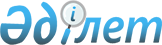 Қазақстан Республикасы Мәдениет министрлігінің 2010 - 2014 жылдарға арналған стратегиялық жоспарын бекіту туралыҚазақстан Республикасы Үкіметінің 2009 жылғы 31 желтоқсандағы № 2326 Қаулысы

      Ескерту. Тақырыпқа өзгерту енгізілді - Қазақстан Республикасы Үкіметінің 2010.08.05 N 802 Қаулысымен.      «Қазақстан Республикасындағы мемлекеттік жоспарлау жүйесі туралы» Қазақстан Республикасы Президентінің 2009 жылғы 18 маусымдағы № 827 Жарлығын іске асыру мақсатында Қазақстан Республикасының Үкіметі ҚАУЛЫ ЕТЕДІ:



      1. Қоса беріліп отырған Қазақстан Республикасы Мәдениет министрлігінің 2010 - 2014 жылдарға арналған стратегиялық жоспары бекітілсін.

      Ескерту. 1-тармаққа өзгерту енгізілді - Қазақстан Республикасы Үкіметінің 2010.08.05 N 802 Қаулысымен.



      2. Осы қаулы 2010 жылғы 1 қаңтардан бастап қолданысқа енгізіледі және ресми жариялануға тиіс.      Қазақстан Республикасының

      Премьер-Министрі                                    К. МәсімовҚазақстан Республикасы     

Үкіметінің          

2009 жылғы 31 желтоқсандағы 

№ 2326 қаулысымен      

бекітілген          

Қазақстан Республикасы Мәдениет министрлігінің

2010 - 2014 жылдарға арналған

стратегиялық жоспары      Ескерту. Стратегиялық жоспар жаңа редакцияда - Қазақстан Республикасы Үкіметінің 2010.08.05 N 802 Қаулысымен. 

Мазмұны

      1. Қазақстан Республикасы Мәдениет министрлігінің миссиясы мен пайымдауы



      2. Ағымдағы жағдайды талдау

      3. Мәдениет министрлігі қызметінің стратегиялық бағыттары, мақсаттары мен міндеттері



      4. Мәдениет министрлігінің функционалдық мүмкіндіктері және ықтимал қатерлер



      5. Нормативтік-құқықтық база



      6. Бюджеттік бағдарламалар 

1. Қазақстан Республикасы Мәдениет министрлігінің

миссиясы мен пайымдауы      Қазақстан Республикасы Мәдениет министрлігінің (бұдан әрі - ММ) миссиясы - мәдениет саласында сапалы және қолжетімді қызметтер көрсетуге, мемлекеттік және басқа тілдердің қарқынды дамуына, ұлттық бірлігінің нығаюына, діндердің теңдігі мен үндесуін қамтамасыз етуге, мемлекет пен азаматтық сектор әріптестігінің тиімді жүйесін қолдауға бағытталған мемлекеттік саясатты әзірлеу және тиімді іске асыру.



      Мәдениет министрлігінің пайымдауы - діндердің теңдігі мен үндесуінің мызғымас қағидаттары, азаматтық бастамаларды іске асырудың тиімді тетіктері бар жалпыұлттық мәдени және тілдік орта. 

2. Ағымдағы жағдайды талдау      Азаматтардың мәдени қажеттіліктерін сапалы қанағаттандыру, тіл саясатын тиімді іске асыру, этносаралық және конфессияаралық келісімді одан әрі нығайту, мемлекеттің азаматтық қоғам институттарымен өзара іс-қимылын кеңейту саласындағы министрліктің қызметі алдағы жылдары бірқатар үрдістерге негізделетін болады.



      Біріншіден, Қазақстанның тәуелсіздік алған кезеңі ішінде байқалатын жақын және алыс шет елдердің мәдениет өнімдерінің басым ықпал жасауы шетелдік ұқсас үлгілермен лайықты бәсекеге түсе алатын отандық мәдени өнімдерді шығаруға барынша назар аударуды талап етеді.



      Екіншіден, елдегі этносаралық келісімнің әлеуетін, Қазақстан халқының бірлігін одан әрі нығайту мемлекеттік тілді одан әрі дамыту, оның қолдану аясын кеңейту, сондай-ақ тілдердің үш тұғырлығы саясатын іске асыру және ана тілді, мәдени мұраны және Қазақстанда тұратын барлық этностар Дәстүрлерінің еркін дамуына барынша жағдай жасауды талап етеді.



      Үшіншіден, қазіргі заманғы жағдайда, конфессияаралық келісім мәселелері мемлекетке жалған діндердің енуі мен таралуы проблемаларымен байланысты болып отырған кезде халықтың дінтану сауаттылығын арттыру және діни сенім бостандығын қамтамасыз ету саласындағы заңнаманы бұлжытпай сақтау міндеттері ерекше маңыздылыққа ие болады.



      Төртіншіден, азаматтық қоғам мен билік арасындағы толық мәнді әріптестікті қарастыратын демократиялық мемлекеттің басты міндеті мемлекеттің ҮЕҰ-мен өзара іс-қимыл тетіктерін одан әрі жетілдіруді және қоғамдық институттардың елдің даму Стратегиясын іске асыруға қатысуын одан әрі кеңейтуді талап етеді.



      Саланы одан әрі дамытудың аталған үрдістері саланың қазіргі проблемалармен қатар, орта мерзімді перспективада дәйекті әрі жүйелі шешуді талап етеді.

      Мәдениет саласында көрсетілетін қызметтердің жеткіліксіз жоғары сапасы



      Сала инфрақұрылымының жай-күйі.



      Республикадағы мәдениет ұйымдарының желісін 39 республикалық, 7 мыңнан астам облыстық мәдениет ұйымдары құрайды, соның ішінде: 164 мұражай, 4 001 кітапхана, 2 727 клуб, 50 театр, 24 концерттік ұйым, 58 кинотеатр және телетеатр, 458 киноқондырғы, 4 хайуанаттар бағы, 2 цирк, 31 мәдениет және демалыс саябағы бар.



      Саланың табыстары және жетістіктері.



      Заңнамалық базаны жетілдіру шеңберінде 2008 жылы «Мәдениет туралы» Қазақстан Республикасының Заңына өзгерістер мен толықтырулар енгізу туралы» заң жобасы Парламентке енгізілді. 2008 жылы 2009 - 2011 жылдарға арналған «Мәдени мұра» бағдарламасының тұжырымдамасы қабылданды, оның аясында ұлттық стратегиялық жобаны іске асырудың екінші кезеңі басталды.



      Мәдениет мекемелері көрсететін қызметтер. 2009 жылы 10 мыңға жуық спектакль қойылды, 7 мың концерт, 80 мың мұражай экскурсиясы, 10 мың лекция өткізілді, 12 ғылыми-қолданбалы зерттеу, 49 археологиялық зерттеу басталды, 26 объектіде қайта қалпына келтіру жұмыстары жалғасын тапты. Жыл ішінде 8 тарих және мәдениет ескерткішін қайта қалпына келтіру жұмыстары аяқталды.



      Республикалық мұражайларда 107 көрме, 347 лекция және 14 353 экскурсия өткізілді. Кітапханаларда тақырыптық поэзия, ән кештерін, көрмелерді, сондай-ақ кітапхана ісі жөніндегі семинарлар мен «дөңгелек үстелдерді» қоса алғанда, 500-ден астам іс-шаралар ұйымдастырылды.



      Мәдениет қайраткерлерін қолдау. 2008 жылы музыкалық, драма, әдеби-сахналық, соның ішінде, мектеп жасына дейінгі және мектеп жасындағы балаларға арналған туындыларды жасауға 92 мемлекеттік грант бөлінді. 2009 жылы отандық репертуарды толықтыру мақсатында опера, балет, драматургия, камералық музыка, қазіргі заманғы және балалар әндері сияқты әртүрлі жанрдағы алты номинация бойынша «Тәуелсіздік толғауы» атты конкурс өткізілді.



      Мәдени іс-шаралар өткізу. 2009 жылы Қазақстанда: балет әртістерінің халықаралық конкурсы, республикалық театр фестивалі, халықтық жанрдағы республикалық конкурс, патриоттық әндердің республикалық конкурсы өткізілді.



      Шетелдегі Қазақстан мәдениетін танымал ету жөніндегі іс-шаралар әлемнің 10 елінде өтті және оларды 50 мыңнан астам адам тамашалады.



      Қаржыландыру. Мәдениет саласының жұмыс істеуі үшін 2005 - 2009 жылдары бөлінген қаражат көлемі 111 млрд. теңгені құрады, соның ішінде 2005 жылы - 8,8 млрд. теңге, 2006 жылы - 11,3 млрд. теңге, 2007 жылы - 20,1 млрд. теңге, 2008 жылы - 37,7 млрд. теңге, 2009 жылы - 33,1 млрд. теңге.



      Саланың ағымдағы және перспективалы проблемаларының арасында мыналарды атап өту қажет.



      Біріншіден, шетел өндірушілерінің қызмет көрсету нарығындағы үстемдігі кезінде мәдениет саласындағы отандық өнімнің бәсекеге қабілеттілігінің жеткіліксіз болуы;



      Екіншіден, өңірлердегі мәдениет ұйымдары желісін дамытудағы үйлеспеушілікке негізделген, республика халқының мәдениет мекемелері көрсететін қызметтерге бірдей қол жеткізе алмауы;



      Үшіншіден, нормативтік-құқықтық базаның жетілдірілмеуінде, өңірлердегі мәдениет мекемелерінің материалдық-техникалық базасын дамытудың төмен деңгейінде, инфрақұрылымы дамуының төмен дәрежесі мәдениет мекемелері мен мамандандырылған кадрлар тапшылығында көрініс беретін мәдениет саласы. 

Мемлекеттік тілді қолданудың төмен дәрежесі, Қазақстан халқының бірігу факторы ретінде төзімді тілдік ортаны сақтаудың қажеттілігі

      Сала инфрақұрылымының жай-күйі. Тілдерді дамытудың республикалық үйлестіру-әдістемелік орталығы жұмыс істейді. Мемлекеттік тілді үйрету орталықтарының өңірлік желісі жоспарлы түрде кеңейтілуде: 2005 жылы - 8, 2006 жылы - 11, 2007 жылы - 36, 2008 жылы - 93, 2009 жылы - 101 орталық жұмыс істеді.



      Саланың табыстары және жетістіктері.



      2009 жылы мемлекеттік органдарда іс жүргізуді мемлекеттік тілде жүргізуге кезең кезеңмен көшіру аяқталды. 2009 жылы мемлекеттік органдардағы мемлекеттік тілдегі құжат айналымы 60,5 % жетті. 2009 жылғы 1 қаңтардан бастап барлық орталық және жергілікті мемлекеттік органдарда мемлекеттік тілде іс жүргізу мониторингінің автоматтандырылған жүйесі енгізілді.



      Қазақстан Республикасы Президентінің 2001 жылғы 2 ақпандағы № 550 Жарлығымен бекітілген Тілдерді қолдану мен дамытудың 2001 - 2010 жылдарға арналған мемлекеттік бағдарламасына сәйкес ересектерге мемлекеттік тілді жеделдетіп оқытудың тұжырымдамасы, Стандарты және Үлгі бағдарламасы әзірленіп бекітілді. Орталық және жергілікті мемлекеттік органдар жанындағы курстарды ұйымдастырушыларға балама ретінде өңірлік мемлекеттік тілді оқыту орталықтарына тиісті оқу құралдары бар көп деңгейлік мемлекеттік тілді үйрету бағдарламалары, сондай-ақ, сөздіктерді, дидактикалық материалдарды қамтитын компьютерлік бағдарламалар кешені дайындалып, таратылды.



      Барлығы 71 әдістемелік құрал әзірленген: 12 оқулық, 18 оқу-әдістемелік құрал, 6 оқу-әдістемелік кешен, 16 екі - үш тілді атаулы сөздік, әр түрлі салалар бойынша (медицина, техника, құқық, спорт, экономика салалары, бекітілген терминдер сөздігі, қазақ есімдері және жер - су атаулары анықтамалықтары) 10 орысша-қазақша тілашар және 8 сөздік. Сонымен қатар «ҚР мемлекеттік қызметшісінің тілдік портфелі» әзірленді, оған 19 атау кіреді, соның ішінде: электрондық аудио- және бейне оқулықтар, грамматикалық анықтамалықтар, оқыту сөздігі.



      Мемлекеттің тіл саясаты жөніндегі ақпараттық орталықтың рөлін атқаратын «Қазақстан Республикасының мемлекеттік тілі» интернет-порталы іске қосылды.



      Төзімді тілдік орта қалыптастыру. 2009 жылғы жағдай бойынша этномәдени орталықтар жанында 190-нан аса жексенбілік мектептер жұмыс істейді (2005 жылы мектептердің саны 160 болған), оларда республикамызда тұратын 7 мыңнан астам балалар мен ересектер 30-ға жуық этностық топтардың тілдерін оқиды.



      Тілдердің үш тұғырлығы саясаты. Мемлекеттік органдардың іс жүргізуінде қазақ тілімен қатар орыс тілі ресми қолданылады. Қазақ тілін меңгермеген азаматтар үшін арнайы курстар ұйымдастырылады. Сондай-ақ, ағылшын тілін үйренуге жағдай жасалуда.



      Қаржыландыру. 2005 - 2009 жылдары бөлінген қаржының көлемі 7 млрд. 307 млн. теңгені құрады: 2005 жылы республикалық бюджеттен - 327,9 млн. теңге, 2006 жылы - 560,6 млн. теңге, 2007 жылы - 1 млрд. 872 млн. теңге, 2008 жылы - 2 млрд. 390 млн. теңге, 2009 жылы - 2 млрд. 157 млн. теңге бөлінді.



      Саланың ағымдағы және перспективалы проблемаларының арасында мыналарды атап өту қажет.



      Біріншіден, қоғамның барлық саласында мемлекеттік тіл қолданылуының жеткіліксіз дәрежесі.



      Екіншіден, тілдерді оқыту инфрақұрылымының жеткіліксіз дамуы.



      Үшіншіден, шет елде тұратын отандастармен байланысты әрі қарай кеңейту қажеттігі. 

Ұлттың орнықты дамуы үшін мемлекеттілікті одан әрі нығайту, Қазақстан халқының бірлігі мен қоғамның бірігу қажеттілігі

      Қоғамдық-саяси сала инфрақұрылымының жай-күйі. Республикада 10 саяси партия, 818 этно-мәдени бірлестік (бұдан әрі - ЭМБ), 18 000 астам үкіметтік емес ұйымдар (бұдан әрі - ҮЕҰ) және бірқатар кәсіптік одақтар жұмыс істейді. Сонымен қатар елімізде 40-тан астам конфессиялар мен деноминацияны білдіретін 4 000 діни ұйым жұмыс істейді. Бұдан басқа, Қазақстанда әлемнің 27 елінен, негізінен Польша, Корея, АҚШ, Ресей, Германия, Украина, Италия, Испания және Швейцариядан келген 350-ден астам шетелдік миссионер тіркелген.



      Діни төзімділіктің жай-күйі мен даму үрдістерін терең зерттеу мақсатында республикамызда жағдайдың жүйелі мониторингін және халықтың дінтану сауаттылығын арттыру жөніндегі түсіндіру жұмыстарын жүргізу қамтамасыз етілген.



      Табыстар мен жетістіктер. Қазақстан халқы Ассамблеясы, Қазақстан Республикасы Парламенті Мәжілісінің жанындағы Қоғамдық Палата, Қазақстан Республикасы Үкіметі жанындағы ҮЕҰ-мен өзара іс-қимыл жөніндегі үйлестіру кеңесі, сондай-ақ орталық мемлекеттік органдардағы және барлық деңгейдегі әкімдер жанындағы ҮЕҰ-мен өзара іс-қимыл жөніндегі кеңестер мемлекет пен «үшінші сектордың» өзара іс-қимылының маңызды институттары болып табылады.



      Қазақстан Республикасы Президентінің 2006 жылғы 25 шілдедегі № 154 Жарлығымен бекітілген Азаматтық қоғамды дамытудың 2006 - 2011 жылдарға арналған тұжырымдамасы қолданыста.



      Мемлекеттік әлеуметтік тапсырыс. 2009 ж. 206 үкіметтік емес ұйым 226 әлеуметтік маңызды жобаны іске асырды.



      Олардың ішінде ЭМБ, жастар саясатын, балалар бастамаларын қолдауға, төзімді тілдік орта құруға, азаматтық қоғамды дамытуға бағдарланған жобалар, салауатты өмір салты, патриоттық тәрбие беру мәселелері бойынша, зерттеу жобалары және т.б. бар.



      Қаржыландыру. Мемлекеттік әлеуметтік тапсырысты іске асыруға 2005 жылы 59,7 млн. теңге бөлінді, 2006 жылы - 200 млн. теңге, 2007 жылы - 299 млн. 28 мың теңге, 2008 жылы - 709,2 млн. теңге, 2009 жылы - 917,2 млн.теңге бөлінді.



      Саланың ағымдағы және перспективалы проблемаларының арасында мыналарды атап өту қажет.



      Біріншіден, қоғамның және барлық мақсатты топтардың мемлекеттік саясаттың негізгі бағыттары, «үндесу алаңдары» және ақпараттық-насихаттау іс-шараларын дамыту арқылы этносаралық және конфессияаралық келісімді насихаттау туралы хабардар болуы деңгейін арттыру қажеттігі;



      Екіншіден, елді дамыту мақсатында қоғамды шоғырландыру және жалпықазақстандық патриотизмді одан әрі қалыптастыру қажеттігі;



      Үшіншіден, қоғамның әлеуметтік міндеттерін шешуде ҮЕҰ қатысуын кеңейту қажеттігі;



      Төртіншіден, мемлекеттік әлеуметтік тапсырысты іске асыру саласында құқықтық базасын жетілдіру қажеттігі. 

3. Мәдениет министрлігі қызметінің стратегиялық бағыттары,

мақсаттары мен міндеттері 

Мемлекеттік органның даму мақсаттарының мемлекет дамуының стратегиялық мақсаттарына сәйкестігі 

Сектораралық өзара іс-қимыл 

4. Министрліктің функционалдық мүмкіндіктері

және ықтимал қатерлер

      Министрліктің орта мерзімді стратегиясын тиімді іске асыру үшін мына бағыттарда мәдени кеңістіктің құрылымын оңтайландыру жөніндегі бірқатар тактикалық міндеттерді шешу қажет.



      Біріншіден, мәдени кеңістікті дамытуға өзіне атқарушылық функцияларды алуға қабілетті мәдени ортаның тиімді инфрақұрылымын қалыптастыру. Ол үшін «Салалардың тиімді инфрақұрылымын қалыптастыру» ішкі бағдарламасы әзірленеді және іске асырылады, бұл инфрақұрылыммен жұмыстың тиімділігін арттыру үшін министрлік ішіндегі функцияларды қайта бөлуді көздейді.



      Екіншіден, министрлікте мемлекеттік стратегиялық және жедел реттеуді сақтай отырып, мәдени кеңістікте нарықтық тетіктерді теңгерімді дамыту; нарықтық қатынастарды дамыту есебінен мәдениет саласында бәсекеге қабілетті өнім шығару.



      Үшіншіден, министрлікте менеджмент жүйесін жаңғырту. Осы бағытта мынадай іс-шаралар жүзеге асырылатын болады:



      министрлік менеджментінің бағдарламалық-нысаналы моделін енгізу; тиісті бағдарламалар, жобалар және стратегиялар бойынша нысаналы көрсеткіштерге қол жеткізу үшін бөлімшелерге жауапкершілікті бөлу;



      қызметкерлердің кәсіби деңгейін көтеру, министрлік мақсаттарының айналасына топтастыру үшін «Персоналды басқару» бағдарламасын іске асыру;



      нәтижеге бағдарланған бюджеттеу жүйесіне көшуге байланысты серпінді жобалар мен бағдарламаларды әзірлеу және инфрақұрылым мен нарықтық тетіктердің көмегімен олардың орындалуын қамтамасыз ету;



      мәдени кеңістікті дамытудың реттеуіш функциясын орындау: мәдени кеңістіктің салаларын реттейтін ҚР Заңдарын және заңға тәуелді актілерін әзірлеу және түзету, сондай-ақ салаларды жедел реттеу үшін лицензиялау және сертификаттау тетіктерін қолдану.



      инфрақұрылым тиімділігінің мониторингі және «ММ-индикатор» моделінің көмегімен мемлекеттік ресурстарды қолдану.



      іске асырылатын бағдарламалардың сапасын бағалау жүйесін енгізу және болашақта ISO 9000 стандарттарын енгізу.



      Төртіншіден, мәдениет саласындағы мемлекеттік саясатты іске асырудың айналасына қоғамды топтастыру:



      ММ жанындағы Сараптамалық кеңестің жұмысын жаңғырту;



      салалық нысаналы топтар бойынша Қазақстанның картасын жасау және олардың әрқайсысы үшін бағдарлама әзірлеу; нысаналы топтармен жұмыс бойынша Мәдениет министрлігінің бөлімшелері мен басшылары арасында жауапкершілікті бөлу;



      мәдени қоғамдастықпен белсенді өзара іс-қимыл қағидаттары бойынша, сондай-ақ мемлекеттік-жеке меншік әріптестік қағидаттары бойынша Министрліктің стратегиясын іске асыру жөніндегі іс-шаралар.



      Министрлік қызметін стратегиялық жоспарлау жүйесіне және нәтижеге бағдарланған бюджеттеу жүйесіне көшу кезінде нысаналы көрсеткіштер мен индикаторлардың қол жеткізілген мәндерін жоспарланған мәндерге сәйкес келмеуі түріндегі стратегиялық міндеттердің орындалмауы тәуекеліне ерекше назар аударылады. 

Ықтимал қатерлер және оларды жоюдың жолдары 

5. Нормативтік құқықтық база

      1. Қазақстан Республикасының Конституциясы.



      2. «Қазақстан Республикасының мемлекеттік нышандары туралы» 2007 жылғы 4 маусымдағы Қазақстан Республикасының Конституциялық Заңы.



      3. «Діни сенім бостандығы және діни бірлестіктер туралы» Қазақстан Республикасының 1992 жылғы 15 қаңтардағы Заңы.



      4. «Тарихи-мәдени мұра объектілерін қорғау және пайдалану туралы» Қазақстан Республикасының 1992 жылғы 2 шілдедегі Заңы.



      5. «Қазақстан Республикасындағы тіл туралы» Қазақстан Республикасының 1997 жылғы 11 шілдедегі Заңы.



      6. «Мемлекеттік әлеуметтік тапсырыс туралы» Қазақстан Республикасының 2005 жылғы 12 сәуірдегі Заңы.



      7. «Мәдениет туралы» Қазақстан Республикасының 2006 жылғы 15 желтоқсандағы Заңы.



      8. «2010 — 2012 жылдарға арналған республикалық бюджет туралы» Қазақстан Республикасының 2009 жылғы 7 желтоқсандағы Заңы.



      9. Қазақстан Республикасы Президентінің 1997 жылғы 10 қазандағы «Қазақстан - 2030» Жолдауында айтылған Қазақстанның 2030 жылға дейінгі даму стратегиясы.



      10. Қазақстан Республикасы Президентінің 2001 жылғы 7 ақпандағы Жарлығымен бекітілген Тілдерді қолдану мен дамытудың 2001 - 2010 жылдарға арналған мемлекеттік бағдарламасы.



      11. Қазақстан Республикасы Президентінің 2001 жылғы 4 желтоқсандағы № 735 қаулысымен бекітілген Қазақстан Республикасының 2010 жылға дейінгі стратегиялық даму жоспары.



      12. Қазақстан Республикасы Президентінің 2002 жылғы 26 сәуірдегі № 856 Жарлығымен бекітілген Қазақстан халқы Ассамблеясының стратегиясы (2011 жылға дейінгі).



      13. Қазақстан Республикасы Президентінің 2006 жылғы 25 шілдедегі № 154 Жарлығымен бекітілген Қазақстан Республикасында азаматтық қоғамды дамытудың 2006 - 2011 жылдарға арналған тұжырымдамасы.



      14. Қазақстан Республикасы Президентінің 2006 жылғы 10 қазандағы № 200 Жарлығымен бекітілген Қазақстан Республикасының азаматтарына патриоттық тәрбие берудің 2006 - 2008 жылдарға арналған мемлекеттік бағдарламасы.



      15. Қазақстан Республикасы Президентінің 2010 жылғы 1 ақпандағы № 922 Жарлығымен бекітілген Қазақстан Республикасының 2020 жылға дейінгі Стратегиялық даму жоспары.



      16. Қазақстан Республикасы Үкіметінің 2006 жылғы 30 қыркүйектегі қаулысымен бекітілген Қазақстан Республикасында азаматтық қоғамды дамытудың 2006 - 2011 жылдарға арналған тұжырымдамасын іске асыру жөніндегі іс-шаралар жоспары.



      17. Қазақстан Республикасы Үкіметінің 2006 жылғы 13 қазандағы № 995 қаулысымен бекітілген Қазақстан Республикасында ақпараттық теңсіздікті төмендетудің 2007 - 2009 жылдарға арналған бағдарламасы.



      18. Қазақстан Республикасы Үкіметінің 2007 жылғы 21 қарашадағы № 1122 қаулысымен бекітілген Мемлекеттік тілдің қолданылу аясын кеңейтудің, оның бәсекеге қабілеттілігін арттырудың 2007 - 2010 жылдарға арналған тұжырымдамасы.



      19. Қазақстан Республикасы Үкіметінің 2008 жылғы 6 қарашадағы № 1016 қаулысымен бекітілген «Мәдени мұра» стратегиялық ұлттық жобасының 2009 - 2011 жылдарға арналған тұжырымдамасы.



      20. Қазақстан Республикасы Үкіметінің 2009 жылғы 16 ақпандағы № 158 қаулысымен бекітілген «Мәдени мұра» стратегиялық ұлттық жобасының 2009 - 2011 жылдарға арналған тұжырымдамасын іске асыру жөніндегі 2009 - 2011 жылдарға арналған іс-шаралар жоспарын бекіту туралы.



      21. «2010 - 2012 жылдарға арналған республикалық бюджет туралы» Қазақстан Республикасының Заңын іске асыру туралы» Қазақстан Республикасы Үкіметінің 2009 жылғы 22 желтоқсандағы № 2162 қаулысы.



      22. «2010 жылға арналған республикалық бюджеттің көрсеткіштерін түзету туралы» Қазақстан Республикасы Үкіметінің 2010 жылғы 12 мамырдағы № 406 қаулысы. 

6. Бюджеттік бағдарламалар      Ескерту. 6-бөлімге өзгерту енгізілді - ҚР Үкіметінің 2010.12.14 № 1356 Қаулысымен. Бюджеттік шығындардың жиынтығы      Ескерту. Кіші бөлімге өзгерту енгізілді - ҚР Үкіметінің 2010.12.14 № 1356 Қаулысымен. Шығыстарды стратегиялық бағыттар, мақсаттар міндеттер және

бюджеттік бағдарламалар бойынша бөлу      Ескерту. Кіші бөлімге өзгерту енгізілді - ҚР Үкіметінің 2010.12.14 № 1356 Қаулысымен.
					© 2012. Қазақстан Республикасы Әділет министрлігінің «Қазақстан Республикасының Заңнама және құқықтық ақпарат институты» ШЖҚ РМК
				АтауыӨлшем бірлігіЕсепті кезеңЕсепті кезеңЖоспарлы кезеңЖоспарлы кезеңЖоспарлы кезеңЖоспарлы кезеңЖоспарлы кезеңАтауыӨлшем бірлігі2008 ж. (есеп)2009 ж.2010 ж.2011 ж.2012 ж.2013 ж.2014 ж.1. СТРАТЕГИЯЛЫҚ БАҒЫТ Мәдениет және өнер саласының бәсекеге қабілеттілігін арттыру1. СТРАТЕГИЯЛЫҚ БАҒЫТ Мәдениет және өнер саласының бәсекеге қабілеттілігін арттыру1. СТРАТЕГИЯЛЫҚ БАҒЫТ Мәдениет және өнер саласының бәсекеге қабілеттілігін арттыру1. СТРАТЕГИЯЛЫҚ БАҒЫТ Мәдениет және өнер саласының бәсекеге қабілеттілігін арттыру1. СТРАТЕГИЯЛЫҚ БАҒЫТ Мәдениет және өнер саласының бәсекеге қабілеттілігін арттыру1. СТРАТЕГИЯЛЫҚ БАҒЫТ Мәдениет және өнер саласының бәсекеге қабілеттілігін арттыру1. СТРАТЕГИЯЛЫҚ БАҒЫТ Мәдениет және өнер саласының бәсекеге қабілеттілігін арттыру1. СТРАТЕГИЯЛЫҚ БАҒЫТ Мәдениет және өнер саласының бәсекеге қабілеттілігін арттыру1. СТРАТЕГИЯЛЫҚ БАҒЫТ Мәдениет және өнер саласының бәсекеге қабілеттілігін арттыру1.1-мақсат. «Мәдени мұра» ұлттық стратегиялық жобасын одан әрі қарай іске асыру1.1-мақсат. «Мәдени мұра» ұлттық стратегиялық жобасын одан әрі қарай іске асыру1.1-мақсат. «Мәдени мұра» ұлттық стратегиялық жобасын одан әрі қарай іске асыру1.1-мақсат. «Мәдени мұра» ұлттық стратегиялық жобасын одан әрі қарай іске асыру1.1-мақсат. «Мәдени мұра» ұлттық стратегиялық жобасын одан әрі қарай іске асыру1.1-мақсат. «Мәдени мұра» ұлттық стратегиялық жобасын одан әрі қарай іске асыру1.1-мақсат. «Мәдени мұра» ұлттық стратегиялық жобасын одан әрі қарай іске асыру1.1-мақсат. «Мәдени мұра» ұлттық стратегиялық жобасын одан әрі қарай іске асыру1.1-мақсат. «Мәдени мұра» ұлттық стратегиялық жобасын одан әрі қарай іске асыруНысаналы индикаторНысаналы индикаторНысаналы индикаторНысаналы индикаторНысаналы индикаторНысаналы индикаторНысаналы индикаторНысаналы индикаторНысаналы индикатор«Мәдени мұра» бағдарламасының аясында іске асырылатын жобалар туралы тұтынушылардың хабардар болу деңгейі%38,54070909090901.1.1-міндет. Тарихи-Мәдени мұра объектілерін сақтау және дамыту1.1.1-міндет. Тарихи-Мәдени мұра объектілерін сақтау және дамыту1.1.1-міндет. Тарихи-Мәдени мұра объектілерін сақтау және дамыту1.1.1-міндет. Тарихи-Мәдени мұра объектілерін сақтау және дамыту1.1.1-міндет. Тарихи-Мәдени мұра объектілерін сақтау және дамыту1.1.1-міндет. Тарихи-Мәдени мұра объектілерін сақтау және дамыту1.1.1-міндет. Тарихи-Мәдени мұра объектілерін сақтау және дамыту1.1.1-міндет. Тарихи-Мәдени мұра объектілерін сақтау және дамыту1.1.1-міндет. Тарихи-Мәдени мұра объектілерін сақтау және дамытуҰлттың Мәдениет тарихында ерекше маңызы бар қалпына келтірілген ескерткіштердің саныБірл.108777771.1.2-міндет. Тарихи-Мәдени мұраларды танымал ету, Қазақстанның бірегей бренді ретінде «Мәдени мұра» бағдарламасының халықаралық беделін арттыру1.1.2-міндет. Тарихи-Мәдени мұраларды танымал ету, Қазақстанның бірегей бренді ретінде «Мәдени мұра» бағдарламасының халықаралық беделін арттыру1.1.2-міндет. Тарихи-Мәдени мұраларды танымал ету, Қазақстанның бірегей бренді ретінде «Мәдени мұра» бағдарламасының халықаралық беделін арттыру1.1.2-міндет. Тарихи-Мәдени мұраларды танымал ету, Қазақстанның бірегей бренді ретінде «Мәдени мұра» бағдарламасының халықаралық беделін арттыру1.1.2-міндет. Тарихи-Мәдени мұраларды танымал ету, Қазақстанның бірегей бренді ретінде «Мәдени мұра» бағдарламасының халықаралық беделін арттыру1.1.2-міндет. Тарихи-Мәдени мұраларды танымал ету, Қазақстанның бірегей бренді ретінде «Мәдени мұра» бағдарламасының халықаралық беделін арттыру1.1.2-міндет. Тарихи-Мәдени мұраларды танымал ету, Қазақстанның бірегей бренді ретінде «Мәдени мұра» бағдарламасының халықаралық беделін арттыру1.1.2-міндет. Тарихи-Мәдени мұраларды танымал ету, Қазақстанның бірегей бренді ретінде «Мәдени мұра» бағдарламасының халықаралық беделін арттыру1.1.2-міндет. Тарихи-Мәдени мұраларды танымал ету, Қазақстанның бірегей бренді ретінде «Мәдени мұра» бағдарламасының халықаралық беделін арттыруТуристік бағыттардағы объектілер болып табылатын тарих және мәдениет ескерткіштерінің саныБірл.137137141143145145145Тарихи-мәдени мұраларды танымал етуге бағытталған дүниежүзілік арналардың (BBC, Discovery) форматында жасалған жоғары сапалы деректі фильмдердің саныБірл.-2111111.2-мақсат. Отандық Мәдениетті елде және шет елдерде танымал ету1.2-мақсат. Отандық Мәдениетті елде және шет елдерде танымал ету1.2-мақсат. Отандық Мәдениетті елде және шет елдерде танымал ету1.2-мақсат. Отандық Мәдениетті елде және шет елдерде танымал ету1.2-мақсат. Отандық Мәдениетті елде және шет елдерде танымал ету1.2-мақсат. Отандық Мәдениетті елде және шет елдерде танымал ету1.2-мақсат. Отандық Мәдениетті елде және шет елдерде танымал ету1.2-мақсат. Отандық Мәдениетті елде және шет елдерде танымал ету1.2-мақсат. Отандық Мәдениетті елде және шет елдерде танымал етуНысаналы индикаторНысаналы индикаторНысаналы индикаторНысаналы индикаторНысаналы индикаторНысаналы индикаторНысаналы индикаторНысаналы индикаторНысаналы индикаторТұтынушылардың отандық мәдени өнімдердің сапасына қанағаттанушылық деңгейі%-305050505050Шараларға қатысатын шет елдік көрермендерадам55 00030 00065 00070 00070 00070 00070 0001.2.1-міндет. Мәдениет саласындағы отандық өнімдерге сұраныстың артуын ынталандыру1.2.1-міндет. Мәдениет саласындағы отандық өнімдерге сұраныстың артуын ынталандыру1.2.1-міндет. Мәдениет саласындағы отандық өнімдерге сұраныстың артуын ынталандыру1.2.1-міндет. Мәдениет саласындағы отандық өнімдерге сұраныстың артуын ынталандыру1.2.1-міндет. Мәдениет саласындағы отандық өнімдерге сұраныстың артуын ынталандыру1.2.1-міндет. Мәдениет саласындағы отандық өнімдерге сұраныстың артуын ынталандыру1.2.1-міндет. Мәдениет саласындағы отандық өнімдерге сұраныстың артуын ынталандыру1.2.1-міндет. Мәдениет саласындағы отандық өнімдерге сұраныстың артуын ынталандыру1.2.1-міндет. Мәдениет саласындағы отандық өнімдерге сұраныстың артуын ынталандыруЖалпы кинопрокат көлеміндегі отандық фильмдердің үлесі%4,55,26,54444Халықтың қолы жететін, отандық туындылардың жалпы көлемінде өнер саласындағы жаңа отандық туындылардың үлесі%241320303030301.2.2-міндет. Мәдениет және өнер саласындағы мемлекеттік саясатты іске асыру бойынша шығармашылық бірлестіктермен және одақтармен өзара іс-қимылды жандандыру1.2.2-міндет. Мәдениет және өнер саласындағы мемлекеттік саясатты іске асыру бойынша шығармашылық бірлестіктермен және одақтармен өзара іс-қимылды жандандыру1.2.2-міндет. Мәдениет және өнер саласындағы мемлекеттік саясатты іске асыру бойынша шығармашылық бірлестіктермен және одақтармен өзара іс-қимылды жандандыру1.2.2-міндет. Мәдениет және өнер саласындағы мемлекеттік саясатты іске асыру бойынша шығармашылық бірлестіктермен және одақтармен өзара іс-қимылды жандандыру1.2.2-міндет. Мәдениет және өнер саласындағы мемлекеттік саясатты іске асыру бойынша шығармашылық бірлестіктермен және одақтармен өзара іс-қимылды жандандыру1.2.2-міндет. Мәдениет және өнер саласындағы мемлекеттік саясатты іске асыру бойынша шығармашылық бірлестіктермен және одақтармен өзара іс-қимылды жандандыру1.2.2-міндет. Мәдениет және өнер саласындағы мемлекеттік саясатты іске асыру бойынша шығармашылық бірлестіктермен және одақтармен өзара іс-қимылды жандандыру1.2.2-міндет. Мәдениет және өнер саласындағы мемлекеттік саясатты іске асыру бойынша шығармашылық бірлестіктермен және одақтармен өзара іс-қимылды жандандыру1.2.2-міндет. Мәдениет және өнер саласындағы мемлекеттік саясатты іске асыру бойынша шығармашылық бірлестіктермен және одақтармен өзара іс-қимылды жандандыруМемлекеттік саясатты іске асыруға тартылған шығармашылық одақтар мен бірлестіктердің үлесі%5070801001001001001.3-мақсат. Жаңа ақпараттық технологияларды қолдану арқылы Мәдени құндылықтарға халықтың қол жеткізуін кеңейту1.3-мақсат. Жаңа ақпараттық технологияларды қолдану арқылы Мәдени құндылықтарға халықтың қол жеткізуін кеңейту1.3-мақсат. Жаңа ақпараттық технологияларды қолдану арқылы Мәдени құндылықтарға халықтың қол жеткізуін кеңейту1.3-мақсат. Жаңа ақпараттық технологияларды қолдану арқылы Мәдени құндылықтарға халықтың қол жеткізуін кеңейту1.3-мақсат. Жаңа ақпараттық технологияларды қолдану арқылы Мәдени құндылықтарға халықтың қол жеткізуін кеңейту1.3-мақсат. Жаңа ақпараттық технологияларды қолдану арқылы Мәдени құндылықтарға халықтың қол жеткізуін кеңейту1.3-мақсат. Жаңа ақпараттық технологияларды қолдану арқылы Мәдени құндылықтарға халықтың қол жеткізуін кеңейту1.3-мақсат. Жаңа ақпараттық технологияларды қолдану арқылы Мәдени құндылықтарға халықтың қол жеткізуін кеңейту1.3-мақсат. Жаңа ақпараттық технологияларды қолдану арқылы Мәдени құндылықтарға халықтың қол жеткізуін кеңейтуНысаналы индикаторНысаналы индикаторНысаналы индикаторНысаналы индикаторНысаналы индикаторНысаналы индикаторНысаналы индикаторНысаналы индикаторНысаналы индикаторЦифрлық форматтағы мәдениет саласының қызметтерін пайдаланушылардың санымың адам150-2002002002002001.3.1-міндет. Ұлттық кітапханалық жүйе ресурстарына қол жеткізуді кеңейту1.3.1-міндет. Ұлттық кітапханалық жүйе ресурстарына қол жеткізуді кеңейту1.3.1-міндет. Ұлттық кітапханалық жүйе ресурстарына қол жеткізуді кеңейту1.3.1-міндет. Ұлттық кітапханалық жүйе ресурстарына қол жеткізуді кеңейту1.3.1-міндет. Ұлттық кітапханалық жүйе ресурстарына қол жеткізуді кеңейту1.3.1-міндет. Ұлттық кітапханалық жүйе ресурстарына қол жеткізуді кеңейту1.3.1-міндет. Ұлттық кітапханалық жүйе ресурстарына қол жеткізуді кеңейту1.3.1-міндет. Ұлттық кітапханалық жүйе ресурстарына қол жеткізуді кеңейту1.3.1-міндет. Ұлттық кітапханалық жүйе ресурстарына қол жеткізуді кеңейтуКітапханалардың электрондық қызметтерін пайдаланушылардың санымың адам150-160160160160160Цифрлық форматқа аударылған кітапханалық қордың үлесі%0,5------1.3.2-міндет. Қазақстанның тарихи-Мәдени мұрасына қол жеткізуді кеңейту1.3.2-міндет. Қазақстанның тарихи-Мәдени мұрасына қол жеткізуді кеңейту1.3.2-міндет. Қазақстанның тарихи-Мәдени мұрасына қол жеткізуді кеңейту1.3.2-міндет. Қазақстанның тарихи-Мәдени мұрасына қол жеткізуді кеңейту1.3.2-міндет. Қазақстанның тарихи-Мәдени мұрасына қол жеткізуді кеңейту1.3.2-міндет. Қазақстанның тарихи-Мәдени мұрасына қол жеткізуді кеңейту1.3.2-міндет. Қазақстанның тарихи-Мәдени мұрасына қол жеткізуді кеңейту1.3.2-міндет. Қазақстанның тарихи-Мәдени мұрасына қол жеткізуді кеңейту1.3.2-міндет. Қазақстанның тарихи-Мәдени мұрасына қол жеткізуді кеңейтуЦифрлық форматқа аударылған тарихи-Мәдени мұра объектілерінің үлесі%0,5------1.4-мақсат. Мәдениет және өнер саласының инфрақұрылымын дамыту1.4-мақсат. Мәдениет және өнер саласының инфрақұрылымын дамыту1.4-мақсат. Мәдениет және өнер саласының инфрақұрылымын дамыту1.4-мақсат. Мәдениет және өнер саласының инфрақұрылымын дамыту1.4-мақсат. Мәдениет және өнер саласының инфрақұрылымын дамыту1.4-мақсат. Мәдениет және өнер саласының инфрақұрылымын дамыту1.4-мақсат. Мәдениет және өнер саласының инфрақұрылымын дамыту1.4-мақсат. Мәдениет және өнер саласының инфрақұрылымын дамыту1.4-мақсат. Мәдениет және өнер саласының инфрақұрылымын дамытуНысаналы индикаторНысаналы индикаторНысаналы индикаторНысаналы индикаторНысаналы индикаторНысаналы индикаторНысаналы индикаторНысаналы индикаторНысаналы индикаторТехникалық жағдай саласындағы нормативтерге жауап беретін мәдениет ұйымдарының үлесі%--2012 ж. зерттеулердің қорытындылары бойынша2012 ж. зерттеулердің қорытындылары бойынша2012 ж. зерттеулердің қорытындылары бойынша1.4.1-міндет. Мәдениет саласындағы нормативтік-құқықтық базаны жетілдіру1.4.1-міндет. Мәдениет саласындағы нормативтік-құқықтық базаны жетілдіру1.4.1-міндет. Мәдениет саласындағы нормативтік-құқықтық базаны жетілдіру1.4.1-міндет. Мәдениет саласындағы нормативтік-құқықтық базаны жетілдіру1.4.1-міндет. Мәдениет саласындағы нормативтік-құқықтық базаны жетілдіру1.4.1-міндет. Мәдениет саласындағы нормативтік-құқықтық базаны жетілдіру1.4.1-міндет. Мәдениет саласындағы нормативтік-құқықтық базаны жетілдіру1.4.1-міндет. Мәдениет саласындағы нормативтік-құқықтық базаны жетілдіру1.4.1-міндет. Мәдениет саласындағы нормативтік-құқықтық базаны жетілдіруЕлді мекендер мен өңірлерді мәдениет мекемелерімен қамтамасыз ету бойынша әзірленген және бекітілген нормативтердің (стандарттардың) саныБірл.-----1-1.4.2-міндет. Мәдениет мекемелерінің жүйесін жаңғырту және кеңейту1.4.2-міндет. Мәдениет мекемелерінің жүйесін жаңғырту және кеңейту1.4.2-міндет. Мәдениет мекемелерінің жүйесін жаңғырту және кеңейту1.4.2-міндет. Мәдениет мекемелерінің жүйесін жаңғырту және кеңейту1.4.2-міндет. Мәдениет мекемелерінің жүйесін жаңғырту және кеңейту1.4.2-міндет. Мәдениет мекемелерінің жүйесін жаңғырту және кеңейту1.4.2-міндет. Мәдениет мекемелерінің жүйесін жаңғырту және кеңейту1.4.2-міндет. Мәдениет мекемелерінің жүйесін жаңғырту және кеңейту1.4.2-міндет. Мәдениет мекемелерінің жүйесін жаңғырту және кеңейтуРеспублика халқының әр 1000 адамына шаққандағы Мәдениет мекемелерінің саныБірл./1000 адам0,470,470,480,480,490,490,491.4.3-міндет. Мәдениет қызметкерлерінің кәсіби деңгейін көтеру1.4.3-міндет. Мәдениет қызметкерлерінің кәсіби деңгейін көтеру1.4.3-міндет. Мәдениет қызметкерлерінің кәсіби деңгейін көтеру1.4.3-міндет. Мәдениет қызметкерлерінің кәсіби деңгейін көтеру1.4.3-міндет. Мәдениет қызметкерлерінің кәсіби деңгейін көтеру1.4.3-міндет. Мәдениет қызметкерлерінің кәсіби деңгейін көтеру1.4.3-міндет. Мәдениет қызметкерлерінің кәсіби деңгейін көтеру1.4.3-міндет. Мәдениет қызметкерлерінің кәсіби деңгейін көтеру1.4.3-міндет. Мәдениет қызметкерлерінің кәсіби деңгейін көтеруШет елдерде тағылымдамадан өткен Мәдениет мекемелері қызметкерлерінің үлесіадам-100202020--Мәдениет саласындағы мамандықтар бойынша жоғары білімді мамандар даярлау есебінен кадр тапшылығын азайтуКадрларға қажеттілік, адам/мәдениет саласындағы мамандықтар бойынша түлектер саны, адам3 200 / 7002 400 / 7001700/ 7001000/ 7001000/ 7001 000/ 7001000/ 700Мамандықтары бойынша ЖОО түлектерінің республикалық Мәдениет мекемелеріне жұмысқа орналасу деңгейіадам-848080808080Мәдениет саласындағы қызметкерлердің жалақысын көтеру%-252530---2. СТРАТЕГИЯЛЫҚ БАҒЫТ Қазақстан халқын біріктіру факторы ретінде төзімді тілдік орта құру2. СТРАТЕГИЯЛЫҚ БАҒЫТ Қазақстан халқын біріктіру факторы ретінде төзімді тілдік орта құру2. СТРАТЕГИЯЛЫҚ БАҒЫТ Қазақстан халқын біріктіру факторы ретінде төзімді тілдік орта құру2. СТРАТЕГИЯЛЫҚ БАҒЫТ Қазақстан халқын біріктіру факторы ретінде төзімді тілдік орта құру2. СТРАТЕГИЯЛЫҚ БАҒЫТ Қазақстан халқын біріктіру факторы ретінде төзімді тілдік орта құру2. СТРАТЕГИЯЛЫҚ БАҒЫТ Қазақстан халқын біріктіру факторы ретінде төзімді тілдік орта құру2. СТРАТЕГИЯЛЫҚ БАҒЫТ Қазақстан халқын біріктіру факторы ретінде төзімді тілдік орта құру2. СТРАТЕГИЯЛЫҚ БАҒЫТ Қазақстан халқын біріктіру факторы ретінде төзімді тілдік орта құру2. СТРАТЕГИЯЛЫҚ БАҒЫТ Қазақстан халқын біріктіру факторы ретінде төзімді тілдік орта құру2.1-мақсат. Мемлекеттік тілді, Қазақстан халқының тілдерін дамыту және тілдердің үш тұғырлығы қағидатын іске асыру2.1-мақсат. Мемлекеттік тілді, Қазақстан халқының тілдерін дамыту және тілдердің үш тұғырлығы қағидатын іске асыру2.1-мақсат. Мемлекеттік тілді, Қазақстан халқының тілдерін дамыту және тілдердің үш тұғырлығы қағидатын іске асыру2.1-мақсат. Мемлекеттік тілді, Қазақстан халқының тілдерін дамыту және тілдердің үш тұғырлығы қағидатын іске асыру2.1-мақсат. Мемлекеттік тілді, Қазақстан халқының тілдерін дамыту және тілдердің үш тұғырлығы қағидатын іске асыру2.1-мақсат. Мемлекеттік тілді, Қазақстан халқының тілдерін дамыту және тілдердің үш тұғырлығы қағидатын іске асыру2.1-мақсат. Мемлекеттік тілді, Қазақстан халқының тілдерін дамыту және тілдердің үш тұғырлығы қағидатын іске асыру2.1-мақсат. Мемлекеттік тілді, Қазақстан халқының тілдерін дамыту және тілдердің үш тұғырлығы қағидатын іске асыру2.1-мақсат. Мемлекеттік тілді, Қазақстан халқының тілдерін дамыту және тілдердің үш тұғырлығы қағидатын іске асыруНысаналы индикаторларНысаналы индикаторларНысаналы индикаторларНысаналы индикаторларНысаналы индикаторларНысаналы индикаторларНысаналы индикаторларНысаналы индикаторларНысаналы индикаторларРеспубликадағы мемлекеттік тілді меңгерген ересек халықтың үлесі%51,052,060,065,068,068,068,0Республикадағы орыс тілін меңгерген ересек халықтың үлесі%86,088,089,097,097,597,597,5Республикадағы ағылшын тілін меңгерген ересек халықтың үлесі%1,125,66,26,26,26,22.1.1-міндет. Мемлекеттік тілдің әлеуметтік-коммуникативтік және біріктіру функцияларын кеңейту2.1.1-міндет. Мемлекеттік тілдің әлеуметтік-коммуникативтік және біріктіру функцияларын кеңейту2.1.1-міндет. Мемлекеттік тілдің әлеуметтік-коммуникативтік және біріктіру функцияларын кеңейту2.1.1-міндет. Мемлекеттік тілдің әлеуметтік-коммуникативтік және біріктіру функцияларын кеңейту2.1.1-міндет. Мемлекеттік тілдің әлеуметтік-коммуникативтік және біріктіру функцияларын кеңейту2.1.1-міндет. Мемлекеттік тілдің әлеуметтік-коммуникативтік және біріктіру функцияларын кеңейту2.1.1-міндет. Мемлекеттік тілдің әлеуметтік-коммуникативтік және біріктіру функцияларын кеңейту2.1.1-міндет. Мемлекеттік тілдің әлеуметтік-коммуникативтік және біріктіру функцияларын кеңейту2.1.1-міндет. Мемлекеттік тілдің әлеуметтік-коммуникативтік және біріктіру функцияларын кеңейтуҚоғамдық өмірдің негізгі салаларында мемлекеттік тілге деген сұраныстың дәрежесі%30325075787878Мемлекеттік органдарда жалпы құжат айналымындағы мемлекеттік тілде іс жүргізу жұмысының үлестік көлемі%50608090959595Мемлекеттік тілді меңгерген ұлты қазақ емес ересек халықтығ үлесі%8121722252525Мемлекеттік тіл ұлттық порталын қолданушылардың санымың адам-162 5062002002002002002.1.2-міндет. Тілдердің үш тұғырлығы қағидатын іске асыру2.1.2-міндет. Тілдердің үш тұғырлығы қағидатын іске асыру2.1.2-міндет. Тілдердің үш тұғырлығы қағидатын іске асыру2.1.2-міндет. Тілдердің үш тұғырлығы қағидатын іске асыру2.1.2-міндет. Тілдердің үш тұғырлығы қағидатын іске асыру2.1.2-міндет. Тілдердің үш тұғырлығы қағидатын іске асыру2.1.2-міндет. Тілдердің үш тұғырлығы қағидатын іске асыру2.1.2-міндет. Тілдердің үш тұғырлығы қағидатын іске асыру2.1.2-міндет. Тілдердің үш тұғырлығы қағидатын іске асыруРеспубликадағы мемлекеттік, орыс және ағылшын тілдерін меңгерген ересек халықтың үлесі%1,01,53,55,05,55,55,52.1.3-міндет. Қазақстан халқының тілдерін сақтау және дамыту2.1.3-міндет. Қазақстан халқының тілдерін сақтау және дамыту2.1.3-міндет. Қазақстан халқының тілдерін сақтау және дамыту2.1.3-міндет. Қазақстан халқының тілдерін сақтау және дамыту2.1.3-міндет. Қазақстан халқының тілдерін сақтау және дамыту2.1.3-міндет. Қазақстан халқының тілдерін сақтау және дамыту2.1.3-міндет. Қазақстан халқының тілдерін сақтау және дамыту2.1.3-міндет. Қазақстан халқының тілдерін сақтау және дамыту2.1.3-міндет. Қазақстан халқының тілдерін сақтау және дамытуҰлттық-мәдени бірлестіктер жанындағы ана тілін үйрену курстарымен қамтылған өзге этнос өкілдерінің үлесі%777981878989892.1.4-міндет. Шетелдегі отандастармен мәдени байланыстарды дамыту және нығайту2.1.4-міндет. Шетелдегі отандастармен мәдени байланыстарды дамыту және нығайту2.1.4-міндет. Шетелдегі отандастармен мәдени байланыстарды дамыту және нығайту2.1.4-міндет. Шетелдегі отандастармен мәдени байланыстарды дамыту және нығайту2.1.4-міндет. Шетелдегі отандастармен мәдени байланыстарды дамыту және нығайту2.1.4-міндет. Шетелдегі отандастармен мәдени байланыстарды дамыту және нығайту2.1.4-міндет. Шетелдегі отандастармен мәдени байланыстарды дамыту және нығайту2.1.4-міндет. Шетелдегі отандастармен мәдени байланыстарды дамыту және нығайту2.1.4-міндет. Шетелдегі отандастармен мәдени байланыстарды дамыту және нығайтуҰйымдық-әдістемелік іс-шаралармен қамтылған қазақ диаспорасы тұратын елдер саныбірл.91218202020203-СТРАТЕГИЯЛЫҚ БАҒЫТ 3. Мемлекеттілікті, халық бірлігін одан әрі нығайту, ұлтты тұрақты дамыту үшін қоғамды шоғырландыруды қамтамасыз ету3-СТРАТЕГИЯЛЫҚ БАҒЫТ 3. Мемлекеттілікті, халық бірлігін одан әрі нығайту, ұлтты тұрақты дамыту үшін қоғамды шоғырландыруды қамтамасыз ету3-СТРАТЕГИЯЛЫҚ БАҒЫТ 3. Мемлекеттілікті, халық бірлігін одан әрі нығайту, ұлтты тұрақты дамыту үшін қоғамды шоғырландыруды қамтамасыз ету3-СТРАТЕГИЯЛЫҚ БАҒЫТ 3. Мемлекеттілікті, халық бірлігін одан әрі нығайту, ұлтты тұрақты дамыту үшін қоғамды шоғырландыруды қамтамасыз ету3-СТРАТЕГИЯЛЫҚ БАҒЫТ 3. Мемлекеттілікті, халық бірлігін одан әрі нығайту, ұлтты тұрақты дамыту үшін қоғамды шоғырландыруды қамтамасыз ету3-СТРАТЕГИЯЛЫҚ БАҒЫТ 3. Мемлекеттілікті, халық бірлігін одан әрі нығайту, ұлтты тұрақты дамыту үшін қоғамды шоғырландыруды қамтамасыз ету3-СТРАТЕГИЯЛЫҚ БАҒЫТ 3. Мемлекеттілікті, халық бірлігін одан әрі нығайту, ұлтты тұрақты дамыту үшін қоғамды шоғырландыруды қамтамасыз ету3-СТРАТЕГИЯЛЫҚ БАҒЫТ 3. Мемлекеттілікті, халық бірлігін одан әрі нығайту, ұлтты тұрақты дамыту үшін қоғамды шоғырландыруды қамтамасыз ету3-СТРАТЕГИЯЛЫҚ БАҒЫТ 3. Мемлекеттілікті, халық бірлігін одан әрі нығайту, ұлтты тұрақты дамыту үшін қоғамды шоғырландыруды қамтамасыз ету3.1-мақсат. Халық бірлігін қамтамасыз ету және жалпы-қазақстандық патриотизмді қалыптастыру3.1-мақсат. Халық бірлігін қамтамасыз ету және жалпы-қазақстандық патриотизмді қалыптастыру3.1-мақсат. Халық бірлігін қамтамасыз ету және жалпы-қазақстандық патриотизмді қалыптастыру3.1-мақсат. Халық бірлігін қамтамасыз ету және жалпы-қазақстандық патриотизмді қалыптастыру3.1-мақсат. Халық бірлігін қамтамасыз ету және жалпы-қазақстандық патриотизмді қалыптастыру3.1-мақсат. Халық бірлігін қамтамасыз ету және жалпы-қазақстандық патриотизмді қалыптастыру3.1-мақсат. Халық бірлігін қамтамасыз ету және жалпы-қазақстандық патриотизмді қалыптастыру3.1-мақсат. Халық бірлігін қамтамасыз ету және жалпы-қазақстандық патриотизмді қалыптастыру3.1-мақсат. Халық бірлігін қамтамасыз ету және жалпы-қазақстандық патриотизмді қалыптастыруНысаналы индикаторларНысаналы индикаторларНысаналы индикаторларНысаналы индикаторларНысаналы индикаторларНысаналы индикаторларНысаналы индикаторларНысаналы индикаторларНысаналы индикаторларМемлекет пен қоғамдық санада мемлекеттік саясатты дамыту стратегиясын қолдау деңгейі%795585909090903.1.1-міндет. Ұлтаралық келісімді сақтау мен нығайту және Қазақстан халқы ассамблеясының рөлін одан әрі көтеру3.1.1-міндет. Ұлтаралық келісімді сақтау мен нығайту және Қазақстан халқы ассамблеясының рөлін одан әрі көтеру3.1.1-міндет. Ұлтаралық келісімді сақтау мен нығайту және Қазақстан халқы ассамблеясының рөлін одан әрі көтеру3.1.1-міндет. Ұлтаралық келісімді сақтау мен нығайту және Қазақстан халқы ассамблеясының рөлін одан әрі көтеру3.1.1-міндет. Ұлтаралық келісімді сақтау мен нығайту және Қазақстан халқы ассамблеясының рөлін одан әрі көтеру3.1.1-міндет. Ұлтаралық келісімді сақтау мен нығайту және Қазақстан халқы ассамблеясының рөлін одан әрі көтеру3.1.1-міндет. Ұлтаралық келісімді сақтау мен нығайту және Қазақстан халқы ассамблеясының рөлін одан әрі көтеру3.1.1-міндет. Ұлтаралық келісімді сақтау мен нығайту және Қазақстан халқы ассамблеясының рөлін одан әрі көтеру3.1.1-міндет. Ұлтаралық келісімді сақтау мен нығайту және Қазақстан халқы ассамблеясының рөлін одан әрі көтеруҚоғамдық санада этносаралық қатынастар саласындағы мемлекеттік саясатты дамыту деңгейі%76708590909090ММ, Қазақстан халқы Ассамблеясы және ұлттық-мәдени бірлестіктер өткізетін ұлтаралық келісім және толеранттықты насихаттау іс-шараларымен қамтылған ересек халықтың үлесі%637075808080803.1.2-міндет. Мемлекеттік діни жағдайды мониторинг жүргізу және талдау3.1.2-міндет. Мемлекеттік діни жағдайды мониторинг жүргізу және талдау3.1.2-міндет. Мемлекеттік діни жағдайды мониторинг жүргізу және талдау3.1.2-міндет. Мемлекеттік діни жағдайды мониторинг жүргізу және талдау3.1.2-міндет. Мемлекеттік діни жағдайды мониторинг жүргізу және талдау3.1.2-міндет. Мемлекеттік діни жағдайды мониторинг жүргізу және талдау3.1.2-міндет. Мемлекеттік діни жағдайды мониторинг жүргізу және талдау3.1.2-міндет. Мемлекеттік діни жағдайды мониторинг жүргізу және талдау3.1.2-міндет. Мемлекеттік діни жағдайды мониторинг жүргізу және талдауҚоғамдық санада конфессияаралық қатынастар саласындағы мемлекеттік саясатты қолдау деңгейі%657075808080803.1.3-міндет. Конфессияаралық қатынастар саласындағы мемлекеттік саясат туралы қазақстандықтардың хабардар болу деңгейін арттыру3.1.3-міндет. Конфессияаралық қатынастар саласындағы мемлекеттік саясат туралы қазақстандықтардың хабардар болу деңгейін арттыру3.1.3-міндет. Конфессияаралық қатынастар саласындағы мемлекеттік саясат туралы қазақстандықтардың хабардар болу деңгейін арттыру3.1.3-міндет. Конфессияаралық қатынастар саласындағы мемлекеттік саясат туралы қазақстандықтардың хабардар болу деңгейін арттыру3.1.3-міндет. Конфессияаралық қатынастар саласындағы мемлекеттік саясат туралы қазақстандықтардың хабардар болу деңгейін арттыру3.1.3-міндет. Конфессияаралық қатынастар саласындағы мемлекеттік саясат туралы қазақстандықтардың хабардар болу деңгейін арттыру3.1.3-міндет. Конфессияаралық қатынастар саласындағы мемлекеттік саясат туралы қазақстандықтардың хабардар болу деңгейін арттыру3.1.3-міндет. Конфессияаралық қатынастар саласындағы мемлекеттік саясат туралы қазақстандықтардың хабардар болу деңгейін арттыру3.1.3-міндет. Конфессияаралық қатынастар саласындағы мемлекеттік саясат туралы қазақстандықтардың хабардар болу деңгейін арттыруДінтану сауаттылыған арттыру жөніндегі ақпараттық-насихаттау іс-шараларымен қамтылған тұрғындардың саныадам151081808721087240872408724087240873.1.4-міндет. Стратегия мен Қазақстан дамуының басымдықтарын және жүргізіліп жатқан мемлекеттік саясатты түсіндіру және насихаттау3.1.4-міндет. Стратегия мен Қазақстан дамуының басымдықтарын және жүргізіліп жатқан мемлекеттік саясатты түсіндіру және насихаттау3.1.4-міндет. Стратегия мен Қазақстан дамуының басымдықтарын және жүргізіліп жатқан мемлекеттік саясатты түсіндіру және насихаттау3.1.4-міндет. Стратегия мен Қазақстан дамуының басымдықтарын және жүргізіліп жатқан мемлекеттік саясатты түсіндіру және насихаттау3.1.4-міндет. Стратегия мен Қазақстан дамуының басымдықтарын және жүргізіліп жатқан мемлекеттік саясатты түсіндіру және насихаттау3.1.4-міндет. Стратегия мен Қазақстан дамуының басымдықтарын және жүргізіліп жатқан мемлекеттік саясатты түсіндіру және насихаттау3.1.4-міндет. Стратегия мен Қазақстан дамуының басымдықтарын және жүргізіліп жатқан мемлекеттік саясатты түсіндіру және насихаттау3.1.4-міндет. Стратегия мен Қазақстан дамуының басымдықтарын және жүргізіліп жатқан мемлекеттік саясатты түсіндіру және насихаттау3.1.4-міндет. Стратегия мен Қазақстан дамуының басымдықтарын және жүргізіліп жатқан мемлекеттік саясатты түсіндіру және насихаттауХалықтың ақпараттық-насихат іс-шараларын жүргізу нәтижесінде шараларын жүргізу нәтижесінде бағдарламалық құжаттар мен мемлекеттік саясаттың негізгі бағыттары туралы хабардар болу деңгейі%75808390909090Бағдарламалық құжаттар мен мемлекеттік саясаттың негізгі бағыттарын түсіндіру және насихаттау жөніндегі іс-шаралармен қамтылған ересек халықтың үлесі%70788390909090Салауатты өмір салты құндылықтарын насихаттау жұмысымен қамтылған халықтың үлесі%-505050505050Азаматтардың гендерлік саясаттың негізгі бағыттары мен іске асырылуы туралы хабардар болу деңгейі%404550555555553.1.5-міндет. Қазақстан Республикасының мемлекеттік нышандарына құрмет сезімін қалыптастыру3.1.5-міндет. Қазақстан Республикасының мемлекеттік нышандарына құрмет сезімін қалыптастыру3.1.5-міндет. Қазақстан Республикасының мемлекеттік нышандарына құрмет сезімін қалыптастыру3.1.5-міндет. Қазақстан Республикасының мемлекеттік нышандарына құрмет сезімін қалыптастыру3.1.5-міндет. Қазақстан Республикасының мемлекеттік нышандарына құрмет сезімін қалыптастыру3.1.5-міндет. Қазақстан Республикасының мемлекеттік нышандарына құрмет сезімін қалыптастыру3.1.5-міндет. Қазақстан Республикасының мемлекеттік нышандарына құрмет сезімін қалыптастыру3.1.5-міндет. Қазақстан Республикасының мемлекеттік нышандарына құрмет сезімін қалыптастыру3.1.5-міндет. Қазақстан Республикасының мемлекеттік нышандарына құрмет сезімін қалыптастыруЕресек халық азаматтардың арасындағы Қазақстанның мемлекеттік рәміздері туралы хабардар болу деңгейі%73778185858585Мемлекеттік мекемелердің мемлекеттік рәміздерді танымал ететін имидждік материалдармен қамтамасыз етілу деңгейі%10303540404040Мемлекеттік рәміздерді танымал ететін іс-шараларға қатысқан ересек халықтың үлесі%455055606060603.2-мақсат. Мемлекеттілікті мемлекеттің азаматтық қоғам институттарымен өзара іс-әрекетін жетілдіру арқылы нығайту3.2-мақсат. Мемлекеттілікті мемлекеттің азаматтық қоғам институттарымен өзара іс-әрекетін жетілдіру арқылы нығайту3.2-мақсат. Мемлекеттілікті мемлекеттің азаматтық қоғам институттарымен өзара іс-әрекетін жетілдіру арқылы нығайту3.2-мақсат. Мемлекеттілікті мемлекеттің азаматтық қоғам институттарымен өзара іс-әрекетін жетілдіру арқылы нығайту3.2-мақсат. Мемлекеттілікті мемлекеттің азаматтық қоғам институттарымен өзара іс-әрекетін жетілдіру арқылы нығайту3.2-мақсат. Мемлекеттілікті мемлекеттің азаматтық қоғам институттарымен өзара іс-әрекетін жетілдіру арқылы нығайту3.2-мақсат. Мемлекеттілікті мемлекеттің азаматтық қоғам институттарымен өзара іс-әрекетін жетілдіру арқылы нығайту3.2-мақсат. Мемлекеттілікті мемлекеттің азаматтық қоғам институттарымен өзара іс-әрекетін жетілдіру арқылы нығайту3.2-мақсат. Мемлекеттілікті мемлекеттің азаматтық қоғам институттарымен өзара іс-әрекетін жетілдіру арқылы нығайтуНысаналы индикаторНысаналы индикаторНысаналы индикаторНысаналы индикаторНысаналы индикаторНысаналы индикаторНысаналы индикаторНысаналы индикаторНысаналы индикаторАзаматтық қоғам институттары мен мемлекеттің өзара қарым-қатынасын оң бағалаған респонденттердің үлесі%404552555555553.2.1-міндет. Елді дамыту стратегиясын іске асыруға азаматтық қоғам институттарының қатысуын кеңейту3.2.1-міндет. Елді дамыту стратегиясын іске асыруға азаматтық қоғам институттарының қатысуын кеңейту3.2.1-міндет. Елді дамыту стратегиясын іске асыруға азаматтық қоғам институттарының қатысуын кеңейту3.2.1-міндет. Елді дамыту стратегиясын іске асыруға азаматтық қоғам институттарының қатысуын кеңейту3.2.1-міндет. Елді дамыту стратегиясын іске асыруға азаматтық қоғам институттарының қатысуын кеңейту3.2.1-міндет. Елді дамыту стратегиясын іске асыруға азаматтық қоғам институттарының қатысуын кеңейту3.2.1-міндет. Елді дамыту стратегиясын іске асыруға азаматтық қоғам институттарының қатысуын кеңейту3.2.1-міндет. Елді дамыту стратегиясын іске асыруға азаматтық қоғам институттарының қатысуын кеңейту3.2.1-міндет. Елді дамыту стратегиясын іске асыруға азаматтық қоғам институттарының қатысуын кеңейтуМемлекеттік әлеуметтік тапсырыс шеңберіндегі әлеуметтік маңызды жобаларды іске асыруға тартылған ҮЕҰ-дың саныбірл.8012012080808080Мемлекеттік әлеуметтік тапсырыс шеңберіндегі ҮЕҰ-дың қызметтері мен қамтылған халықтың үлесі%13161613131313Тұрақты негізде жұмыс істейтін азаматтық қоғам институттарының қатысуымен үндесу алаңдарының саныбірл.240300300250250250250Мемлекеттік органның стратегиялық бағыттары және мақсаттарыІске асыруға Мемлекеттік органның мақсаттары бағытталған мемлекеттің стратегиялық мақсаттарыСтратегиялық құжаттың, нормативтік құқықтық актінің атауы1-стратегиялық бағыт Мәдениет және өнер саласының бәсекеге қабілеттілігін арттыру1-стратегиялық бағыт Мәдениет және өнер саласының бәсекеге қабілеттілігін арттыру1-стратегиялық бағыт Мәдениет және өнер саласының бәсекеге қабілеттілігін арттыру1.1 «Мәдени мұра» ұлттық стратегиялық жобасын одан әрі іске асыру«4-басымдық: Осы заманғы білім беруді дамыту, кадрлардың біліктілігі мен оларды қайта даярлауды ұдайы арттыру және Қазақстан халқы мәдениетінің одан әрі өркендеуі»

«Біздің таланттыларымыздың өзінің шығармашылық қызметінің есебінен лайықты өмір сүру деңгейіне жетуіне мүмкіндік беретін жағдайлар жасау»«Қазақстанның әлемдегі бәсекеге барынша қабілетті 50 елдің қатарына кіру стратегиясы» атты Қазақстан Республикасы Президентінің 2006 жылғы 1 наурыздағы Жолдауы1.2 Отандық мәдениетті елде және шетелде кеңінен насихаттау«4-басымдық: Осы заманғы білім беруді дамыту, кадрлардың біліктілігі мен оларды қайта даярлауды ұдайы арттыру және Қазақстан халқы мәдениетінің одан әрі өркендеуі»

«Біздің таланттыларымыздың өзінің шығармашылық қызметінің есебінен лайықты өмір сүру деңгейіне жетуіне мүмкіндік беретін жағдайлар жасау»«Қазақстанның әлемдегі бәсекеге барынша қабілетті 50 елдің қатарына кіру стратегиясы» атты Қазақстан Республикасы Президентінің 2006 жылғы 1 наурыздағы Жолдауы1.3 Халықтың жаңа ақпараттық технологияларды пайдалана отырып, мәдени құндылықтарға қол жеткізуін кеңейтуҚазақстан халқының кемінде 20 %-ы Интернет желісін күнделікті өмірде тиімді пайдалануы үшін қолайлы жағдай жасау; Қазақстан халқының өмірінде ақпараттық ресурстардың әлеуметтік және экономикалық маңызын арттыруҚазақстан Республикасы Үкіметінің 2006 жылғы 13 қазандағы № 995 қаулысымен бекітілген Қазақстан Республикасындағы ақпараттық теңсіздікті төмендетудің 2007 - 2009 жылдарға арналған бағдарламасы1.4 Мәдени сала инфрақұрылымын дамыту«IV. Осы заманғы білім беруді дамыту, кадрлардың біліктілігі мен оларды қайта даярлау ұдайы арттыру және Қазақстан халқы мәдениетінің одан әрі өркендеуі»

«Осы заманғы дамыған мәдениет жүйесін қалыптастыру, бірыңғай мәдени-ақпараттық кеңістікті нығайту, тарихи-мәдени мұраларды сақтау және дамыту»Қазақстан Республикасы Үкіметінің 2006 - 2008 жылдарға арналған Бағдарламасын бекіту туралы «Қазақстанның 2030 жылға дейінгі даму стратегиясын одан әрі іске асыру жөніндегі шаралар туралы» Қазақстан Республикасы Президентінің 2006 жылғы 30 наурыздағы № 80 Жарлығы2-стратегиялық бағыт Қазақстан халқын біріктіру факторы ретінде төзімді тілдік орта құру2-стратегиялық бағыт Қазақстан халқын біріктіру факторы ретінде төзімді тілдік орта құру2-стратегиялық бағыт Қазақстан халқын біріктіру факторы ретінде төзімді тілдік орта құру2.1 Мемлекеттік тілді, Қазақстан халқының тілдерін дамыту және тілдердің үш бірлігі ұстанымын жүзеге асыру«Мемлекет Қазақстан халқы тілдерін үйрену мен дамыту үшін жағдай туғызуға қамқорлық жасайды»Қазақстан Республикасының Конституциясы 7-бап, 3-т.2.1 Мемлекеттік тілді, Қазақстан халқының тілдерін дамыту және тілдердің үш бірлігі ұстанымын жүзеге асыру«III. Қазақстан халқының әл-ауқатын көтеру»

«Бүкіл қоғамымыздағы топтастырып отырған мемлекеттік тіл ретінде қазақ тілін оқыту сапасын арттыру қажеттілігіне ерекше назар аударғым келеді» «Халықаралық тәжірибелерге сүйене отырып қазақ тілін оқытудың қазіргі заманғы озық бағдарламалары мен әдістерін әзірлеп, енгізу қажет»«Қазақстан халқының әл-ауқатын арттыру - мемлекет саясатының басты мақсаты» атты Қазақстан Республикасы Президентінің 2008 жылғы 6 ақпандағы Жолдауы2.1 Мемлекеттік тілді, Қазақстан халқының тілдерін дамыту және тілдердің үш бірлігі ұстанымын жүзеге асыру«Жиырма алтыншы бағыт - Қазақстан халқының рухани дамуы және үш тұғырлы тіл саясаты»

««Тілдердің үштұғырлығы» мәдени жобасын кезеңдеп іске асыруды қолға алуды ұсынамын. Қазақстан бүкіл әлемде халқы үш тілді пайдаланатын жоғары білімді ел ретінде танылуға тиіс«Жаңа әлемдегі жаңа Қазақстан» атты Қазақстан Республикасы Президентінің 2007 жылғы 28 ақпандағы Жолдауы

Ішкі және сыртқы саясатымыздың аса маңызды 30 серпінді бағыттары2.1 Мемлекеттік тілді, Қазақстан халқының тілдерін дамыту және тілдердің үш бірлігі ұстанымын жүзеге асыруIII. «Қазақстан халқының әл-ауқатын арттыру»

«Үкімет «Тілдердің үш тұғырлылығы» мәдени жобасын іске асыруды жеделдетуі тиіс»«Қазақстан халқының әл-ауқатын арттыру - мемлекет саясатының басты мақсаты» атты Қазақстан Республикасы Президентінің 2008 жылғы 6 ақпандағы Жолдауы2.1 Мемлекеттік тілді, Қазақстан халқының тілдерін дамыту және тілдердің үш бірлігі ұстанымын жүзеге асыру«Республика өзінің одан тыс жерлерде жүрген азаматтарын қорғауға және оларға қамқорлық жасауға кепілдік береді»Қазақстан Республикасының Конституциясы 11-бап, 2-т.3-стратегиялық бағыт

Мемлекеттілікті, халық бірлігін әрі қарай нығайту, ұлтты тұрақты дамыту үшін қоғамды шоғырландыруды қамтамасыз ету3-стратегиялық бағыт

Мемлекеттілікті, халық бірлігін әрі қарай нығайту, ұлтты тұрақты дамыту үшін қоғамды шоғырландыруды қамтамасыз ету3-стратегиялық бағыт

Мемлекеттілікті, халық бірлігін әрі қарай нығайту, ұлтты тұрақты дамыту үшін қоғамды шоғырландыруды қамтамасыз ету3.1 Халық бірлігін қамтамасыз ету және жалпықазақстандық патриотизмді қалыптастыруII «Қазақстандық мемлекеттілікті одан әрі нығайту, мемлекеттік басқару тиімділігін арттыру»

«бірінші.... біз қоғамдық тұрақтылықты, ұлтаралық келісімді қамтамасыз етуде, қазақстандық біртұтастық пен жалпықазақстандық патриотизмді қалыптастыруда өз моделімізді жүзеге асырдық. Мемлекетті, оның қауыпсіздігін одан әрі нығайтып... Қазақстанға ұзақ мерзімді тұрақтылық, бейбітшілік пен келісім керек»«Қазақстан халқының әл-ауқатын арттыру - мемлекеттік саясаттың басты мақсаты» атты Қазақстан Республикасы Президентінің 2008 жылғы 6 ақпандағы Жолдауы3.1 Халық бірлігін қамтамасыз ету және жалпықазақстандық патриотизмді қалыптастыру2-ұзақ мерзімді басымдық «Ішкі саяси тұрақтылық пен қоғамның топтасуы. Қазақстанға бүгін және алдағы ондаған жылдар ішінде ұлттық стратегияны жүзеге асыруға мүмкіндік беретін ішкі саяси тұрақтылық пен ұлттық біртұтастықты сақтап, нығайта беру»«Қазақстан-2030 барлық қазақстандықтардың өсіп-өркендеуі, қауіпсіздігі және әл-ауқатының артуы» атты Қазақстан Республикасы Президентінің Қазақстан халқына Жолдауы3.1 Халық бірлігін қамтамасыз ету және жалпықазақстандық патриотизмді қалыптастыру«V. Жаңа кезеңдегі негізгі міндеттер»

«Жаңа Қазақстанның Орталық Азия өңірі мен әлемдік қоғамдастықтағы жетістіктері мен мүмкіндіктерін іргелеу»«Жаңа әлемдегі жаңа Қазақстан» атты Қазақстан Республикасы Президентінің 2007 жылғы 28 ақпандағы Жолдауы3.1 Халық бірлігін қамтамасыз ету және жалпықазақстандық патриотизмді қалыптастыру«5. Ішкі саяси тұрақтылық — 2020 Стратегиялық жоспарын іске асырудың сенімді іргетасы»

«Ішкі саяси сала мен ұлттық қауіпсіздіктің 2020 жылға дейінгі негізгі мақсаттары қоғамда келісім мен тұрақтылықты сақтау, ел қауіпсіздігін нығайту болып қала береді»«Жаңа онжылдық - жаңа экономикалық өрлеу - Қазақстанның жаңа мүмкіндіктері» атты Қазақстан Республикасы Президентінің 2010 жылғы 29 қаңтардағы Жолдауы3.1 Халық бірлігін қамтамасыз ету және жалпықазақстандық патриотизмді қалыптастыру«Түйінді бағыт: ұлттық келісімді, қауіпсіздікті, халықаралық қатынастардың орнықтылығын қамтамасыз ету»

«Ішкі саяси салада 2020 жылға дейінгі кезеңде бейбітшілік пен келісімді, Қазақстан қоғамының орнықтылығы мен тұрақтылығын сақтау негізгі мақсаттар болып қала береді»«Қазақстан Республикасының 2020 жылға дейінгі Стратегиялық даму жоспары туралы» Қазақстан Республикасы Президентінің 2010 жылғы 1 ақпандағы № 922 Жарлығы3.1 Халық бірлігін қамтамасыз ету және жалпықазақстандық патриотизмді қалыптастыру«Ішкі тұрақтылықты қолдау»

«2020 жылға дейін «Қазақстан-2030» Стратегиясының ішкі саяси тұрақтылық пен қоғамның біріктірілуін қамтамасыз ету бойынша ұзақ мерзімді басымдықтарын іске асыру шеңберінде саяси жүйені одан әрі жаңғырту, этникалық және діни дүрдараздықтың алдын алу, Қазақстанның барлық азаматтары үшін тең мүмкіндіктерге негізделген республика халқының бірлігін нығайту бойынша жүйелі жұмыс жалғасатын болады

Қоғамның ұйымдасуына, отансүйгіштік сезімнің нығаюына және жалпыұлттық идеялар мен бірыңғай құндылықтар негізінде қазақстандықтардың бірыңғай ерекшелігін қалыптастыруға ықпалын тигізетін теңдестірілген ұлттық саясатты іске асыру бойынша бірегей және тиімділігі жоғары институт ретінде Қазақстан халқы Ассамблеясы одан әрі дамитын болады»3.1 Халық бірлігін қамтамасыз ету және жалпықазақстандық патриотизмді қалыптастыру«Этносаралық және конфессияаралық келісімді нығайту саласындағы стратегиялық мақсаттар» «2020 жылға қарай діни сенім бостандығына құқықтарды одан әрі іске асыру, сондай-ақ Қазақстанда тұратын барлық этностардың мәдениеті мен салт-дәстүрлерінің еркін дамуы үшін қолайлы жағдайлар жасалады

тілдерді қолдану мен дамытудың 2011-2020 жылдарға арналған мемлекеттік бағдарлама табысты іске асырылады3.1 Халық бірлігін қамтамасыз ету және жалпықазақстандық патриотизмді қалыптастыруэтносаралық және конфессияаралық қақтығыстардың профилактикасы мен ерте алдын алудың тиімді жүйесі құралды»3.2 Мемлекеттің азаматтық қоғам институттарымен өзара іс-қимылын жетілдіру арқылы мемлекеттілікті нығайтуII «Қазақстандық мемлекеттілікті одан әрі нығайту, мемлекеттік басқару тиімділігін арттыру»

«Екінші. Қазақстанда қазіргі заманғы саяси жүйені дамыту міндеті тұр.

Бұл үдерісте саяси партиялар, үкіметтік емес ұйымдар және басқа да қоғамдық институттар басты рөл атқаруы тиіс»«Қазақстан халқының әл-ауқатын арттыру - мемлекеттік саясаттың басты мақсаты» атты Қазақстан Республикасы Президентінің 2008 жылғы 6 ақпандағы Жолдауы«Жиырма үшінші бағыт - Саяси жүйені дамыту»

«Саяси партиялардың рөлін арттыру, азаматтық қоғам институттарын дамыту үшін қолайлы жағдайлар туғызу»«Жаңа әлемдегі жаңа Қазақстан» атты Қазақстан Республикасы Президентінің 2007 жылғы 28 ақпандағы Жолдауы

Ішкі және сыртқы саясатымыздың аса маңызды 30 серпінді бағыты«Этносаралық және конфессияаралық келісімді нығайту саласындағы стратегиялық мақсаттар» «2020 жылға қарай Қазақстанда өкілдік биліктің мәні арта түседі, саяси партиялардың рөлі мен жауапкершілігі артады, жергілікті өзін-өзі басқару органдарының жүйесі тиімді жұмыс істейтін болады. Демократиялық институттар мен азаматтық қоғамның құрылымдары егемен Қазақстанның әлеуметтік-саяси жүйесінің үйлесімді

бөлшектеріне айналады»«Қазақстан Республикасының 2020 жылға дейінгі Стратегиялық даму жоспары туралы» Қазақстан Республикасы Президентінің 2010 жылғы 1 ақпандағы № 922 ЖарлығыМәдениет және өнер саласының бәсекеге қабілеттілігін арттыруМәдениет және өнер саласының бәсекеге қабілеттілігін арттыруМәдениет және өнер саласының бәсекеге қабілеттілігін арттыруММ Стратегиялық жоспарының іс-шараларыБірге орындаушы мемлекеттік органдарСалааралық өзара іс-қимыл іс-шараларыТарихи-мәдени мұраны кеңінен таныту,

Қазақстанның бірегей бренді ретінде «Мәдени мүра» бағдарламасының халықаралық мәртебесін арттыруТСМЭкотуризмді дамыту, туристік қызығушылық объектілеріне айналған ескерткіштерге туристік жол бағыттарын әзірлеуМәдениет қызметкерлерінің кәсіби деңгейін арттыруЕңбекминіМәдениет саласындағы қызметкерлердің жалақы деңгейін арттыруМәдениет қызметкерлерінің кәсіби деңгейін арттыруБҒММәдениет саласындағы мамандықтар бойынша жоғары білімді мамандар дайындауға мемлекеттік білім беру гранттарын бөлуМәдениет қызметкерлерінің кәсіби деңгейін арттыруЖАОМәдениет және өнер саласы үшін мамандар дайындауды жүзеге асыратын ЖОО бітірушілерін жұмысқа орналастыруды қамтамасыз етуҚазақстан халқын біріктіру факторы ретінде төзімді тілдік орта құруҚазақстан халқын біріктіру факторы ретінде төзімді тілдік орта құруҚазақстан халқын біріктіру факторы ретінде төзімді тілдік орта құруМәдениет министрлігінің стратегиялық жоспарының іс-шараларБірге орындаушы мемлекеттік органдарСалааралық өзара іс-қимыл іс-шараларыШетелде тұратын отандастармен мәдени байланысты дамыту және нығайтуСІМШетелде ұйымдастырушылық-әдістемелік іс-шаралар дайындауға ықпал етуҚатерлерМазмұныҚарсы іс-қимыл шараларыСыртқыСыртқыСыртқыТарихи-мәдени мұра объектілерін сақтау мен дамытуға бағытталған көрсеткіштерге қол жеткізбеуТарихи-мәдени мұра объектілеріне табиғи-климаттық жағдайдың теріс әсер етуіҚаржы қаражатын бөлу кезінде басымды мәртебесі бар тарихи-мәдени объектілердің тізбесін жасауІшкіІшкіІшкіӨңірлердегі әлеуметтік-мәдени ахуалды дамытуға бағытталған көрсеткіштерге қол жеткізбеуЖергілікті атқарушы органдардың нәтижесіз жұмысыОблыстардың және Астана мен Алматы қалалары әкімдерімен меморандумдарға қол қоюӘлеуметтік-мәдени саланың жекелеген даму көрсеткіштеріне қол жеткізбеуВедомстволық бағыныстағы ұйымдардың нәтижесіз жұмысыВедомстволық бағыныстағы ұйымдардың жұмысына мониторинг және бақылау жүйесін енгізуӘлеуметтік-мәдени саланың жекелеген даму көрсеткіштеріне қол жеткізбеуВедомстволық бағыныстағы ұйымдардан кадрлардың кетуіҚызметкерлердің мансаптық өсуі мен уәждеу тетігін құруӘлеуметтік-мәдени саланың жекелеген даму көрсеткіштеріне қол жеткізбеуВедомстволық бағыныстағы ұйымдардан кадрлардың кетуіКәсіпқой кадрлар даярлау шеңберінде БҒМ-мен тиімді сектораралық өзара іс-қимылБюджеттік бағдарламаның әкімшісіҚазақстан Республикасы Мәдениет министрлігіҚазақстан Республикасы Мәдениет министрлігіҚазақстан Республикасы Мәдениет министрлігіҚазақстан Республикасы Мәдениет министрлігіҚазақстан Республикасы Мәдениет министрлігіҚазақстан Республикасы Мәдениет министрлігіҚазақстан Республикасы Мәдениет министрлігіБюджеттік бағдарлама001 Мәдениет саласындағы мемлекеттік саясатты қалыптастыру және іске асыру жөніндегі қызметтер001 Мәдениет саласындағы мемлекеттік саясатты қалыптастыру және іске асыру жөніндегі қызметтер001 Мәдениет саласындағы мемлекеттік саясатты қалыптастыру және іске асыру жөніндегі қызметтер001 Мәдениет саласындағы мемлекеттік саясатты қалыптастыру және іске асыру жөніндегі қызметтер001 Мәдениет саласындағы мемлекеттік саясатты қалыптастыру және іске асыру жөніндегі қызметтер001 Мәдениет саласындағы мемлекеттік саясатты қалыптастыру және іске асыру жөніндегі қызметтер001 Мәдениет саласындағы мемлекеттік саясатты қалыптастыру және іске асыру жөніндегі қызметтерСипатМәдениет, ішкі саяси тұрақтылық, этносаралық және конфессияаралық келісім және тіл саясаты саласындағы мемлекеттік саясатты қалыптастыру және іске асыру жөніндегі стратегиялық саясатты және тиімді салааралық үйлестіруді жүргізу. Ұлттық мәдениетті және басқа халықтардың мәдениетін қайта жандандыру, сақтау, дамыту, қолдану және тарату саласында құқықтық экономикалық және ұйымдастырушылық негіздерін жасау, мемлекеттік тілдің қолдану аясын кеңейту үшін жағдай жасау. Тіл саясаты саласындағы мемлекеттік саясаттың іске асырылуына бақылауды қамтамасыз ету, мемлекеттік қызметшілердің кәсіби деңгейін арттыру. Мәдениет министрлігінің аппараты мен оның бөлімшелерінің қызметін қамтамасыз ету. Тарих және мәдениет ескерткіштерінің археологиялық және реставрациялау жұмыстарына жүргізуге лицензия беру.Мәдениет, ішкі саяси тұрақтылық, этносаралық және конфессияаралық келісім және тіл саясаты саласындағы мемлекеттік саясатты қалыптастыру және іске асыру жөніндегі стратегиялық саясатты және тиімді салааралық үйлестіруді жүргізу. Ұлттық мәдениетті және басқа халықтардың мәдениетін қайта жандандыру, сақтау, дамыту, қолдану және тарату саласында құқықтық экономикалық және ұйымдастырушылық негіздерін жасау, мемлекеттік тілдің қолдану аясын кеңейту үшін жағдай жасау. Тіл саясаты саласындағы мемлекеттік саясаттың іске асырылуына бақылауды қамтамасыз ету, мемлекеттік қызметшілердің кәсіби деңгейін арттыру. Мәдениет министрлігінің аппараты мен оның бөлімшелерінің қызметін қамтамасыз ету. Тарих және мәдениет ескерткіштерінің археологиялық және реставрациялау жұмыстарына жүргізуге лицензия беру.Мәдениет, ішкі саяси тұрақтылық, этносаралық және конфессияаралық келісім және тіл саясаты саласындағы мемлекеттік саясатты қалыптастыру және іске асыру жөніндегі стратегиялық саясатты және тиімді салааралық үйлестіруді жүргізу. Ұлттық мәдениетті және басқа халықтардың мәдениетін қайта жандандыру, сақтау, дамыту, қолдану және тарату саласында құқықтық экономикалық және ұйымдастырушылық негіздерін жасау, мемлекеттік тілдің қолдану аясын кеңейту үшін жағдай жасау. Тіл саясаты саласындағы мемлекеттік саясаттың іске асырылуына бақылауды қамтамасыз ету, мемлекеттік қызметшілердің кәсіби деңгейін арттыру. Мәдениет министрлігінің аппараты мен оның бөлімшелерінің қызметін қамтамасыз ету. Тарих және мәдениет ескерткіштерінің археологиялық және реставрациялау жұмыстарына жүргізуге лицензия беру.Мәдениет, ішкі саяси тұрақтылық, этносаралық және конфессияаралық келісім және тіл саясаты саласындағы мемлекеттік саясатты қалыптастыру және іске асыру жөніндегі стратегиялық саясатты және тиімді салааралық үйлестіруді жүргізу. Ұлттық мәдениетті және басқа халықтардың мәдениетін қайта жандандыру, сақтау, дамыту, қолдану және тарату саласында құқықтық экономикалық және ұйымдастырушылық негіздерін жасау, мемлекеттік тілдің қолдану аясын кеңейту үшін жағдай жасау. Тіл саясаты саласындағы мемлекеттік саясаттың іске асырылуына бақылауды қамтамасыз ету, мемлекеттік қызметшілердің кәсіби деңгейін арттыру. Мәдениет министрлігінің аппараты мен оның бөлімшелерінің қызметін қамтамасыз ету. Тарих және мәдениет ескерткіштерінің археологиялық және реставрациялау жұмыстарына жүргізуге лицензия беру.Мәдениет, ішкі саяси тұрақтылық, этносаралық және конфессияаралық келісім және тіл саясаты саласындағы мемлекеттік саясатты қалыптастыру және іске асыру жөніндегі стратегиялық саясатты және тиімді салааралық үйлестіруді жүргізу. Ұлттық мәдениетті және басқа халықтардың мәдениетін қайта жандандыру, сақтау, дамыту, қолдану және тарату саласында құқықтық экономикалық және ұйымдастырушылық негіздерін жасау, мемлекеттік тілдің қолдану аясын кеңейту үшін жағдай жасау. Тіл саясаты саласындағы мемлекеттік саясаттың іске асырылуына бақылауды қамтамасыз ету, мемлекеттік қызметшілердің кәсіби деңгейін арттыру. Мәдениет министрлігінің аппараты мен оның бөлімшелерінің қызметін қамтамасыз ету. Тарих және мәдениет ескерткіштерінің археологиялық және реставрациялау жұмыстарына жүргізуге лицензия беру.Мәдениет, ішкі саяси тұрақтылық, этносаралық және конфессияаралық келісім және тіл саясаты саласындағы мемлекеттік саясатты қалыптастыру және іске асыру жөніндегі стратегиялық саясатты және тиімді салааралық үйлестіруді жүргізу. Ұлттық мәдениетті және басқа халықтардың мәдениетін қайта жандандыру, сақтау, дамыту, қолдану және тарату саласында құқықтық экономикалық және ұйымдастырушылық негіздерін жасау, мемлекеттік тілдің қолдану аясын кеңейту үшін жағдай жасау. Тіл саясаты саласындағы мемлекеттік саясаттың іске асырылуына бақылауды қамтамасыз ету, мемлекеттік қызметшілердің кәсіби деңгейін арттыру. Мәдениет министрлігінің аппараты мен оның бөлімшелерінің қызметін қамтамасыз ету. Тарих және мәдениет ескерткіштерінің археологиялық және реставрациялау жұмыстарына жүргізуге лицензия беру.Мәдениет, ішкі саяси тұрақтылық, этносаралық және конфессияаралық келісім және тіл саясаты саласындағы мемлекеттік саясатты қалыптастыру және іске асыру жөніндегі стратегиялық саясатты және тиімді салааралық үйлестіруді жүргізу. Ұлттық мәдениетті және басқа халықтардың мәдениетін қайта жандандыру, сақтау, дамыту, қолдану және тарату саласында құқықтық экономикалық және ұйымдастырушылық негіздерін жасау, мемлекеттік тілдің қолдану аясын кеңейту үшін жағдай жасау. Тіл саясаты саласындағы мемлекеттік саясаттың іске асырылуына бақылауды қамтамасыз ету, мемлекеттік қызметшілердің кәсіби деңгейін арттыру. Мәдениет министрлігінің аппараты мен оның бөлімшелерінің қызметін қамтамасыз ету. Тарих және мәдениет ескерткіштерінің археологиялық және реставрациялау жұмыстарына жүргізуге лицензия беру.1. Министрліктің жұмыс істеуін, халықаралық ынтымақтастықты және стратегиялық жоспарлауды қамтамасыз ету (ҚҰҚЖД, ТСЖД)1. Министрліктің жұмыс істеуін, халықаралық ынтымақтастықты және стратегиялық жоспарлауды қамтамасыз ету (ҚҰҚЖД, ТСЖД)1. Министрліктің жұмыс істеуін, халықаралық ынтымақтастықты және стратегиялық жоспарлауды қамтамасыз ету (ҚҰҚЖД, ТСЖД)1. Министрліктің жұмыс істеуін, халықаралық ынтымақтастықты және стратегиялық жоспарлауды қамтамасыз ету (ҚҰҚЖД, ТСЖД)1. Министрліктің жұмыс істеуін, халықаралық ынтымақтастықты және стратегиялық жоспарлауды қамтамасыз ету (ҚҰҚЖД, ТСЖД)1. Министрліктің жұмыс істеуін, халықаралық ынтымақтастықты және стратегиялық жоспарлауды қамтамасыз ету (ҚҰҚЖД, ТСЖД)1. Министрліктің жұмыс істеуін, халықаралық ынтымақтастықты және стратегиялық жоспарлауды қамтамасыз ету (ҚҰҚЖД, ТСЖД)1. Министрліктің жұмыс істеуін, халықаралық ынтымақтастықты және стратегиялық жоспарлауды қамтамасыз ету (ҚҰҚЖД, ТСЖД)1-стратегиялық бағытМәдениет және өнер салаларының бәсекеге қабілеттілігін арттыруМәдениет және өнер салаларының бәсекеге қабілеттілігін арттыруМәдениет және өнер салаларының бәсекеге қабілеттілігін арттыруМәдениет және өнер салаларының бәсекеге қабілеттілігін арттыруМәдениет және өнер салаларының бәсекеге қабілеттілігін арттыруМәдениет және өнер салаларының бәсекеге қабілеттілігін арттыруМәдениет және өнер салаларының бәсекеге қабілеттілігін арттыруМақсат1.1 "Мәдени мұра" ұлттық стратегиялық жобасын одан әрі іске асыру1.1 "Мәдени мұра" ұлттық стратегиялық жобасын одан әрі іске асыру1.1 "Мәдени мұра" ұлттық стратегиялық жобасын одан әрі іске асыру1.1 "Мәдени мұра" ұлттық стратегиялық жобасын одан әрі іске асыру1.1 "Мәдени мұра" ұлттық стратегиялық жобасын одан әрі іске асыру1.1 "Мәдени мұра" ұлттық стратегиялық жобасын одан әрі іске асыру1.1 "Мәдени мұра" ұлттық стратегиялық жобасын одан әрі іске асыруМақсат1.2 Отандық мәдениетті елде және шет елдерде танымал ету1.2 Отандық мәдениетті елде және шет елдерде танымал ету1.2 Отандық мәдениетті елде және шет елдерде танымал ету1.2 Отандық мәдениетті елде және шет елдерде танымал ету1.2 Отандық мәдениетті елде және шет елдерде танымал ету1.2 Отандық мәдениетті елде және шет елдерде танымал ету1.2 Отандық мәдениетті елде және шет елдерде танымал етуМақсат1.4. мәдениет және өнер саласының инфрақұрылымын дамыту1.4. мәдениет және өнер саласының инфрақұрылымын дамыту1.4. мәдениет және өнер саласының инфрақұрылымын дамыту1.4. мәдениет және өнер саласының инфрақұрылымын дамыту1.4. мәдениет және өнер саласының инфрақұрылымын дамыту1.4. мәдениет және өнер саласының инфрақұрылымын дамыту1.4. мәдениет және өнер саласының инфрақұрылымын дамыту1.1.1-міндетТарихи-Мәдени мұра объектілерін сақтау және дамытуТарихи-Мәдени мұра объектілерін сақтау және дамытуТарихи-Мәдени мұра объектілерін сақтау және дамытуТарихи-Мәдени мұра объектілерін сақтау және дамытуТарихи-Мәдени мұра объектілерін сақтау және дамытуТарихи-Мәдени мұра объектілерін сақтау және дамытуТарихи-Мәдени мұра объектілерін сақтау және дамыту1.1.2-міндетТарихи-мәдени мұраны көпшілікке танымал ету, Қазақстанның бірегей бренді ретінде "Мәдени мұра" бағдарламасының халықаралық мәртебесін арттыруТарихи-мәдени мұраны көпшілікке танымал ету, Қазақстанның бірегей бренді ретінде "Мәдени мұра" бағдарламасының халықаралық мәртебесін арттыруТарихи-мәдени мұраны көпшілікке танымал ету, Қазақстанның бірегей бренді ретінде "Мәдени мұра" бағдарламасының халықаралық мәртебесін арттыруТарихи-мәдени мұраны көпшілікке танымал ету, Қазақстанның бірегей бренді ретінде "Мәдени мұра" бағдарламасының халықаралық мәртебесін арттыруТарихи-мәдени мұраны көпшілікке танымал ету, Қазақстанның бірегей бренді ретінде "Мәдени мұра" бағдарламасының халықаралық мәртебесін арттыруТарихи-мәдени мұраны көпшілікке танымал ету, Қазақстанның бірегей бренді ретінде "Мәдени мұра" бағдарламасының халықаралық мәртебесін арттыруТарихи-мәдени мұраны көпшілікке танымал ету, Қазақстанның бірегей бренді ретінде "Мәдени мұра" бағдарламасының халықаралық мәртебесін арттыру1.2.1-міндетМәдениет саласындағы отандық өнімдерге қажеттіліктің артуын ынталандыруМәдениет саласындағы отандық өнімдерге қажеттіліктің артуын ынталандыруМәдениет саласындағы отандық өнімдерге қажеттіліктің артуын ынталандыруМәдениет саласындағы отандық өнімдерге қажеттіліктің артуын ынталандыруМәдениет саласындағы отандық өнімдерге қажеттіліктің артуын ынталандыруМәдениет саласындағы отандық өнімдерге қажеттіліктің артуын ынталандыруМәдениет саласындағы отандық өнімдерге қажеттіліктің артуын ынталандыру1.4.1-міндетМәдениет саласындағы нормативтік-құқықтық базаны жетілдіруМәдениет саласындағы нормативтік-құқықтық базаны жетілдіруМәдениет саласындағы нормативтік-құқықтық базаны жетілдіруМәдениет саласындағы нормативтік-құқықтық базаны жетілдіруМәдениет саласындағы нормативтік-құқықтық базаны жетілдіруМәдениет саласындағы нормативтік-құқықтық базаны жетілдіруМәдениет саласындағы нормативтік-құқықтық базаны жетілдіруСандық көрсеткіштерКөрсеткіштің атауыӨлшем бірл.Есепті кезеңЕсепті кезеңЖоспарлы кезеңЖоспарлы кезеңЖоспарлы кезеңСандық көрсеткіштерКөрсеткіштің атауыӨлшем бірл.2008 ж.2009 ж.2010 ж.2011 ж.2012 ж.Сандық көрсеткіштерМинистрліктің стратегиялық құжаттарының шамамен алынған саныдана3333Сандық көрсеткіштерМинистрліктің базалық және тақырыптық социологиялық зерттеулерінің шамамен алынған саныдана16161616Сандық көрсеткіштерМинистрліктің қаржы, жедел қызметі туралы есептерінің шамамен алынған саныдана92929292Сандық көрсеткіштерБіліктілігін арттырудан өткен министрлік қызметкерлерінің шамамен алынған саны%5060606060Сандық көрсеткіштерӘзірленген халықаралық шарттар мен келісімдердің шамамен алынған саныдана88855Сандық көрсеткіштерМинистрлік әзірлеген нормативтік-құқықтық актілер сараптамаларының шамамен алынған саны (түсуіне қарай)%100100100100100Сапа көрсеткіштеріТиімділік көрсеткіштеріНәтиже көрсеткіштері«Мәдени Мұра» бағдарламасы шеңберінде іске асырылып жатқан жобалар туралы тұтынушылардың хабардар болу деңгейі%40709090902. Мәдениет, тарихи-мәдени мұра объектілерін қорғау және пайдалану саласындағы мемлекеттік саясатты қалыптастыру (МК)2. Мәдениет, тарихи-мәдени мұра объектілерін қорғау және пайдалану саласындағы мемлекеттік саясатты қалыптастыру (МК)2. Мәдениет, тарихи-мәдени мұра объектілерін қорғау және пайдалану саласындағы мемлекеттік саясатты қалыптастыру (МК)2. Мәдениет, тарихи-мәдени мұра объектілерін қорғау және пайдалану саласындағы мемлекеттік саясатты қалыптастыру (МК)2. Мәдениет, тарихи-мәдени мұра объектілерін қорғау және пайдалану саласындағы мемлекеттік саясатты қалыптастыру (МК)2. Мәдениет, тарихи-мәдени мұра объектілерін қорғау және пайдалану саласындағы мемлекеттік саясатты қалыптастыру (МК)2. Мәдениет, тарихи-мәдени мұра объектілерін қорғау және пайдалану саласындағы мемлекеттік саясатты қалыптастыру (МК)2. Мәдениет, тарихи-мәдени мұра объектілерін қорғау және пайдалану саласындағы мемлекеттік саясатты қалыптастыру (МК)1-стратегиялық бағытМәдениет және өнер салаларының бәсекеге қабілеттілігін арттыруМәдениет және өнер салаларының бәсекеге қабілеттілігін арттыруМәдениет және өнер салаларының бәсекеге қабілеттілігін арттыруМәдениет және өнер салаларының бәсекеге қабілеттілігін арттыруМәдениет және өнер салаларының бәсекеге қабілеттілігін арттыруМәдениет және өнер салаларының бәсекеге қабілеттілігін арттыруМәдениет және өнер салаларының бәсекеге қабілеттілігін арттыруМақсат1.1 "Мәдени мұра" ұлттық стратегиялық жобасын әрі қарай іске асыру1.1 "Мәдени мұра" ұлттық стратегиялық жобасын әрі қарай іске асыру1.1 "Мәдени мұра" ұлттық стратегиялық жобасын әрі қарай іске асыру1.1 "Мәдени мұра" ұлттық стратегиялық жобасын әрі қарай іске асыру1.1 "Мәдени мұра" ұлттық стратегиялық жобасын әрі қарай іске асыру1.1 "Мәдени мұра" ұлттық стратегиялық жобасын әрі қарай іске асыру1.1 "Мәдени мұра" ұлттық стратегиялық жобасын әрі қарай іске асыруМақсат1.2 Отандық мәдениетті елде және шет елдерде көпшілікке танымал ету1.2 Отандық мәдениетті елде және шет елдерде көпшілікке танымал ету1.2 Отандық мәдениетті елде және шет елдерде көпшілікке танымал ету1.2 Отандық мәдениетті елде және шет елдерде көпшілікке танымал ету1.2 Отандық мәдениетті елде және шет елдерде көпшілікке танымал ету1.2 Отандық мәдениетті елде және шет елдерде көпшілікке танымал ету1.2 Отандық мәдениетті елде және шет елдерде көпшілікке танымал етуМақсат1.3 Жаңа ақпараттық технологияларды қолдана отырып Мәдени құндылықтарға халықтың кол жеткізуін кеңейту1.3 Жаңа ақпараттық технологияларды қолдана отырып Мәдени құндылықтарға халықтың кол жеткізуін кеңейту1.3 Жаңа ақпараттық технологияларды қолдана отырып Мәдени құндылықтарға халықтың кол жеткізуін кеңейту1.3 Жаңа ақпараттық технологияларды қолдана отырып Мәдени құндылықтарға халықтың кол жеткізуін кеңейту1.3 Жаңа ақпараттық технологияларды қолдана отырып Мәдени құндылықтарға халықтың кол жеткізуін кеңейту1.3 Жаңа ақпараттық технологияларды қолдана отырып Мәдени құндылықтарға халықтың кол жеткізуін кеңейту1.3 Жаңа ақпараттық технологияларды қолдана отырып Мәдени құндылықтарға халықтың кол жеткізуін кеңейтуМақсат1.4. Мәдениет және өнер салаларының инфрақұрылымын дамыту1.4. Мәдениет және өнер салаларының инфрақұрылымын дамыту1.4. Мәдениет және өнер салаларының инфрақұрылымын дамыту1.4. Мәдениет және өнер салаларының инфрақұрылымын дамыту1.4. Мәдениет және өнер салаларының инфрақұрылымын дамыту1.4. Мәдениет және өнер салаларының инфрақұрылымын дамыту1.4. Мәдениет және өнер салаларының инфрақұрылымын дамыту1.1.1-міндетТарихи-мәдени мұра объектілерін сақтау және дамытуТарихи-мәдени мұра объектілерін сақтау және дамытуТарихи-мәдени мұра объектілерін сақтау және дамытуТарихи-мәдени мұра объектілерін сақтау және дамытуТарихи-мәдени мұра объектілерін сақтау және дамытуТарихи-мәдени мұра объектілерін сақтау және дамытуТарихи-мәдени мұра объектілерін сақтау және дамыту1.1.2-міндетТарихи-мәдени мұраны көпшілікке танымал ету, Қазақстанның бірегей бренді ретінде "Мәдени мұра" бағдарламасының халықаралық беделін арттыруТарихи-мәдени мұраны көпшілікке танымал ету, Қазақстанның бірегей бренді ретінде "Мәдени мұра" бағдарламасының халықаралық беделін арттыруТарихи-мәдени мұраны көпшілікке танымал ету, Қазақстанның бірегей бренді ретінде "Мәдени мұра" бағдарламасының халықаралық беделін арттыруТарихи-мәдени мұраны көпшілікке танымал ету, Қазақстанның бірегей бренді ретінде "Мәдени мұра" бағдарламасының халықаралық беделін арттыруТарихи-мәдени мұраны көпшілікке танымал ету, Қазақстанның бірегей бренді ретінде "Мәдени мұра" бағдарламасының халықаралық беделін арттыруТарихи-мәдени мұраны көпшілікке танымал ету, Қазақстанның бірегей бренді ретінде "Мәдени мұра" бағдарламасының халықаралық беделін арттыруТарихи-мәдени мұраны көпшілікке танымал ету, Қазақстанның бірегей бренді ретінде "Мәдени мұра" бағдарламасының халықаралық беделін арттыру1.2.1-міндетМәдениет саласындағы отандық өнімдерге қажеттіліктің артуын ынталандыруМәдениет саласындағы отандық өнімдерге қажеттіліктің артуын ынталандыруМәдениет саласындағы отандық өнімдерге қажеттіліктің артуын ынталандыруМәдениет саласындағы отандық өнімдерге қажеттіліктің артуын ынталандыруМәдениет саласындағы отандық өнімдерге қажеттіліктің артуын ынталандыруМәдениет саласындағы отандық өнімдерге қажеттіліктің артуын ынталандыруМәдениет саласындағы отандық өнімдерге қажеттіліктің артуын ынталандыру1.4.1-міндетМәдениет саласындағы нормативтік-құқықтық базаны жетілдіруМәдениет саласындағы нормативтік-құқықтық базаны жетілдіруМәдениет саласындағы нормативтік-құқықтық базаны жетілдіруМәдениет саласындағы нормативтік-құқықтық базаны жетілдіруМәдениет саласындағы нормативтік-құқықтық базаны жетілдіруМәдениет саласындағы нормативтік-құқықтық базаны жетілдіруМәдениет саласындағы нормативтік-құқықтық базаны жетілдіруКөрсеткіштің атауыӨлшем бірл.Есепті кезеңЕсепті кезеңЖоспарлы кезеңЖоспарлы кезеңЖоспарлы кезеңКөрсеткіштің атауыӨлшем бірл.2008 ж.2009 ж.2010 ж.2011 ж.2012 ж.Сандық көрсеткіштерБелгіленген мерзімде Реставрациялық және археологиялық жұмыстарға берілетін лицензиялардың болжамды саны (сұрау бойынша)дана5036353535Сандық көрсеткіштерТарихи-Мәдени құндылықтарды әкелуге және әкетуге берілген рұқсаттардың болжамды саны (сұрау бойынша)дана1012Өтініштер түсуіне қарайӨтініштер түсуіне қарайӨтініштер түсуіне қарайСапа көрсеткіштеріТиімділік көрсеткіштеріНәтиже көрсеткіштеріЗаңнамада белгіленген мерзімдерде дайындалған рұқсат құжаттардың үлесі%1001001001003. Тілдерді дамыту саласында мемлекеттік саясатты жүргізу (ТК)3. Тілдерді дамыту саласында мемлекеттік саясатты жүргізу (ТК)3. Тілдерді дамыту саласында мемлекеттік саясатты жүргізу (ТК)3. Тілдерді дамыту саласында мемлекеттік саясатты жүргізу (ТК)3. Тілдерді дамыту саласында мемлекеттік саясатты жүргізу (ТК)3. Тілдерді дамыту саласында мемлекеттік саясатты жүргізу (ТК)3. Тілдерді дамыту саласында мемлекеттік саясатты жүргізу (ТК)3. Тілдерді дамыту саласында мемлекеттік саясатты жүргізу (ТК)2-стратегиялық бағытҚазақстан халқының бірігу факторы ретінде төзімді тілдік орта құру.Қазақстан халқының бірігу факторы ретінде төзімді тілдік орта құру.Қазақстан халқының бірігу факторы ретінде төзімді тілдік орта құру.Қазақстан халқының бірігу факторы ретінде төзімді тілдік орта құру.Қазақстан халқының бірігу факторы ретінде төзімді тілдік орта құру.Қазақстан халқының бірігу факторы ретінде төзімді тілдік орта құру.Қазақстан халқының бірігу факторы ретінде төзімді тілдік орта құру.Мақсат2.1 Мемлекеттік тілді, Қазақстан халқының тілдерін дамыту және тілдердің үштұғырлығы қағидатын орындау2.1 Мемлекеттік тілді, Қазақстан халқының тілдерін дамыту және тілдердің үштұғырлығы қағидатын орындау2.1 Мемлекеттік тілді, Қазақстан халқының тілдерін дамыту және тілдердің үштұғырлығы қағидатын орындау2.1 Мемлекеттік тілді, Қазақстан халқының тілдерін дамыту және тілдердің үштұғырлығы қағидатын орындау2.1 Мемлекеттік тілді, Қазақстан халқының тілдерін дамыту және тілдердің үштұғырлығы қағидатын орындау2.1 Мемлекеттік тілді, Қазақстан халқының тілдерін дамыту және тілдердің үштұғырлығы қағидатын орындау2.1 Мемлекеттік тілді, Қазақстан халқының тілдерін дамыту және тілдердің үштұғырлығы қағидатын орындау2.1.2-міндетТілдердің үштұғырлылық қағидатын іске асыруТілдердің үштұғырлылық қағидатын іске асыруТілдердің үштұғырлылық қағидатын іске асыруТілдердің үштұғырлылық қағидатын іске асыруТілдердің үштұғырлылық қағидатын іске асыруТілдердің үштұғырлылық қағидатын іске асыруТілдердің үштұғырлылық қағидатын іске асыру2.1.3-міндетҚазақстан халқының тілдерін сақтау және дамытуҚазақстан халқының тілдерін сақтау және дамытуҚазақстан халқының тілдерін сақтау және дамытуҚазақстан халқының тілдерін сақтау және дамытуҚазақстан халқының тілдерін сақтау және дамытуҚазақстан халқының тілдерін сақтау және дамытуҚазақстан халқының тілдерін сақтау және дамыту2.1.4-міндетШет елде тұратын отандастармен Мәдени байланыстарды нығайту және дамытуШет елде тұратын отандастармен Мәдени байланыстарды нығайту және дамытуШет елде тұратын отандастармен Мәдени байланыстарды нығайту және дамытуШет елде тұратын отандастармен Мәдени байланыстарды нығайту және дамытуШет елде тұратын отандастармен Мәдени байланыстарды нығайту және дамытуШет елде тұратын отандастармен Мәдени байланыстарды нығайту және дамытуШет елде тұратын отандастармен Мәдени байланыстарды нығайту және дамытуКөрсеткіштің атауыӨлшем бірл.Есепті кезеңЕсепті кезеңЖоспарлы кезеңЖоспарлы кезеңЖоспарлы кезеңКөрсеткіштің атауыӨлшем бірл.2008 ж.2009 ж.2010 ж.2011 ж.2012 ж.Сандық көрсеткіштерМинистрлік басшылығына, мемлекеттік органдарға, Президент Әкімшілігіне, Үкіметке берілген есептердің, анықтамалардың шамамен алынған саны.дана1616161616Сандық көрсеткіштерЖұмыс істейтін комиссиялар, жұмыс топтары өткізген отырыстардың шамамен алынған саныдана1515141414Сандық көрсеткіштерӨткізілген конференциялардың, дөңгелек үстелдердің, семинарлардың шамамен алынған саныдана2929263228Сандық көрсеткіштерХалықаралық ынтымақтастық жөніндегі іс-шаралардың шамамен алынған саныдана77543Сапа көрсеткіштеріТиімділік көрсеткіштеріНәтиже көрсеткіштеріҚоғамдық өмірдің барлық салаларында мемлекеттік тілдің рөлін арттыру, этностық топтар тілдерінің дамуын жақсарту, шет елдерде тұратын отандастардың ұлттық-мәдени қажеттігін қанағаттандыру сапасын арттыру.%4147484. Ақпарат саласындағы мемлекеттік саясатты қалыптастыру (АМК)4. Ақпарат саласындағы мемлекеттік саясатты қалыптастыру (АМК)4. Ақпарат саласындағы мемлекеттік саясатты қалыптастыру (АМК)4. Ақпарат саласындағы мемлекеттік саясатты қалыптастыру (АМК)4. Ақпарат саласындағы мемлекеттік саясатты қалыптастыру (АМК)4. Ақпарат саласындағы мемлекеттік саясатты қалыптастыру (АМК)4. Ақпарат саласындағы мемлекеттік саясатты қалыптастыру (АМК)4. Ақпарат саласындағы мемлекеттік саясатты қалыптастыру (АМК)3-стратегиялық бағытОтандық ақпараттық кеңістіктің бәсекеге қабілеттілігін арттыруОтандық ақпараттық кеңістіктің бәсекеге қабілеттілігін арттыруОтандық ақпараттық кеңістіктің бәсекеге қабілеттілігін арттыруОтандық ақпараттық кеңістіктің бәсекеге қабілеттілігін арттыруОтандық ақпараттық кеңістіктің бәсекеге қабілеттілігін арттыруОтандық ақпараттық кеңістіктің бәсекеге қабілеттілігін арттыруОтандық ақпараттық кеңістіктің бәсекеге қабілеттілігін арттыруМақсат3.1 Мемлекеттік ақпараттық саясатты жетілдіру шеңберінде қазақстандықтардың әлеуметтік оптимизмін қалыптастыру3.1 Мемлекеттік ақпараттық саясатты жетілдіру шеңберінде қазақстандықтардың әлеуметтік оптимизмін қалыптастыру3.1 Мемлекеттік ақпараттық саясатты жетілдіру шеңберінде қазақстандықтардың әлеуметтік оптимизмін қалыптастыру3.1 Мемлекеттік ақпараттық саясатты жетілдіру шеңберінде қазақстандықтардың әлеуметтік оптимизмін қалыптастыру3.1 Мемлекеттік ақпараттық саясатты жетілдіру шеңберінде қазақстандықтардың әлеуметтік оптимизмін қалыптастыру3.1 Мемлекеттік ақпараттық саясатты жетілдіру шеңберінде қазақстандықтардың әлеуметтік оптимизмін қалыптастыру3.1 Мемлекеттік ақпараттық саясатты жетілдіру шеңберінде қазақстандықтардың әлеуметтік оптимизмін қалыптастыруМақсат3.2 Отандық ақпараттық өнімнің бәсекеге қабілеттілігін арттыру3.2 Отандық ақпараттық өнімнің бәсекеге қабілеттілігін арттыру3.2 Отандық ақпараттық өнімнің бәсекеге қабілеттілігін арттыру3.2 Отандық ақпараттық өнімнің бәсекеге қабілеттілігін арттыру3.2 Отандық ақпараттық өнімнің бәсекеге қабілеттілігін арттыру3.2 Отандық ақпараттық өнімнің бәсекеге қабілеттілігін арттыру3.2 Отандық ақпараттық өнімнің бәсекеге қабілеттілігін арттыруМақсат3.3 Ұлттық мұрағат қорының ресурстарына халықтың қол жеткізуін кеңейту.3.3 Ұлттық мұрағат қорының ресурстарына халықтың қол жеткізуін кеңейту.3.3 Ұлттық мұрағат қорының ресурстарына халықтың қол жеткізуін кеңейту.3.3 Ұлттық мұрағат қорының ресурстарына халықтың қол жеткізуін кеңейту.3.3 Ұлттық мұрағат қорының ресурстарына халықтың қол жеткізуін кеңейту.3.3 Ұлттық мұрағат қорының ресурстарына халықтың қол жеткізуін кеңейту.3.3 Ұлттық мұрағат қорының ресурстарына халықтың қол жеткізуін кеңейту.3.1.1-міндетҚазақстанның Даму стратегиясы мен әлемнің бәсекеге қабілетті 50 елдің қатарына кіруін отандық бұқаралық ақпарат құралдармен ақпараттық қолдаудың тиімділігін арттыру және кеңейтуҚазақстанның Даму стратегиясы мен әлемнің бәсекеге қабілетті 50 елдің қатарына кіруін отандық бұқаралық ақпарат құралдармен ақпараттық қолдаудың тиімділігін арттыру және кеңейтуҚазақстанның Даму стратегиясы мен әлемнің бәсекеге қабілетті 50 елдің қатарына кіруін отандық бұқаралық ақпарат құралдармен ақпараттық қолдаудың тиімділігін арттыру және кеңейтуҚазақстанның Даму стратегиясы мен әлемнің бәсекеге қабілетті 50 елдің қатарына кіруін отандық бұқаралық ақпарат құралдармен ақпараттық қолдаудың тиімділігін арттыру және кеңейтуҚазақстанның Даму стратегиясы мен әлемнің бәсекеге қабілетті 50 елдің қатарына кіруін отандық бұқаралық ақпарат құралдармен ақпараттық қолдаудың тиімділігін арттыру және кеңейтуҚазақстанның Даму стратегиясы мен әлемнің бәсекеге қабілетті 50 елдің қатарына кіруін отандық бұқаралық ақпарат құралдармен ақпараттық қолдаудың тиімділігін арттыру және кеңейтуҚазақстанның Даму стратегиясы мен әлемнің бәсекеге қабілетті 50 елдің қатарына кіруін отандық бұқаралық ақпарат құралдармен ақпараттық қолдаудың тиімділігін арттыру және кеңейту3.1.2-міндетМемлекеттік ақпараттық саясатты іске асыру жөніндегі медиа кеңістікпен өзара іс-қимылды жандандыруМемлекеттік ақпараттық саясатты іске асыру жөніндегі медиа кеңістікпен өзара іс-қимылды жандандыруМемлекеттік ақпараттық саясатты іске асыру жөніндегі медиа кеңістікпен өзара іс-қимылды жандандыруМемлекеттік ақпараттық саясатты іске асыру жөніндегі медиа кеңістікпен өзара іс-қимылды жандандыруМемлекеттік ақпараттық саясатты іске асыру жөніндегі медиа кеңістікпен өзара іс-қимылды жандандыруМемлекеттік ақпараттық саясатты іске асыру жөніндегі медиа кеңістікпен өзара іс-қимылды жандандыруМемлекеттік ақпараттық саясатты іске асыру жөніндегі медиа кеңістікпен өзара іс-қимылды жандандыру3.1.3-міндетБұқаралық ақпарат құралдарының құқықтық мәдениетін арттыру және заңнаманың сақталуын қамтамасыз етуБұқаралық ақпарат құралдарының құқықтық мәдениетін арттыру және заңнаманың сақталуын қамтамасыз етуБұқаралық ақпарат құралдарының құқықтық мәдениетін арттыру және заңнаманың сақталуын қамтамасыз етуБұқаралық ақпарат құралдарының құқықтық мәдениетін арттыру және заңнаманың сақталуын қамтамасыз етуБұқаралық ақпарат құралдарының құқықтық мәдениетін арттыру және заңнаманың сақталуын қамтамасыз етуБұқаралық ақпарат құралдарының құқықтық мәдениетін арттыру және заңнаманың сақталуын қамтамасыз етуБұқаралық ақпарат құралдарының құқықтық мәдениетін арттыру және заңнаманың сақталуын қамтамасыз ету3.2.3-міндетМемлекеттік электрондық БАҚ тақырыптық дифференциясы (жұмыс істейтін арналардың базасында республикалық мамандандырылған телеарналар құру)Мемлекеттік электрондық БАҚ тақырыптық дифференциясы (жұмыс істейтін арналардың базасында республикалық мамандандырылған телеарналар құру)Мемлекеттік электрондық БАҚ тақырыптық дифференциясы (жұмыс істейтін арналардың базасында республикалық мамандандырылған телеарналар құру)Мемлекеттік электрондық БАҚ тақырыптық дифференциясы (жұмыс істейтін арналардың базасында республикалық мамандандырылған телеарналар құру)Мемлекеттік электрондық БАҚ тақырыптық дифференциясы (жұмыс істейтін арналардың базасында республикалық мамандандырылған телеарналар құру)Мемлекеттік электрондық БАҚ тақырыптық дифференциясы (жұмыс істейтін арналардың базасында республикалық мамандандырылған телеарналар құру)Мемлекеттік электрондық БАҚ тақырыптық дифференциясы (жұмыс істейтін арналардың базасында республикалық мамандандырылған телеарналар құру)3.2.4-міндетШетелдік ақпараттық өнімге деген тәуелділіктің төмендеуіШетелдік ақпараттық өнімге деген тәуелділіктің төмендеуіШетелдік ақпараттық өнімге деген тәуелділіктің төмендеуіШетелдік ақпараттық өнімге деген тәуелділіктің төмендеуіШетелдік ақпараттық өнімге деген тәуелділіктің төмендеуіШетелдік ақпараттық өнімге деген тәуелділіктің төмендеуіШетелдік ақпараттық өнімге деген тәуелділіктің төмендеуіКөрсеткіштің атауыӨлшем бірл.Есепті кезеңЕсепті кезеңЖоспарлы кезеңЖоспарлы кезеңЖоспарлы кезеңКөрсеткіштің атауыӨлшем бірл.2008 ж.2009 ж.2010 ж.2011 ж.2012 ж.Сандық көрсеткіштерКөрсетілген мерзімде бұқаралық ақпарат құралдарын есепке қою туралы берілген куәліктердің шамамен алынған саны%100100Сандық көрсеткіштерТеледидар және радиохабарларын тарату ұйымдарының қызметіне берілген лицензиялардың шамамен алынған саны (сұрау бойынша)%100100Министрлік басшылығына, мемлекеттік органдарға, Президент Әкімшілігіне, Үкіметке берілген есептердің, анықтамалардың шамамен алынған саны.дана44Халықаралық қатынастарға байланысты іс-шаралардың шамамен алынған саныдана120Сапа көрсеткіштеріТиімділік көрсеткіштеріНәтиже көрсеткіштеріМемлекеттің негізгі даму басымдықтары және өткізіліп жатқан мемлекеттік саясат туралы халықтың хабарландырылған деңгейі%835. Қоғамдық тұрақтылықты сақтау саласында мемлекеттік саясатты әзірлеуге және қалыптастыруға қатысу (ҚСЖД)5. Қоғамдық тұрақтылықты сақтау саласында мемлекеттік саясатты әзірлеуге және қалыптастыруға қатысу (ҚСЖД)5. Қоғамдық тұрақтылықты сақтау саласында мемлекеттік саясатты әзірлеуге және қалыптастыруға қатысу (ҚСЖД)5. Қоғамдық тұрақтылықты сақтау саласында мемлекеттік саясатты әзірлеуге және қалыптастыруға қатысу (ҚСЖД)5. Қоғамдық тұрақтылықты сақтау саласында мемлекеттік саясатты әзірлеуге және қалыптастыруға қатысу (ҚСЖД)5. Қоғамдық тұрақтылықты сақтау саласында мемлекеттік саясатты әзірлеуге және қалыптастыруға қатысу (ҚСЖД)5. Қоғамдық тұрақтылықты сақтау саласында мемлекеттік саясатты әзірлеуге және қалыптастыруға қатысу (ҚСЖД)5. Қоғамдық тұрақтылықты сақтау саласында мемлекеттік саясатты әзірлеуге және қалыптастыруға қатысу (ҚСЖД)4-стратегиялық бағытМемлекеттілікті, халық бірлігін бұдан әрі нығайту, ұлтты тұрақты дамыту үшін қоғамды шоғырландыруды қамтамасыз етуМемлекеттілікті, халық бірлігін бұдан әрі нығайту, ұлтты тұрақты дамыту үшін қоғамды шоғырландыруды қамтамасыз етуМемлекеттілікті, халық бірлігін бұдан әрі нығайту, ұлтты тұрақты дамыту үшін қоғамды шоғырландыруды қамтамасыз етуМемлекеттілікті, халық бірлігін бұдан әрі нығайту, ұлтты тұрақты дамыту үшін қоғамды шоғырландыруды қамтамасыз етуМемлекеттілікті, халық бірлігін бұдан әрі нығайту, ұлтты тұрақты дамыту үшін қоғамды шоғырландыруды қамтамасыз етуМемлекеттілікті, халық бірлігін бұдан әрі нығайту, ұлтты тұрақты дамыту үшін қоғамды шоғырландыруды қамтамасыз етуМемлекеттілікті, халық бірлігін бұдан әрі нығайту, ұлтты тұрақты дамыту үшін қоғамды шоғырландыруды қамтамасыз етуМақсат4.1. Халық бірлігін қамтамасыз ету және жалпы қазақстандық патриотизмді қалыптастыру4.1. Халық бірлігін қамтамасыз ету және жалпы қазақстандық патриотизмді қалыптастыру4.1. Халық бірлігін қамтамасыз ету және жалпы қазақстандық патриотизмді қалыптастыру4.1. Халық бірлігін қамтамасыз ету және жалпы қазақстандық патриотизмді қалыптастыру4.1. Халық бірлігін қамтамасыз ету және жалпы қазақстандық патриотизмді қалыптастыру4.1. Халық бірлігін қамтамасыз ету және жалпы қазақстандық патриотизмді қалыптастыру4.1. Халық бірлігін қамтамасыз ету және жалпы қазақстандық патриотизмді қалыптастыруМақсат4.2 Мемлекеттің азаматтық қоғам институттарымен өзара іс-әрекетін жетілдіру арқылы мемлекеттілікті нығайту4.2 Мемлекеттің азаматтық қоғам институттарымен өзара іс-әрекетін жетілдіру арқылы мемлекеттілікті нығайту4.2 Мемлекеттің азаматтық қоғам институттарымен өзара іс-әрекетін жетілдіру арқылы мемлекеттілікті нығайту4.2 Мемлекеттің азаматтық қоғам институттарымен өзара іс-әрекетін жетілдіру арқылы мемлекеттілікті нығайту4.2 Мемлекеттің азаматтық қоғам институттарымен өзара іс-әрекетін жетілдіру арқылы мемлекеттілікті нығайту4.2 Мемлекеттің азаматтық қоғам институттарымен өзара іс-әрекетін жетілдіру арқылы мемлекеттілікті нығайту4.2 Мемлекеттің азаматтық қоғам институттарымен өзара іс-әрекетін жетілдіру арқылы мемлекеттілікті нығайту4.1.1-міндетҰлтаралық келісімді нығайту және сақтау, Қазақстан халқы Ассамблеясының рөлін одан әрі арттыруҰлтаралық келісімді нығайту және сақтау, Қазақстан халқы Ассамблеясының рөлін одан әрі арттыруҰлтаралық келісімді нығайту және сақтау, Қазақстан халқы Ассамблеясының рөлін одан әрі арттыруҰлтаралық келісімді нығайту және сақтау, Қазақстан халқы Ассамблеясының рөлін одан әрі арттыруҰлтаралық келісімді нығайту және сақтау, Қазақстан халқы Ассамблеясының рөлін одан әрі арттыруҰлтаралық келісімді нығайту және сақтау, Қазақстан халқы Ассамблеясының рөлін одан әрі арттыруҰлтаралық келісімді нығайту және сақтау, Қазақстан халқы Ассамблеясының рөлін одан әрі арттыру4.1.2-міндетҚазақстанның даму Стратегиясы мен басымдықтарын және жүргізіліп отырған мемлекеттік саясатты түсіндіру және насихаттауҚазақстанның даму Стратегиясы мен басымдықтарын және жүргізіліп отырған мемлекеттік саясатты түсіндіру және насихаттауҚазақстанның даму Стратегиясы мен басымдықтарын және жүргізіліп отырған мемлекеттік саясатты түсіндіру және насихаттауҚазақстанның даму Стратегиясы мен басымдықтарын және жүргізіліп отырған мемлекеттік саясатты түсіндіру және насихаттауҚазақстанның даму Стратегиясы мен басымдықтарын және жүргізіліп отырған мемлекеттік саясатты түсіндіру және насихаттауҚазақстанның даму Стратегиясы мен басымдықтарын және жүргізіліп отырған мемлекеттік саясатты түсіндіру және насихаттауҚазақстанның даму Стратегиясы мен басымдықтарын және жүргізіліп отырған мемлекеттік саясатты түсіндіру және насихаттау4.1.3-міндетҚазақстан Республикасының мемлекеттік рәміздеріне құрметпен қарауды қалыптастыруҚазақстан Республикасының мемлекеттік рәміздеріне құрметпен қарауды қалыптастыруҚазақстан Республикасының мемлекеттік рәміздеріне құрметпен қарауды қалыптастыруҚазақстан Республикасының мемлекеттік рәміздеріне құрметпен қарауды қалыптастыруҚазақстан Республикасының мемлекеттік рәміздеріне құрметпен қарауды қалыптастыруҚазақстан Республикасының мемлекеттік рәміздеріне құрметпен қарауды қалыптастыруҚазақстан Республикасының мемлекеттік рәміздеріне құрметпен қарауды қалыптастыру4.2.1-міндетЕлді дамыту Стратегиясын іске асыруға азаматтық қоғам институттарының қатысуын кеңейтуЕлді дамыту Стратегиясын іске асыруға азаматтық қоғам институттарының қатысуын кеңейтуЕлді дамыту Стратегиясын іске асыруға азаматтық қоғам институттарының қатысуын кеңейтуЕлді дамыту Стратегиясын іске асыруға азаматтық қоғам институттарының қатысуын кеңейтуЕлді дамыту Стратегиясын іске асыруға азаматтық қоғам институттарының қатысуын кеңейтуЕлді дамыту Стратегиясын іске асыруға азаматтық қоғам институттарының қатысуын кеңейтуЕлді дамыту Стратегиясын іске асыруға азаматтық қоғам институттарының қатысуын кеңейтуКөрсеткіштің атауыӨлшем бірл.Есепті кезеңЕсепті кезеңЖоспарлы кезеңЖоспарлы кезеңЖоспарлы кезеңКөрсеткіштің атауыӨлшем бірл.2008 ж.2009 ж.2010 ж.2011 ж.2012 ж.Сандық көрсеткіштерСоциологиялық зерттеулердана191919Сандық көрсеткіштерЖұмыс істейтін комиссиялардың, жұмыс топтарының өткізілген отырыстарының шамамен алынған саныдана101081012Сандық көрсеткіштерӨткізілген конференциялар, дөңгелек үстелдер, семинарлардың шамамен алынған саныдана2525252525Сандық көрсеткіштерХалықаралық ынтымақтастық жөніндегі іс-шаралардың шамамен алынған саныдана77777Сапа көрсеткіштеріТиімділік көрсеткіштеріНәтиже көрсеткішіҚоғамдық санадағы мемлекеттің даму стратегиясы және мемлекеттік саясатты қолдаудың деңгейі%558590906. Діни сенім бостандығын қамтамасыз ету және діни бірлестіктермен өзара іс-қимыл саласындағы мемлекеттік саясатты жүргізу (ДIК)6. Діни сенім бостандығын қамтамасыз ету және діни бірлестіктермен өзара іс-қимыл саласындағы мемлекеттік саясатты жүргізу (ДIК)6. Діни сенім бостандығын қамтамасыз ету және діни бірлестіктермен өзара іс-қимыл саласындағы мемлекеттік саясатты жүргізу (ДIК)6. Діни сенім бостандығын қамтамасыз ету және діни бірлестіктермен өзара іс-қимыл саласындағы мемлекеттік саясатты жүргізу (ДIК)6. Діни сенім бостандығын қамтамасыз ету және діни бірлестіктермен өзара іс-қимыл саласындағы мемлекеттік саясатты жүргізу (ДIК)6. Діни сенім бостандығын қамтамасыз ету және діни бірлестіктермен өзара іс-қимыл саласындағы мемлекеттік саясатты жүргізу (ДIК)6. Діни сенім бостандығын қамтамасыз ету және діни бірлестіктермен өзара іс-қимыл саласындағы мемлекеттік саясатты жүргізу (ДIК)6. Діни сенім бостандығын қамтамасыз ету және діни бірлестіктермен өзара іс-қимыл саласындағы мемлекеттік саясатты жүргізу (ДIК)4-стратегиялық бағытМемлекеттілікті, халық бірлігін бұдан әрі нығайту, ұлтты тұрақты дамыту үшін қоғамды шоғырландыруды қамтамасыз етуМемлекеттілікті, халық бірлігін бұдан әрі нығайту, ұлтты тұрақты дамыту үшін қоғамды шоғырландыруды қамтамасыз етуМемлекеттілікті, халық бірлігін бұдан әрі нығайту, ұлтты тұрақты дамыту үшін қоғамды шоғырландыруды қамтамасыз етуМемлекеттілікті, халық бірлігін бұдан әрі нығайту, ұлтты тұрақты дамыту үшін қоғамды шоғырландыруды қамтамасыз етуМемлекеттілікті, халық бірлігін бұдан әрі нығайту, ұлтты тұрақты дамыту үшін қоғамды шоғырландыруды қамтамасыз етуМемлекеттілікті, халық бірлігін бұдан әрі нығайту, ұлтты тұрақты дамыту үшін қоғамды шоғырландыруды қамтамасыз етуМемлекеттілікті, халық бірлігін бұдан әрі нығайту, ұлтты тұрақты дамыту үшін қоғамды шоғырландыруды қамтамасыз ету4.1-мақсатХалық бірлігін қамтамасыз ету және жалпы қазақстандық патриотизмді қалыптастыруХалық бірлігін қамтамасыз ету және жалпы қазақстандық патриотизмді қалыптастыруХалық бірлігін қамтамасыз ету және жалпы қазақстандық патриотизмді қалыптастыруХалық бірлігін қамтамасыз ету және жалпы қазақстандық патриотизмді қалыптастыруХалық бірлігін қамтамасыз ету және жалпы қазақстандық патриотизмді қалыптастыруХалық бірлігін қамтамасыз ету және жалпы қазақстандық патриотизмді қалыптастыруХалық бірлігін қамтамасыз ету және жалпы қазақстандық патриотизмді қалыптастыру4.1.4-міндетМемлекеттегі діни жағдайға мониторинг жүргізу және талдауМемлекеттегі діни жағдайға мониторинг жүргізу және талдауМемлекеттегі діни жағдайға мониторинг жүргізу және талдауМемлекеттегі діни жағдайға мониторинг жүргізу және талдауМемлекеттегі діни жағдайға мониторинг жүргізу және талдауМемлекеттегі діни жағдайға мониторинг жүргізу және талдауМемлекеттегі діни жағдайға мониторинг жүргізу және талдау4.1.5-міндетКонфессияаралық қарым-қатынастар саласындағы мемлекеттік саясат туралы қазақстандықтардың хабардар болу деңгейін арттыруКонфессияаралық қарым-қатынастар саласындағы мемлекеттік саясат туралы қазақстандықтардың хабардар болу деңгейін арттыруКонфессияаралық қарым-қатынастар саласындағы мемлекеттік саясат туралы қазақстандықтардың хабардар болу деңгейін арттыруКонфессияаралық қарым-қатынастар саласындағы мемлекеттік саясат туралы қазақстандықтардың хабардар болу деңгейін арттыруКонфессияаралық қарым-қатынастар саласындағы мемлекеттік саясат туралы қазақстандықтардың хабардар болу деңгейін арттыруКонфессияаралық қарым-қатынастар саласындағы мемлекеттік саясат туралы қазақстандықтардың хабардар болу деңгейін арттыруКонфессияаралық қарым-қатынастар саласындағы мемлекеттік саясат туралы қазақстандықтардың хабардар болу деңгейін арттыруКөрсеткіштің атауыӨлшем бірл.Есепті кезеңЕсепті кезеңЖоспарлы кезеңЖоспарлы кезеңЖоспарлы кезеңКөрсеткіштің атауыӨлшем бірл.2008 ж.2009 ж.2010 ж.2011 ж.2012 ж.Сандық көрсеткіштерМинистрлік басшылығына, мемлекеттік органдарға, Үкімет және Президент әкімшілігіне берілген есептердің, анықтамалардың болжалды саныдана151515Сандық көрсеткіштерХалықаралық ынтымақтастық жөніндегі іс-шаралардың болжалды саныдана888Сапа көрсеткіштеріТиімділік көрсеткіштеріНәтиже көрсеткіштеріҚоғамдық санада конфессияаралық қатынас саласындағы мемлекеттік саясатты қолдау деңгейінің өсуі%758080Бағдарламаны іске асыруға арналған шығыстармың теңге284 317404 505484 658560 087621 213Бюджеттік бағдарламаның әкімшісіҚазақстан Республикасы Мәдениет министрлігіҚазақстан Республикасы Мәдениет министрлігіҚазақстан Республикасы Мәдениет министрлігіҚазақстан Республикасы Мәдениет министрлігіҚазақстан Республикасы Мәдениет министрлігіҚазақстан Республикасы Мәдениет министрлігіҚазақстан Республикасы Мәдениет министрлігіБюджеттік бағдарлама002 Мәдениет саласындағы қолданбалы ғылыми зерттеулер002 Мәдениет саласындағы қолданбалы ғылыми зерттеулер002 Мәдениет саласындағы қолданбалы ғылыми зерттеулер002 Мәдениет саласындағы қолданбалы ғылыми зерттеулер002 Мәдениет саласындағы қолданбалы ғылыми зерттеулер002 Мәдениет саласындағы қолданбалы ғылыми зерттеулер002 Мәдениет саласындағы қолданбалы ғылыми зерттеулерСипаттауМәдениет пен өнердің даму үрдісіне ғылыми-практикалық талдауды қамтамасыз ету, әлеуметтік-мәдени инфрақұрылымның жұмыс істеуінің тиімді және перспективалы үлгілерін әзірлеу; тарих және мәдениет ескерткіштерін мұражайландыру және танымал ету; көшпенді және отырықшы-егіншілік мәдениеттерді және олардың өзара іс-қимылы аспектілерін, ежелгі дәуірден бастап бүгінгі күнге дейін Еуразия аумағында болып өткен басқа да этномәдени үдерістерді зерделеуді ұйымдастыруды қамтамасыз ету; объектілерді археологиялық, архитектуралық, кала құрылыстық зерттеуді қамтамасыз ету.Мәдениет пен өнердің даму үрдісіне ғылыми-практикалық талдауды қамтамасыз ету, әлеуметтік-мәдени инфрақұрылымның жұмыс істеуінің тиімді және перспективалы үлгілерін әзірлеу; тарих және мәдениет ескерткіштерін мұражайландыру және танымал ету; көшпенді және отырықшы-егіншілік мәдениеттерді және олардың өзара іс-қимылы аспектілерін, ежелгі дәуірден бастап бүгінгі күнге дейін Еуразия аумағында болып өткен басқа да этномәдени үдерістерді зерделеуді ұйымдастыруды қамтамасыз ету; объектілерді археологиялық, архитектуралық, кала құрылыстық зерттеуді қамтамасыз ету.Мәдениет пен өнердің даму үрдісіне ғылыми-практикалық талдауды қамтамасыз ету, әлеуметтік-мәдени инфрақұрылымның жұмыс істеуінің тиімді және перспективалы үлгілерін әзірлеу; тарих және мәдениет ескерткіштерін мұражайландыру және танымал ету; көшпенді және отырықшы-егіншілік мәдениеттерді және олардың өзара іс-қимылы аспектілерін, ежелгі дәуірден бастап бүгінгі күнге дейін Еуразия аумағында болып өткен басқа да этномәдени үдерістерді зерделеуді ұйымдастыруды қамтамасыз ету; объектілерді археологиялық, архитектуралық, кала құрылыстық зерттеуді қамтамасыз ету.Мәдениет пен өнердің даму үрдісіне ғылыми-практикалық талдауды қамтамасыз ету, әлеуметтік-мәдени инфрақұрылымның жұмыс істеуінің тиімді және перспективалы үлгілерін әзірлеу; тарих және мәдениет ескерткіштерін мұражайландыру және танымал ету; көшпенді және отырықшы-егіншілік мәдениеттерді және олардың өзара іс-қимылы аспектілерін, ежелгі дәуірден бастап бүгінгі күнге дейін Еуразия аумағында болып өткен басқа да этномәдени үдерістерді зерделеуді ұйымдастыруды қамтамасыз ету; объектілерді археологиялық, архитектуралық, кала құрылыстық зерттеуді қамтамасыз ету.Мәдениет пен өнердің даму үрдісіне ғылыми-практикалық талдауды қамтамасыз ету, әлеуметтік-мәдени инфрақұрылымның жұмыс істеуінің тиімді және перспективалы үлгілерін әзірлеу; тарих және мәдениет ескерткіштерін мұражайландыру және танымал ету; көшпенді және отырықшы-егіншілік мәдениеттерді және олардың өзара іс-қимылы аспектілерін, ежелгі дәуірден бастап бүгінгі күнге дейін Еуразия аумағында болып өткен басқа да этномәдени үдерістерді зерделеуді ұйымдастыруды қамтамасыз ету; объектілерді археологиялық, архитектуралық, кала құрылыстық зерттеуді қамтамасыз ету.Мәдениет пен өнердің даму үрдісіне ғылыми-практикалық талдауды қамтамасыз ету, әлеуметтік-мәдени инфрақұрылымның жұмыс істеуінің тиімді және перспективалы үлгілерін әзірлеу; тарих және мәдениет ескерткіштерін мұражайландыру және танымал ету; көшпенді және отырықшы-егіншілік мәдениеттерді және олардың өзара іс-қимылы аспектілерін, ежелгі дәуірден бастап бүгінгі күнге дейін Еуразия аумағында болып өткен басқа да этномәдени үдерістерді зерделеуді ұйымдастыруды қамтамасыз ету; объектілерді археологиялық, архитектуралық, кала құрылыстық зерттеуді қамтамасыз ету.Мәдениет пен өнердің даму үрдісіне ғылыми-практикалық талдауды қамтамасыз ету, әлеуметтік-мәдени инфрақұрылымның жұмыс істеуінің тиімді және перспективалы үлгілерін әзірлеу; тарих және мәдениет ескерткіштерін мұражайландыру және танымал ету; көшпенді және отырықшы-егіншілік мәдениеттерді және олардың өзара іс-қимылы аспектілерін, ежелгі дәуірден бастап бүгінгі күнге дейін Еуразия аумағында болып өткен басқа да этномәдени үдерістерді зерделеуді ұйымдастыруды қамтамасыз ету; объектілерді археологиялық, архитектуралық, кала құрылыстық зерттеуді қамтамасыз ету.1-стратегиялық бағытМәдениет және өнер салаларының бәсекеге қабілеттілігін арттыруМәдениет және өнер салаларының бәсекеге қабілеттілігін арттыруМәдениет және өнер салаларының бәсекеге қабілеттілігін арттыруМәдениет және өнер салаларының бәсекеге қабілеттілігін арттыруМәдениет және өнер салаларының бәсекеге қабілеттілігін арттыруМәдениет және өнер салаларының бәсекеге қабілеттілігін арттыруМәдениет және өнер салаларының бәсекеге қабілеттілігін арттыру1.1-мақсат«Мәдени мұра» ұлттық стратегиялық жобасын одан әрі іске асыру«Мәдени мұра» ұлттық стратегиялық жобасын одан әрі іске асыру«Мәдени мұра» ұлттық стратегиялық жобасын одан әрі іске асыру«Мәдени мұра» ұлттық стратегиялық жобасын одан әрі іске асыру«Мәдени мұра» ұлттық стратегиялық жобасын одан әрі іске асыру«Мәдени мұра» ұлттық стратегиялық жобасын одан әрі іске асыру«Мәдени мұра» ұлттық стратегиялық жобасын одан әрі іске асыру1.1.1-міндетТарихи-мәдени мұра объектілерін сақтау және дамытуТарихи-мәдени мұра объектілерін сақтау және дамытуТарихи-мәдени мұра объектілерін сақтау және дамытуТарихи-мәдени мұра объектілерін сақтау және дамытуТарихи-мәдени мұра объектілерін сақтау және дамытуТарихи-мәдени мұра объектілерін сақтау және дамытуТарихи-мәдени мұра объектілерін сақтау және дамытуКөрсеткіштің атауыКөрсеткіштің атауыӨлшем бірл.Есепті кезеңЕсепті кезеңЖоспарлы кезеңЖоспарлы кезеңЖоспарлы кезеңКөрсеткіштің атауыКөрсеткіштің атауыӨлшем бірл.2008 ж.2009 ж.2010 ж.2011 ж.2012 ж.Сандық көрсеткіштерҒылыми және ғылыми-әдістемелік жұмыстардың шамамен алынған саныбірл.1625202020Сандық көрсеткіштерБасылып шығарылған ғылыми каталогтар мен альбомдардың шамамен алынған саныбірл.55667Сандық көрсеткіштерТарихи-мәдени мұра проблемалары жөніндегі ғылыми-зерттеу экспедицияларының шамамен алынған саныбірл.1533252525Сапа көрсеткіштеріТарих және мәдениет ескерткіштерінің зерттелген бөлігі%3035353535Сапа көрсеткіштеріЭкспонаттарды есепке алу жүйесін жаңғырту%2025252525Тиімділік көрсеткіштеріНәтиже көрсеткіштеріТарихи-мәдени мұра проблемалары бойынша халықтың ғылыми өнімге сұранысын өсіру%3545464748Бағдарламаны іске асыруға арналған шығыстармың.теңге245 035268 091173 213174 096174 096Бюджеттік бағдарламаның әкімшісіҚазақстан Республикасы Мәдениет министрлігіҚазақстан Республикасы Мәдениет министрлігіҚазақстан Республикасы Мәдениет министрлігіҚазақстан Республикасы Мәдениет министрлігіҚазақстан Республикасы Мәдениет министрлігіҚазақстан Республикасы Мәдениет министрлігіҚазақстан Республикасы Мәдениет министрлігіБюджеттік бағдарлама003 Мәдениет саласындағы қайраткерлерді ынталандыру 003 Мәдениет саласындағы қайраткерлерді ынталандыру 003 Мәдениет саласындағы қайраткерлерді ынталандыру 003 Мәдениет саласындағы қайраткерлерді ынталандыру 003 Мәдениет саласындағы қайраткерлерді ынталандыру 003 Мәдениет саласындағы қайраткерлерді ынталандыру 003 Мәдениет саласындағы қайраткерлерді ынталандыру СипаттауМәдениет саласында мемлекеттік саясатты іске асыру, жалпы ұлттық маңызы бар өнер туындысын айқындау. Қоғамдық, этносаралық және конфессияаралық келісімді бекіту, Республиканың көпұлтты халқының бірлігін нығайту. Демократияны және әлеуметтік өрлеуді дамыту, әдебиет пен өнер саласындағы үздік жарияланымдар үшін мәдениет қайраткерлеріне мемлекеттік сыйақы төлеуді қамтамасыз ету.Мәдениет саласында мемлекеттік саясатты іске асыру, жалпы ұлттық маңызы бар өнер туындысын айқындау. Қоғамдық, этносаралық және конфессияаралық келісімді бекіту, Республиканың көпұлтты халқының бірлігін нығайту. Демократияны және әлеуметтік өрлеуді дамыту, әдебиет пен өнер саласындағы үздік жарияланымдар үшін мәдениет қайраткерлеріне мемлекеттік сыйақы төлеуді қамтамасыз ету.Мәдениет саласында мемлекеттік саясатты іске асыру, жалпы ұлттық маңызы бар өнер туындысын айқындау. Қоғамдық, этносаралық және конфессияаралық келісімді бекіту, Республиканың көпұлтты халқының бірлігін нығайту. Демократияны және әлеуметтік өрлеуді дамыту, әдебиет пен өнер саласындағы үздік жарияланымдар үшін мәдениет қайраткерлеріне мемлекеттік сыйақы төлеуді қамтамасыз ету.Мәдениет саласында мемлекеттік саясатты іске асыру, жалпы ұлттық маңызы бар өнер туындысын айқындау. Қоғамдық, этносаралық және конфессияаралық келісімді бекіту, Республиканың көпұлтты халқының бірлігін нығайту. Демократияны және әлеуметтік өрлеуді дамыту, әдебиет пен өнер саласындағы үздік жарияланымдар үшін мәдениет қайраткерлеріне мемлекеттік сыйақы төлеуді қамтамасыз ету.Мәдениет саласында мемлекеттік саясатты іске асыру, жалпы ұлттық маңызы бар өнер туындысын айқындау. Қоғамдық, этносаралық және конфессияаралық келісімді бекіту, Республиканың көпұлтты халқының бірлігін нығайту. Демократияны және әлеуметтік өрлеуді дамыту, әдебиет пен өнер саласындағы үздік жарияланымдар үшін мәдениет қайраткерлеріне мемлекеттік сыйақы төлеуді қамтамасыз ету.Мәдениет саласында мемлекеттік саясатты іске асыру, жалпы ұлттық маңызы бар өнер туындысын айқындау. Қоғамдық, этносаралық және конфессияаралық келісімді бекіту, Республиканың көпұлтты халқының бірлігін нығайту. Демократияны және әлеуметтік өрлеуді дамыту, әдебиет пен өнер саласындағы үздік жарияланымдар үшін мәдениет қайраткерлеріне мемлекеттік сыйақы төлеуді қамтамасыз ету.Мәдениет саласында мемлекеттік саясатты іске асыру, жалпы ұлттық маңызы бар өнер туындысын айқындау. Қоғамдық, этносаралық және конфессияаралық келісімді бекіту, Республиканың көпұлтты халқының бірлігін нығайту. Демократияны және әлеуметтік өрлеуді дамыту, әдебиет пен өнер саласындағы үздік жарияланымдар үшін мәдениет қайраткерлеріне мемлекеттік сыйақы төлеуді қамтамасыз ету.1-стратегиялық бағыт.Мәдениет және өнер салаларының бәсекеге қабілеттілігін арттыруМәдениет және өнер салаларының бәсекеге қабілеттілігін арттыруМәдениет және өнер салаларының бәсекеге қабілеттілігін арттыруМәдениет және өнер салаларының бәсекеге қабілеттілігін арттыруМәдениет және өнер салаларының бәсекеге қабілеттілігін арттыруМәдениет және өнер салаларының бәсекеге қабілеттілігін арттыруМәдениет және өнер салаларының бәсекеге қабілеттілігін арттыру1.2-мақсат.Отандық мәдениетті елде және шет елдерде танымал етуОтандық мәдениетті елде және шет елдерде танымал етуОтандық мәдениетті елде және шет елдерде танымал етуОтандық мәдениетті елде және шет елдерде танымал етуОтандық мәдениетті елде және шет елдерде танымал етуОтандық мәдениетті елде және шет елдерде танымал етуОтандық мәдениетті елде және шет елдерде танымал ету1.2.2-міндетШығармашылық бірлестіктермен және одақтармен мәдениет және өнер саласындағы мемлекеттік саясатты іске асыру жөніндегі өзара іс-қимылды жандандыруШығармашылық бірлестіктермен және одақтармен мәдениет және өнер саласындағы мемлекеттік саясатты іске асыру жөніндегі өзара іс-қимылды жандандыруШығармашылық бірлестіктермен және одақтармен мәдениет және өнер саласындағы мемлекеттік саясатты іске асыру жөніндегі өзара іс-қимылды жандандыруШығармашылық бірлестіктермен және одақтармен мәдениет және өнер саласындағы мемлекеттік саясатты іске асыру жөніндегі өзара іс-қимылды жандандыруШығармашылық бірлестіктермен және одақтармен мәдениет және өнер саласындағы мемлекеттік саясатты іске асыру жөніндегі өзара іс-қимылды жандандыруШығармашылық бірлестіктермен және одақтармен мәдениет және өнер саласындағы мемлекеттік саясатты іске асыру жөніндегі өзара іс-қимылды жандандыруШығармашылық бірлестіктермен және одақтармен мәдениет және өнер саласындағы мемлекеттік саясатты іске асыру жөніндегі өзара іс-қимылды жандандыруКөрсеткіштерКөрсеткіштерӨлшем бірл.Есепті кезеңЕсепті кезеңЖоспарлы кезеңЖоспарлы кезеңЖоспарлы кезеңКөрсеткіштерКөрсеткіштерӨлшем бірл.2008 ж.2009 ж.2010 ж.2011 ж.2012 ж.Сандық көрсеткіштерМемлекеттік сыйлыққа ие болған мәдениет қайраткерлерінің шамамен алынған саныадам111414Сандық көрсеткіштерМемлекеттік стипендияға ие болған мәдениет қайраткерлерінің шамамен алынған саныадам5050505050Сапа көрсеткіштеріТиімділік көрсеткіштеріНәтиже көрсеткіштеріҚазақстан Республикасы мәдениет, әдебиет және өнер саласындағы көрнекті қайраткерлердің, шығармашылық одақтар және жеке қайраткерлердің мемлекеттік саясатты іске асыруға тартылған үлесі%5070707070Бағдарламаны іске асыруға арналған шығыстармың теңге49 50328 92350 70828 05259 553Бюджеттік бағдарламаның әкімшісіҚазақстан Республикасы Мәдениет министрлігіҚазақстан Республикасы Мәдениет министрлігіҚазақстан Республикасы Мәдениет министрлігіҚазақстан Республикасы Мәдениет министрлігіҚазақстан Республикасы Мәдениет министрлігіҚазақстан Республикасы Мәдениет министрлігіҚазақстан Республикасы Мәдениет министрлігіБюджеттік бағдарлама005 Мемлекеттік тілді және Қазақстан халқының басқа да тілдерін дамыту005 Мемлекеттік тілді және Қазақстан халқының басқа да тілдерін дамыту005 Мемлекеттік тілді және Қазақстан халқының басқа да тілдерін дамыту005 Мемлекеттік тілді және Қазақстан халқының басқа да тілдерін дамыту005 Мемлекеттік тілді және Қазақстан халқының басқа да тілдерін дамыту005 Мемлекеттік тілді және Қазақстан халқының басқа да тілдерін дамыту005 Мемлекеттік тілді және Қазақстан халқының басқа да тілдерін дамытуСипаттамаМемлекеттік тілдің әлеуметтік-комуникативтік функцияларын кеңейту және нығайту. Қазақстан халқының басқа да тілдерін дамыту. Біртұтас қазақ ұлтының құрамдас бөлігі ретінде шетелде тұратын отандастарды әлеуметтік-экономикалық, құқықтық қорғау және қолдау жөніндегі мемлекеттік жүйені құру.Мемлекеттік тілдің әлеуметтік-комуникативтік функцияларын кеңейту және нығайту. Қазақстан халқының басқа да тілдерін дамыту. Біртұтас қазақ ұлтының құрамдас бөлігі ретінде шетелде тұратын отандастарды әлеуметтік-экономикалық, құқықтық қорғау және қолдау жөніндегі мемлекеттік жүйені құру.Мемлекеттік тілдің әлеуметтік-комуникативтік функцияларын кеңейту және нығайту. Қазақстан халқының басқа да тілдерін дамыту. Біртұтас қазақ ұлтының құрамдас бөлігі ретінде шетелде тұратын отандастарды әлеуметтік-экономикалық, құқықтық қорғау және қолдау жөніндегі мемлекеттік жүйені құру.Мемлекеттік тілдің әлеуметтік-комуникативтік функцияларын кеңейту және нығайту. Қазақстан халқының басқа да тілдерін дамыту. Біртұтас қазақ ұлтының құрамдас бөлігі ретінде шетелде тұратын отандастарды әлеуметтік-экономикалық, құқықтық қорғау және қолдау жөніндегі мемлекеттік жүйені құру.Мемлекеттік тілдің әлеуметтік-комуникативтік функцияларын кеңейту және нығайту. Қазақстан халқының басқа да тілдерін дамыту. Біртұтас қазақ ұлтының құрамдас бөлігі ретінде шетелде тұратын отандастарды әлеуметтік-экономикалық, құқықтық қорғау және қолдау жөніндегі мемлекеттік жүйені құру.Мемлекеттік тілдің әлеуметтік-комуникативтік функцияларын кеңейту және нығайту. Қазақстан халқының басқа да тілдерін дамыту. Біртұтас қазақ ұлтының құрамдас бөлігі ретінде шетелде тұратын отандастарды әлеуметтік-экономикалық, құқықтық қорғау және қолдау жөніндегі мемлекеттік жүйені құру.Мемлекеттік тілдің әлеуметтік-комуникативтік функцияларын кеңейту және нығайту. Қазақстан халқының басқа да тілдерін дамыту. Біртұтас қазақ ұлтының құрамдас бөлігі ретінде шетелде тұратын отандастарды әлеуметтік-экономикалық, құқықтық қорғау және қолдау жөніндегі мемлекеттік жүйені құру.2-стратегиялық бағытҚазақстан халқын біріктіретін фактор ретінде толеранттық тілдік орта құруҚазақстан халқын біріктіретін фактор ретінде толеранттық тілдік орта құруҚазақстан халқын біріктіретін фактор ретінде толеранттық тілдік орта құруҚазақстан халқын біріктіретін фактор ретінде толеранттық тілдік орта құруҚазақстан халқын біріктіретін фактор ретінде толеранттық тілдік орта құруҚазақстан халқын біріктіретін фактор ретінде толеранттық тілдік орта құруҚазақстан халқын біріктіретін фактор ретінде толеранттық тілдік орта құру2.1-мақсатМемлекеттік тілді, Қазақстан халқының басқа да тілдерін дамыту және тілдердің үштұғырлығы қағидатын іске асыруМемлекеттік тілді, Қазақстан халқының басқа да тілдерін дамыту және тілдердің үштұғырлығы қағидатын іске асыруМемлекеттік тілді, Қазақстан халқының басқа да тілдерін дамыту және тілдердің үштұғырлығы қағидатын іске асыруМемлекеттік тілді, Қазақстан халқының басқа да тілдерін дамыту және тілдердің үштұғырлығы қағидатын іске асыруМемлекеттік тілді, Қазақстан халқының басқа да тілдерін дамыту және тілдердің үштұғырлығы қағидатын іске асыруМемлекеттік тілді, Қазақстан халқының басқа да тілдерін дамыту және тілдердің үштұғырлығы қағидатын іске асыруМемлекеттік тілді, Қазақстан халқының басқа да тілдерін дамыту және тілдердің үштұғырлығы қағидатын іске асыру2.1.2-міндетТілдердің үштұғырлығы қағидатын іске асыруТілдердің үштұғырлығы қағидатын іске асыруТілдердің үштұғырлығы қағидатын іске асыруТілдердің үштұғырлығы қағидатын іске асыруТілдердің үштұғырлығы қағидатын іске асыруТілдердің үштұғырлығы қағидатын іске асыруТілдердің үштұғырлығы қағидатын іске асыру2.1.3-міндетҚазақстан халқының тілдерін дамыту және сақтауҚазақстан халқының тілдерін дамыту және сақтауҚазақстан халқының тілдерін дамыту және сақтауҚазақстан халқының тілдерін дамыту және сақтауҚазақстан халқының тілдерін дамыту және сақтауҚазақстан халқының тілдерін дамыту және сақтауҚазақстан халқының тілдерін дамыту және сақтау2.1.4-міндетШетелде тұратын отандастармен мәдени байланысты нығайту және дамытуШетелде тұратын отандастармен мәдени байланысты нығайту және дамытуШетелде тұратын отандастармен мәдени байланысты нығайту және дамытуШетелде тұратын отандастармен мәдени байланысты нығайту және дамытуШетелде тұратын отандастармен мәдени байланысты нығайту және дамытуШетелде тұратын отандастармен мәдени байланысты нығайту және дамытуШетелде тұратын отандастармен мәдени байланысты нығайту және дамытуКөрсеткіштерКөрсеткіштерӨлшем бірл.Есепті кезеңЕсепті кезеңЖоспарлы кезеңЖоспарлы кезеңЖоспарлы кезеңКөрсеткіштерКөрсеткіштерӨлшем бірл.2008 ж.2009 ж.2010 ж.2011 ж.2012 ж.Сандық көрсеткіштерРеспубликалық ұлттық-мәдени бірлестіктер жанындағы жексенбілік мектептер арқылы мемлекеттік тілді оқыту курстарын ұйымдастыру, ұлттық-мәдени орталықтардың жексенбілік мектептері арқылы ұлттық тілдердің дамуына мемлекеттік қолдау көрсету%1825283030Сандық көрсеткіштерМемлекеттік тіл саясаты мәселелері бойынша білім беру және ғылыми сипаттағы әдебиеттер әзірлеу және шығару%3841454850Сандық көрсеткіштерШетелде тұратын отандастар және тіл саясаты проблемалары жөніндегі социологиялық және талдау зерттеулерін жүргізу%20222323Сандық көрсеткіштерМемлекеттік тіл саясатын насихаттау жөніндегі ұйымдастырушылық, мәдени, әдістемелік іс-шаралар өткізу%3033333435Сандық көрсеткіштерШетелде тұратын казак диаспорасы үшін оқу-әдістемелік құралдар, сөздіктер мен оқулықтар басып шығару%3538000Сандық көрсеткіштерҚазақ диаспорасын біріктіру жөніндегі ұйымдастырушылық, әдістемелік-мәдени іс-шаралар өткізу%2527293132Сапа көрсеткіштеріҚоғамдық өмірдің негізгі салаларындағы мемлекеттік тілге деген сұраныс деңгейінің өсуі%3032507575Тиімділік көрсеткіштеріМемлекеттік басқару органдарында мемлекеттік тілді енгізудің тиімділігін арттыру%5060809090Тиімділік көрсеткіштеріМемлекеттік тілді оқытудың инфрақұрылымын жетілдіру%100 (45 бірл.)206 (93 бірл.)107 (100 бірл.)120 (120 бірл.)100 (120 бірл.)Нәтиже көрсеткіштеріҚоғамдық өмірдің барлық салаларында мемлекеттік тілдің рөлін арттыру, этностық топтардың тілдерін дамытуды жақсарту, шетелде тұратын отандастардың ұлттық-мәдени қажеттілігін қамтамасыз ету сапасын арттыру%3940414748Бағдарламаны іске асыруға арналған шығыстармың теңге568 035637 945668 938590 881637 648Бюджеттік бағдарламаның әкімшісіҚазақстан Республикасы Мәдениет министрлігіҚазақстан Республикасы Мәдениет министрлігіҚазақстан Республикасы Мәдениет министрлігіҚазақстан Республикасы Мәдениет министрлігіҚазақстан Республикасы Мәдениет министрлігіҚазақстан Республикасы Мәдениет министрлігіҚазақстан Республикасы Мәдениет министрлігіБюджеттік бағдарлама006 Облыстық бюджеттерге, Астана және Алматы қалаларының бюджеттеріне мәдениет объектілерін дамытуға берілетін нысаналы даму трансферттері006 Облыстық бюджеттерге, Астана және Алматы қалаларының бюджеттеріне мәдениет объектілерін дамытуға берілетін нысаналы даму трансферттері006 Облыстық бюджеттерге, Астана және Алматы қалаларының бюджеттеріне мәдениет объектілерін дамытуға берілетін нысаналы даму трансферттері006 Облыстық бюджеттерге, Астана және Алматы қалаларының бюджеттеріне мәдениет объектілерін дамытуға берілетін нысаналы даму трансферттері006 Облыстық бюджеттерге, Астана және Алматы қалаларының бюджеттеріне мәдениет объектілерін дамытуға берілетін нысаналы даму трансферттері006 Облыстық бюджеттерге, Астана және Алматы қалаларының бюджеттеріне мәдениет объектілерін дамытуға берілетін нысаналы даму трансферттері006 Облыстық бюджеттерге, Астана және Алматы қалаларының бюджеттеріне мәдениет объектілерін дамытуға берілетін нысаналы даму трансферттеріСипаттамаЖергілікті, қалалық маңызы бар мәдениет объектілерінің құрылысыЖергілікті, қалалық маңызы бар мәдениет объектілерінің құрылысыЖергілікті, қалалық маңызы бар мәдениет объектілерінің құрылысыЖергілікті, қалалық маңызы бар мәдениет объектілерінің құрылысыЖергілікті, қалалық маңызы бар мәдениет объектілерінің құрылысыЖергілікті, қалалық маңызы бар мәдениет объектілерінің құрылысыЖергілікті, қалалық маңызы бар мәдениет объектілерінің құрылысы1-стратегиялық бағыт.Мәдениет және өнер салаларының бәсекеге қабілеттілігін арттыруМәдениет және өнер салаларының бәсекеге қабілеттілігін арттыруМәдениет және өнер салаларының бәсекеге қабілеттілігін арттыруМәдениет және өнер салаларының бәсекеге қабілеттілігін арттыруМәдениет және өнер салаларының бәсекеге қабілеттілігін арттыруМәдениет және өнер салаларының бәсекеге қабілеттілігін арттыруМәдениет және өнер салаларының бәсекеге қабілеттілігін арттыру1.4-мақсат.Мәдениет және өнер салаларының инфрақұрылымын дамытуМәдениет және өнер салаларының инфрақұрылымын дамытуМәдениет және өнер салаларының инфрақұрылымын дамытуМәдениет және өнер салаларының инфрақұрылымын дамытуМәдениет және өнер салаларының инфрақұрылымын дамытуМәдениет және өнер салаларының инфрақұрылымын дамытуМәдениет және өнер салаларының инфрақұрылымын дамыту1.4.2-міндетМәдениет мекемелерінің жүйесін жаңғырту және кеңейтуМәдениет мекемелерінің жүйесін жаңғырту және кеңейтуМәдениет мекемелерінің жүйесін жаңғырту және кеңейтуМәдениет мекемелерінің жүйесін жаңғырту және кеңейтуМәдениет мекемелерінің жүйесін жаңғырту және кеңейтуМәдениет мекемелерінің жүйесін жаңғырту және кеңейтуМәдениет мекемелерінің жүйесін жаңғырту және кеңейтуКөрсеткіштерКөрсеткіштерӨлшем бірл.Есепті кезеңЕсепті кезеңЖоспарлы кезеңЖоспарлы кезеңЖоспарлы кезеңКөрсеткіштерКөрсеткіштерӨлшем бірл.2008 ж.2009 ж.2010 ж.2011 ж.2012 ж.Сандық көрсеткіштерСалынуы тиіс объектілердің саныБірл.642Сапа көрсеткіштеріНәтиже көрсеткіштеріСалынуы тиіс объектілердің саныБірл.642Бағдарламаны іске асыруға арналған шығыстармың теңге26 951 69917 330 4761 996 055ӘкімшісіҚазақстан Республикасы Мәдениет министрлігіҚазақстан Республикасы Мәдениет министрлігіҚазақстан Республикасы Мәдениет министрлігіҚазақстан Республикасы Мәдениет министрлігіҚазақстан Республикасы Мәдениет министрлігіҚазақстан Республикасы Мәдениет министрлігіҚазақстан Республикасы Мәдениет министрлігіБюджеттік бағдарлама007 Қазақстан Республикасы Мәдениет министрлігін материалдық-техникалық жарақтандыру007 Қазақстан Республикасы Мәдениет министрлігін материалдық-техникалық жарақтандыру007 Қазақстан Республикасы Мәдениет министрлігін материалдық-техникалық жарақтандыру007 Қазақстан Республикасы Мәдениет министрлігін материалдық-техникалық жарақтандыру007 Қазақстан Республикасы Мәдениет министрлігін материалдық-техникалық жарақтандыру007 Қазақстан Республикасы Мәдениет министрлігін материалдық-техникалық жарақтандыру007 Қазақстан Республикасы Мәдениет министрлігін материалдық-техникалық жарақтандыруСипаттауМәдениет саласындағы уәкілетті органның материалдық-техникалық базасын жарақтандыруМәдениет саласындағы уәкілетті органның материалдық-техникалық базасын жарақтандыруМәдениет саласындағы уәкілетті органның материалдық-техникалық базасын жарақтандыруМәдениет саласындағы уәкілетті органның материалдық-техникалық базасын жарақтандыруМәдениет саласындағы уәкілетті органның материалдық-техникалық базасын жарақтандыруМәдениет саласындағы уәкілетті органның материалдық-техникалық базасын жарақтандыруМәдениет саласындағы уәкілетті органның материалдық-техникалық базасын жарақтандыру1-стратегиялық бағытМәдениет және өнер саласының бәсекеге қабілеттілігін арттыруМәдениет және өнер саласының бәсекеге қабілеттілігін арттыруМәдениет және өнер саласының бәсекеге қабілеттілігін арттыруМәдениет және өнер саласының бәсекеге қабілеттілігін арттыруМәдениет және өнер саласының бәсекеге қабілеттілігін арттыруМәдениет және өнер саласының бәсекеге қабілеттілігін арттыруМәдениет және өнер саласының бәсекеге қабілеттілігін арттыру1.4-мақсатМәдениет және өнер саласының инфрақұрылымын дамытуМәдениет және өнер саласының инфрақұрылымын дамытуМәдениет және өнер саласының инфрақұрылымын дамытуМәдениет және өнер саласының инфрақұрылымын дамытуМәдениет және өнер саласының инфрақұрылымын дамытуМәдениет және өнер саласының инфрақұрылымын дамытуМәдениет және өнер саласының инфрақұрылымын дамыту1.4.1-міндетМәдениет саласындағы нормативтік-құқықтық базаны жетілдіруМәдениет саласындағы нормативтік-құқықтық базаны жетілдіруМәдениет саласындағы нормативтік-құқықтық базаны жетілдіруМәдениет саласындағы нормативтік-құқықтық базаны жетілдіруМәдениет саласындағы нормативтік-құқықтық базаны жетілдіруМәдениет саласындағы нормативтік-құқықтық базаны жетілдіруМәдениет саласындағы нормативтік-құқықтық базаны жетілдіруКөрсеткіштерКөрсеткіштерӨлшем бірл.Есепті кезеңЕсепті кезеңЖоспарлы кезеңЖоспарлы кезеңЖоспарлы кезеңКөрсеткіштерКөрсеткіштерӨлшем бірл.2008 ж.2009 ж.2010 ж.2011 ж.2012 ж.Сандық көрсеткіштерБағдарламалық қамтамасыз етудің шамамен алынған саны65Сандық көрсеткіштерЖиһаздың шамамен алынған саныжиынтық48Сандық көрсеткіштерЖабдықтардың және басқа да заттардың шамамен алынған саныдана971010Сапа көрсеткіштеріМинистрлік аппаратының жұмысқа қажетті жабдықпен, бағдарламалық қамтамасыз етумен, сондай-ақ жиһазбен жабдықталуы%60Тиімділік көрсеткіштеріНәтиже көрсеткіштеріОрталық атқарушы орган, оның ведомстволарын компьютерлік және кеңселік техникалармен, жиһаздармен, лицензиялық бағдарламалық өнімдермен қамтамасыз ету%90909090Бағдарламаны іске асыруға арналған шығыстармың теңге43 8374 1611 3531 367Бюджеттік бағдарлама әкімшісіҚазақстан Республикасы Мәдениет министрлігіҚазақстан Республикасы Мәдениет министрлігіҚазақстан Республикасы Мәдениет министрлігіҚазақстан Республикасы Мәдениет министрлігіҚазақстан Республикасы Мәдениет министрлігіҚазақстан Республикасы Мәдениет министрлігіҚазақстан Республикасы Мәдениет министрлігіБюджеттік бағдарлама008 Мәдениет саласындағы мемлекеттік ұйымдардың ғимараттарын, үй-жайлары мен құрылыстарын күрделі жөндеу008 Мәдениет саласындағы мемлекеттік ұйымдардың ғимараттарын, үй-жайлары мен құрылыстарын күрделі жөндеу008 Мәдениет саласындағы мемлекеттік ұйымдардың ғимараттарын, үй-жайлары мен құрылыстарын күрделі жөндеу008 Мәдениет саласындағы мемлекеттік ұйымдардың ғимараттарын, үй-жайлары мен құрылыстарын күрделі жөндеу008 Мәдениет саласындағы мемлекеттік ұйымдардың ғимараттарын, үй-жайлары мен құрылыстарын күрделі жөндеу008 Мәдениет саласындағы мемлекеттік ұйымдардың ғимараттарын, үй-жайлары мен құрылыстарын күрделі жөндеу008 Мәдениет саласындағы мемлекеттік ұйымдардың ғимараттарын, үй-жайлары мен құрылыстарын күрделі жөндеуСипаттауМәдениет пен өнер саласындағы мекемелер мен кәсіпорындарда күрделі жөндеу жүргізуМәдениет пен өнер саласындағы мекемелер мен кәсіпорындарда күрделі жөндеу жүргізуМәдениет пен өнер саласындағы мекемелер мен кәсіпорындарда күрделі жөндеу жүргізуМәдениет пен өнер саласындағы мекемелер мен кәсіпорындарда күрделі жөндеу жүргізуМәдениет пен өнер саласындағы мекемелер мен кәсіпорындарда күрделі жөндеу жүргізуМәдениет пен өнер саласындағы мекемелер мен кәсіпорындарда күрделі жөндеу жүргізуМәдениет пен өнер саласындағы мекемелер мен кәсіпорындарда күрделі жөндеу жүргізу1-стратегиялық бағытМәдениет және өнер салаларының бәсекеге қабілеттілігін арттыруМәдениет және өнер салаларының бәсекеге қабілеттілігін арттыруМәдениет және өнер салаларының бәсекеге қабілеттілігін арттыруМәдениет және өнер салаларының бәсекеге қабілеттілігін арттыруМәдениет және өнер салаларының бәсекеге қабілеттілігін арттыруМәдениет және өнер салаларының бәсекеге қабілеттілігін арттыруМәдениет және өнер салаларының бәсекеге қабілеттілігін арттыру1.4-мақсатМәдениет және өнер салаларының инфрақұрылымын дамытуМәдениет және өнер салаларының инфрақұрылымын дамытуМәдениет және өнер салаларының инфрақұрылымын дамытуМәдениет және өнер салаларының инфрақұрылымын дамытуМәдениет және өнер салаларының инфрақұрылымын дамытуМәдениет және өнер салаларының инфрақұрылымын дамытуМәдениет және өнер салаларының инфрақұрылымын дамыту1.4.2-міндетМәдениет мекемелерінің жүйесін жаңғырту және кеңейтуМәдениет мекемелерінің жүйесін жаңғырту және кеңейтуМәдениет мекемелерінің жүйесін жаңғырту және кеңейтуМәдениет мекемелерінің жүйесін жаңғырту және кеңейтуМәдениет мекемелерінің жүйесін жаңғырту және кеңейтуМәдениет мекемелерінің жүйесін жаңғырту және кеңейтуМәдениет мекемелерінің жүйесін жаңғырту және кеңейтуКөрсеткіштерКөрсеткіштерӨлшем бірл.Есепті кезеңЕсепті кезеңЖоспарлы кезеңЖоспарлы кезеңЖоспарлы кезеңКөрсеткіштерКөрсеткіштерӨлшем бірл.2008 ж.2009 ж.2010 ж.2011 ж.2012 ж.Сандық көрсеткіштерКүрделі жөндеуге жататын объектілердің саныБірл.1541Сапа көрсеткіштеріТиімділік көрсеткіштеріНәтиже көрсеткіштеріКүрделі жөндеуден өткен мәдениет объектілерінің саныБірл.111Бағдарламаны іске асыруға арналған шығыстармың теңге1 034 237451 544161 323Бюджеттік бағдарлама әкімшісіҚазақстан Республикасы Мәдениет министрлігіҚазақстан Республикасы Мәдениет министрлігіҚазақстан Республикасы Мәдениет министрлігіҚазақстан Республикасы Мәдениет министрлігіҚазақстан Республикасы Мәдениет министрлігіҚазақстан Республикасы Мәдениет министрлігіҚазақстан Республикасы Мәдениет министрлігіБюджеттік бағдарлама009 Ұлттық фильмдер шығару009 Ұлттық фильмдер шығару009 Ұлттық фильмдер шығару009 Ұлттық фильмдер шығару009 Ұлттық фильмдер шығару009 Ұлттық фильмдер шығару009 Ұлттық фильмдер шығаруСипаттамаКез келген нысандағы және әр түрлі жанрлардағы аудиокөрнекі туындыларды шығаруға және прокаттауға бағытталған шығармашылық-өндірістік, ғылыми, білім беру қызметін қамтамасыз ету; кинемотографияның материалдық-техникалық базасын сақтау және дамыту үшін жағдай жасау, ұлттық фильмдерді шығару, тираждау және прокаттау үшін жағдай жасауды қамтамасыз етуКез келген нысандағы және әр түрлі жанрлардағы аудиокөрнекі туындыларды шығаруға және прокаттауға бағытталған шығармашылық-өндірістік, ғылыми, білім беру қызметін қамтамасыз ету; кинемотографияның материалдық-техникалық базасын сақтау және дамыту үшін жағдай жасау, ұлттық фильмдерді шығару, тираждау және прокаттау үшін жағдай жасауды қамтамасыз етуКез келген нысандағы және әр түрлі жанрлардағы аудиокөрнекі туындыларды шығаруға және прокаттауға бағытталған шығармашылық-өндірістік, ғылыми, білім беру қызметін қамтамасыз ету; кинемотографияның материалдық-техникалық базасын сақтау және дамыту үшін жағдай жасау, ұлттық фильмдерді шығару, тираждау және прокаттау үшін жағдай жасауды қамтамасыз етуКез келген нысандағы және әр түрлі жанрлардағы аудиокөрнекі туындыларды шығаруға және прокаттауға бағытталған шығармашылық-өндірістік, ғылыми, білім беру қызметін қамтамасыз ету; кинемотографияның материалдық-техникалық базасын сақтау және дамыту үшін жағдай жасау, ұлттық фильмдерді шығару, тираждау және прокаттау үшін жағдай жасауды қамтамасыз етуКез келген нысандағы және әр түрлі жанрлардағы аудиокөрнекі туындыларды шығаруға және прокаттауға бағытталған шығармашылық-өндірістік, ғылыми, білім беру қызметін қамтамасыз ету; кинемотографияның материалдық-техникалық базасын сақтау және дамыту үшін жағдай жасау, ұлттық фильмдерді шығару, тираждау және прокаттау үшін жағдай жасауды қамтамасыз етуКез келген нысандағы және әр түрлі жанрлардағы аудиокөрнекі туындыларды шығаруға және прокаттауға бағытталған шығармашылық-өндірістік, ғылыми, білім беру қызметін қамтамасыз ету; кинемотографияның материалдық-техникалық базасын сақтау және дамыту үшін жағдай жасау, ұлттық фильмдерді шығару, тираждау және прокаттау үшін жағдай жасауды қамтамасыз етуКез келген нысандағы және әр түрлі жанрлардағы аудиокөрнекі туындыларды шығаруға және прокаттауға бағытталған шығармашылық-өндірістік, ғылыми, білім беру қызметін қамтамасыз ету; кинемотографияның материалдық-техникалық базасын сақтау және дамыту үшін жағдай жасау, ұлттық фильмдерді шығару, тираждау және прокаттау үшін жағдай жасауды қамтамасыз ету1-стратегиялық бағытМәдениет және өнер саласының бәсекеге қабілеттілігін арттыруМәдениет және өнер саласының бәсекеге қабілеттілігін арттыруМәдениет және өнер саласының бәсекеге қабілеттілігін арттыруМәдениет және өнер саласының бәсекеге қабілеттілігін арттыруМәдениет және өнер саласының бәсекеге қабілеттілігін арттыруМәдениет және өнер саласының бәсекеге қабілеттілігін арттыруМәдениет және өнер саласының бәсекеге қабілеттілігін арттыру1.2-мақсатОтандық мәдениетті елде және шет елдерде танымал етуОтандық мәдениетті елде және шет елдерде танымал етуОтандық мәдениетті елде және шет елдерде танымал етуОтандық мәдениетті елде және шет елдерде танымал етуОтандық мәдениетті елде және шет елдерде танымал етуОтандық мәдениетті елде және шет елдерде танымал етуОтандық мәдениетті елде және шет елдерде танымал ету1.2.1-міндетМәдениет саласындағы отандық өнімге қажеттіліктің артуын ынталандыруМәдениет саласындағы отандық өнімге қажеттіліктің артуын ынталандыруМәдениет саласындағы отандық өнімге қажеттіліктің артуын ынталандыруМәдениет саласындағы отандық өнімге қажеттіліктің артуын ынталандыруМәдениет саласындағы отандық өнімге қажеттіліктің артуын ынталандыруМәдениет саласындағы отандық өнімге қажеттіліктің артуын ынталандыруМәдениет саласындағы отандық өнімге қажеттіліктің артуын ынталандыруКөрсеткіштерКөрсеткіштерӨлшем бірл.Есепті кезеңЕсепті кезеңЖоспарлы кезеңЖоспарлы кезеңЖоспарлы кезеңКөрсеткіштерКөрсеткіштерӨлшем бірл.2008 ж.2009 ж.2010 ж.2011 ж.2012 ж.Сандық көрсеткіштерМемлекеттік тапсырыс шеңберінде шығарылған фильмдердің шамамен алынған саныБірл.1622211111Сандық көрсеткіштерХалықаралық кинофестивальдардың сыйлықтары мен наградаларының болжамды саныБірл.42234Сандық көрсеткіштерКөркем фильм шығарудың орташа құнымың теңге84 400210 000139 706203 344117 549Сапа көрсеткіштеріДеректі фильм шығарудың орташа құнымың теңге3 00024 72015 714-14 000Сапа көрсеткіштеріАнимациялық фильм шығарудың орташа құнымың теңге5 00020 00034 64351 25087 750Нәтиже көрсеткіштеріЖалпы кинопрокат көлемінде отандық фильмдердің үлесі%4,55,26,544Бағдарламаны іске асыруға арналған шығыстармың теңге1 392 5274 600 4654 957 9761 957 9761 957 976Бюджеттік бағдарлама әкімшісіҚазақстан Республикасы Мәдениет министрлігіҚазақстан Республикасы Мәдениет министрлігіҚазақстан Республикасы Мәдениет министрлігіҚазақстан Республикасы Мәдениет министрлігіҚазақстан Республикасы Мәдениет министрлігіҚазақстан Республикасы Мәдениет министрлігіҚазақстан Республикасы Мәдениет министрлігіБюджеттік бағдарлама010 Мәдениет объектілерін салу, реконструкциялау010 Мәдениет объектілерін салу, реконструкциялау010 Мәдениет объектілерін салу, реконструкциялау010 Мәдениет объектілерін салу, реконструкциялау010 Мәдениет объектілерін салу, реконструкциялау010 Мәдениет объектілерін салу, реконструкциялау010 Мәдениет объектілерін салу, реконструкциялауСипаттауМәдениет инфрақұрылымын дамыту, тарихи-мәдени мұра саласындағы ұлттық мәдениет игіліктерін тиімді пайдалануМәдениет инфрақұрылымын дамыту, тарихи-мәдени мұра саласындағы ұлттық мәдениет игіліктерін тиімді пайдалануМәдениет инфрақұрылымын дамыту, тарихи-мәдени мұра саласындағы ұлттық мәдениет игіліктерін тиімді пайдалануМәдениет инфрақұрылымын дамыту, тарихи-мәдени мұра саласындағы ұлттық мәдениет игіліктерін тиімді пайдалануМәдениет инфрақұрылымын дамыту, тарихи-мәдени мұра саласындағы ұлттық мәдениет игіліктерін тиімді пайдалануМәдениет инфрақұрылымын дамыту, тарихи-мәдени мұра саласындағы ұлттық мәдениет игіліктерін тиімді пайдалануМәдениет инфрақұрылымын дамыту, тарихи-мәдени мұра саласындағы ұлттық мәдениет игіліктерін тиімді пайдалану1-стратегиялық бағытМәдениет және өнер саласының бәсекеге қабілеттілігін арттыруМәдениет және өнер саласының бәсекеге қабілеттілігін арттыруМәдениет және өнер саласының бәсекеге қабілеттілігін арттыруМәдениет және өнер саласының бәсекеге қабілеттілігін арттыруМәдениет және өнер саласының бәсекеге қабілеттілігін арттыруМәдениет және өнер саласының бәсекеге қабілеттілігін арттыруМәдениет және өнер саласының бәсекеге қабілеттілігін арттыру1.4-мақсатМәдениет және өнер саласының инфрақұрылымын дамытуМәдениет және өнер саласының инфрақұрылымын дамытуМәдениет және өнер саласының инфрақұрылымын дамытуМәдениет және өнер саласының инфрақұрылымын дамытуМәдениет және өнер саласының инфрақұрылымын дамытуМәдениет және өнер саласының инфрақұрылымын дамытуМәдениет және өнер саласының инфрақұрылымын дамыту1.4.2-міндетМәдениет мекемелерінің жүйесін жаңғырту және кеңейтуМәдениет мекемелерінің жүйесін жаңғырту және кеңейтуМәдениет мекемелерінің жүйесін жаңғырту және кеңейтуМәдениет мекемелерінің жүйесін жаңғырту және кеңейтуМәдениет мекемелерінің жүйесін жаңғырту және кеңейтуМәдениет мекемелерінің жүйесін жаңғырту және кеңейтуМәдениет мекемелерінің жүйесін жаңғырту және кеңейтуКөрсеткіштерКөрсеткіштерӨлшем бірл.Есепті кезеңЕсепті кезеңЖоспарлы кезеңЖоспарлы кезеңЖоспарлы кезеңКөрсеткіштерКөрсеткіштерӨлшем бірл.2008 ж.2009 ж.2010 ж.2011 ж.2012 ж.Сандық көрсеткіштерСалынып жатқан және реконструкцияланып жатқан мәдениет объектілерінің саныБірл.631Сапа көрсеткіштеріТиімділік көрсеткіштеріНәтиже көрсеткіштеріПайдалануға берілген мәдениет объектілерінің шамамен алынған саныБірл.631Бағдарламаны іске асыруға арналған шығыстармың теңге284 026859 87586 149Бюджеттік бағдарлама әкімшісіҚазақстан Республикасы Мәдениет министрлігіҚазақстан Республикасы Мәдениет министрлігіҚазақстан Республикасы Мәдениет министрлігіҚазақстан Республикасы Мәдениет министрлігіҚазақстан Республикасы Мәдениет министрлігіҚазақстан Республикасы Мәдениет министрлігіҚазақстан Республикасы Мәдениет министрлігіБюджеттік бағдарлама011 Әлеуметтік маңызы бар және мәдени іс-шаралар өткізу011 Әлеуметтік маңызы бар және мәдени іс-шаралар өткізу011 Әлеуметтік маңызы бар және мәдени іс-шаралар өткізу011 Әлеуметтік маңызы бар және мәдени іс-шаралар өткізу011 Әлеуметтік маңызы бар және мәдени іс-шаралар өткізу011 Әлеуметтік маңызы бар және мәдени іс-шаралар өткізу011 Әлеуметтік маңызы бар және мәдени іс-шаралар өткізуСипаттауӘлеуметтік маңызы бар және мәдени іс-шаралар: республикалық конкурстар, көрмелер, мерекелік және мерейтойлық іс-шаралар, Елбасының шетел делегацияларымен ресми кездесуі, Қазақстанның өзге елдердегі және өзге елдердің Қазақстандағы мәдениет күндері шеңберінде концерттік іс-шаралар ұйымдастыру және өткізу, Қазақстан мәдениетінің қазіргі жетістіктерін және ұлттық тарихи-мәдени құндылықтарын насихаттау, жаңа талант иелерін жарыққа шығару, шығармашылық ұжымдардың кәсіби деңгейін жетілдіру, Қазақстанның шетелдегі жағымды имиджін қалыптастыруӘлеуметтік маңызы бар және мәдени іс-шаралар: республикалық конкурстар, көрмелер, мерекелік және мерейтойлық іс-шаралар, Елбасының шетел делегацияларымен ресми кездесуі, Қазақстанның өзге елдердегі және өзге елдердің Қазақстандағы мәдениет күндері шеңберінде концерттік іс-шаралар ұйымдастыру және өткізу, Қазақстан мәдениетінің қазіргі жетістіктерін және ұлттық тарихи-мәдени құндылықтарын насихаттау, жаңа талант иелерін жарыққа шығару, шығармашылық ұжымдардың кәсіби деңгейін жетілдіру, Қазақстанның шетелдегі жағымды имиджін қалыптастыруӘлеуметтік маңызы бар және мәдени іс-шаралар: республикалық конкурстар, көрмелер, мерекелік және мерейтойлық іс-шаралар, Елбасының шетел делегацияларымен ресми кездесуі, Қазақстанның өзге елдердегі және өзге елдердің Қазақстандағы мәдениет күндері шеңберінде концерттік іс-шаралар ұйымдастыру және өткізу, Қазақстан мәдениетінің қазіргі жетістіктерін және ұлттық тарихи-мәдени құндылықтарын насихаттау, жаңа талант иелерін жарыққа шығару, шығармашылық ұжымдардың кәсіби деңгейін жетілдіру, Қазақстанның шетелдегі жағымды имиджін қалыптастыруӘлеуметтік маңызы бар және мәдени іс-шаралар: республикалық конкурстар, көрмелер, мерекелік және мерейтойлық іс-шаралар, Елбасының шетел делегацияларымен ресми кездесуі, Қазақстанның өзге елдердегі және өзге елдердің Қазақстандағы мәдениет күндері шеңберінде концерттік іс-шаралар ұйымдастыру және өткізу, Қазақстан мәдениетінің қазіргі жетістіктерін және ұлттық тарихи-мәдени құндылықтарын насихаттау, жаңа талант иелерін жарыққа шығару, шығармашылық ұжымдардың кәсіби деңгейін жетілдіру, Қазақстанның шетелдегі жағымды имиджін қалыптастыруӘлеуметтік маңызы бар және мәдени іс-шаралар: республикалық конкурстар, көрмелер, мерекелік және мерейтойлық іс-шаралар, Елбасының шетел делегацияларымен ресми кездесуі, Қазақстанның өзге елдердегі және өзге елдердің Қазақстандағы мәдениет күндері шеңберінде концерттік іс-шаралар ұйымдастыру және өткізу, Қазақстан мәдениетінің қазіргі жетістіктерін және ұлттық тарихи-мәдени құндылықтарын насихаттау, жаңа талант иелерін жарыққа шығару, шығармашылық ұжымдардың кәсіби деңгейін жетілдіру, Қазақстанның шетелдегі жағымды имиджін қалыптастыруӘлеуметтік маңызы бар және мәдени іс-шаралар: республикалық конкурстар, көрмелер, мерекелік және мерейтойлық іс-шаралар, Елбасының шетел делегацияларымен ресми кездесуі, Қазақстанның өзге елдердегі және өзге елдердің Қазақстандағы мәдениет күндері шеңберінде концерттік іс-шаралар ұйымдастыру және өткізу, Қазақстан мәдениетінің қазіргі жетістіктерін және ұлттық тарихи-мәдени құндылықтарын насихаттау, жаңа талант иелерін жарыққа шығару, шығармашылық ұжымдардың кәсіби деңгейін жетілдіру, Қазақстанның шетелдегі жағымды имиджін қалыптастыруӘлеуметтік маңызы бар және мәдени іс-шаралар: республикалық конкурстар, көрмелер, мерекелік және мерейтойлық іс-шаралар, Елбасының шетел делегацияларымен ресми кездесуі, Қазақстанның өзге елдердегі және өзге елдердің Қазақстандағы мәдениет күндері шеңберінде концерттік іс-шаралар ұйымдастыру және өткізу, Қазақстан мәдениетінің қазіргі жетістіктерін және ұлттық тарихи-мәдени құндылықтарын насихаттау, жаңа талант иелерін жарыққа шығару, шығармашылық ұжымдардың кәсіби деңгейін жетілдіру, Қазақстанның шетелдегі жағымды имиджін қалыптастыру1-стратегиялық бағыт.Мәдениет және өнер саласының бәсекеге қабілеттілігін арттыруМәдениет және өнер саласының бәсекеге қабілеттілігін арттыруМәдениет және өнер саласының бәсекеге қабілеттілігін арттыруМәдениет және өнер саласының бәсекеге қабілеттілігін арттыруМәдениет және өнер саласының бәсекеге қабілеттілігін арттыруМәдениет және өнер саласының бәсекеге қабілеттілігін арттыруМәдениет және өнер саласының бәсекеге қабілеттілігін арттыру1.2-мақсат.Отандық мәдениетті елде және шет елдерде көпшілікке танымал етуОтандық мәдениетті елде және шет елдерде көпшілікке танымал етуОтандық мәдениетті елде және шет елдерде көпшілікке танымал етуОтандық мәдениетті елде және шет елдерде көпшілікке танымал етуОтандық мәдениетті елде және шет елдерде көпшілікке танымал етуОтандық мәдениетті елде және шет елдерде көпшілікке танымал етуОтандық мәдениетті елде және шет елдерде көпшілікке танымал ету1.2.2-міндетШығармашылық бірлестіктермен және одақтармен мәдениет және өнер саласындағы мемлекеттік саясатты іске асыру жөніндегі өзара іс-қимылды жандандыруШығармашылық бірлестіктермен және одақтармен мәдениет және өнер саласындағы мемлекеттік саясатты іске асыру жөніндегі өзара іс-қимылды жандандыруШығармашылық бірлестіктермен және одақтармен мәдениет және өнер саласындағы мемлекеттік саясатты іске асыру жөніндегі өзара іс-қимылды жандандыруШығармашылық бірлестіктермен және одақтармен мәдениет және өнер саласындағы мемлекеттік саясатты іске асыру жөніндегі өзара іс-қимылды жандандыруШығармашылық бірлестіктермен және одақтармен мәдениет және өнер саласындағы мемлекеттік саясатты іске асыру жөніндегі өзара іс-қимылды жандандыруШығармашылық бірлестіктермен және одақтармен мәдениет және өнер саласындағы мемлекеттік саясатты іске асыру жөніндегі өзара іс-қимылды жандандыруШығармашылық бірлестіктермен және одақтармен мәдениет және өнер саласындағы мемлекеттік саясатты іске асыру жөніндегі өзара іс-қимылды жандандыруКөрсеткіштерКөрсеткіштерӨлшем бірл.Есепті кезеңЕсепті кезеңЖоспарлы кезеңЖоспарлы кезеңЖоспарлы кезеңКөрсеткіштерКөрсеткіштерӨлшем бірл.2008 ж.2009 ж.2010 ж.2011 ж.2012 ж.Сандық көрсеткіштерЕлде және шетелде мәдениет пен өнер жетістіктерін көрсету жөніндегі жылжымалы көрмелердің шамамен алынған саныБірл.61111010Сандық көрсеткіштерЕлде және шетелде мәдениет пен өнер жетістіктерін көрсету жөніндегі театр-концерттік іс-шаралардың шамамен алынған саныБірл.151625199Сандық көрсеткіштерММ ұйымдастырған шығармашылық конкурстардың, мерейтойлардың, мерекелік іс-шаралардың, конференциялардың шамамен алынған саныБірл.1029221016Сандық көрсеткіштерҚазақстанда шетелдік шығармашылық ұжымдар немесе мәдениет пен өнер қайраткерлері іс-шараларының шамамен алынған саныБірл.651245Сапа көрсеткіштеріТиімділік көрсеткіштеріБір іс-шараны өткізуге жұмсалатын шығынның орташа құнымың теңге31 00623 01437 33420 70522 258Нәтиже көрсеткіштеріТұрғындардың мәдени деңгейін арттыру, шетелдік азаматтардың Қазақстан туралы білімдерін кеңейту, мәдениет және өнер қайраткерлерінің шығармашылық мүмкіндіктерін арттыруБірл.2021322314Бағдарламаны іске асыруға арналған шығыстармың теңге1 147 2341 173 7112 613 347890 300890 300Бюджеттік бағдарлама әкімшісіҚазақстан Республикасы Мәдениет министрлігіҚазақстан Республикасы Мәдениет министрлігіҚазақстан Республикасы Мәдениет министрлігіҚазақстан Республикасы Мәдениет министрлігіҚазақстан Республикасы Мәдениет министрлігіҚазақстан Республикасы Мәдениет министрлігіҚазақстан Республикасы Мәдениет министрлігіБюджеттік бағдарлама012 Театр-концерт ұйымдарының жұмыс істеуін қамтамасыз ету012 Театр-концерт ұйымдарының жұмыс істеуін қамтамасыз ету012 Театр-концерт ұйымдарының жұмыс істеуін қамтамасыз ету012 Театр-концерт ұйымдарының жұмыс істеуін қамтамасыз ету012 Театр-концерт ұйымдарының жұмыс істеуін қамтамасыз ету012 Театр-концерт ұйымдарының жұмыс істеуін қамтамасыз ету012 Театр-концерт ұйымдарының жұмыс істеуін қамтамасыз етуСипаттауМәдени инфрақұрылымды дамыту, тарихи-мәдени мұра саласындағы еліміздің мәдени ұлттық құндылықтарын тиімді пайдалану, Қазақстан Республикасы азаматтарын - өскелең ұрпақты эстетикалық және адамгершілікке тәрбиелеуге бағытталған қазақ халқының музыкалық-поэтикалық шығармашылығын, қазіргі композиторлардың шығармаларын, әлемдік мәдениеттің озық үлгілерін насихаттау бойынша көрсетілетін қызметтерді орындау. Республика халқының барлық топтарын мәдени өмір саласына тарту мақсатында олар үшін театр-концерттік іс-шаралардың жалпыға бірдей қол жетімділігін қамтамасыз ету, олардың бекітілген Жоспарға сәйкес Қазақстан мен шетелдерде гастрольдік сапарларды, сондай-ақ жаңа қойылымдар қоюды, халықаралық және республикалық фестивальдерге қатысуды жүзеге асыру.Мәдени инфрақұрылымды дамыту, тарихи-мәдени мұра саласындағы еліміздің мәдени ұлттық құндылықтарын тиімді пайдалану, Қазақстан Республикасы азаматтарын - өскелең ұрпақты эстетикалық және адамгершілікке тәрбиелеуге бағытталған қазақ халқының музыкалық-поэтикалық шығармашылығын, қазіргі композиторлардың шығармаларын, әлемдік мәдениеттің озық үлгілерін насихаттау бойынша көрсетілетін қызметтерді орындау. Республика халқының барлық топтарын мәдени өмір саласына тарту мақсатында олар үшін театр-концерттік іс-шаралардың жалпыға бірдей қол жетімділігін қамтамасыз ету, олардың бекітілген Жоспарға сәйкес Қазақстан мен шетелдерде гастрольдік сапарларды, сондай-ақ жаңа қойылымдар қоюды, халықаралық және республикалық фестивальдерге қатысуды жүзеге асыру.Мәдени инфрақұрылымды дамыту, тарихи-мәдени мұра саласындағы еліміздің мәдени ұлттық құндылықтарын тиімді пайдалану, Қазақстан Республикасы азаматтарын - өскелең ұрпақты эстетикалық және адамгершілікке тәрбиелеуге бағытталған қазақ халқының музыкалық-поэтикалық шығармашылығын, қазіргі композиторлардың шығармаларын, әлемдік мәдениеттің озық үлгілерін насихаттау бойынша көрсетілетін қызметтерді орындау. Республика халқының барлық топтарын мәдени өмір саласына тарту мақсатында олар үшін театр-концерттік іс-шаралардың жалпыға бірдей қол жетімділігін қамтамасыз ету, олардың бекітілген Жоспарға сәйкес Қазақстан мен шетелдерде гастрольдік сапарларды, сондай-ақ жаңа қойылымдар қоюды, халықаралық және республикалық фестивальдерге қатысуды жүзеге асыру.Мәдени инфрақұрылымды дамыту, тарихи-мәдени мұра саласындағы еліміздің мәдени ұлттық құндылықтарын тиімді пайдалану, Қазақстан Республикасы азаматтарын - өскелең ұрпақты эстетикалық және адамгершілікке тәрбиелеуге бағытталған қазақ халқының музыкалық-поэтикалық шығармашылығын, қазіргі композиторлардың шығармаларын, әлемдік мәдениеттің озық үлгілерін насихаттау бойынша көрсетілетін қызметтерді орындау. Республика халқының барлық топтарын мәдени өмір саласына тарту мақсатында олар үшін театр-концерттік іс-шаралардың жалпыға бірдей қол жетімділігін қамтамасыз ету, олардың бекітілген Жоспарға сәйкес Қазақстан мен шетелдерде гастрольдік сапарларды, сондай-ақ жаңа қойылымдар қоюды, халықаралық және республикалық фестивальдерге қатысуды жүзеге асыру.Мәдени инфрақұрылымды дамыту, тарихи-мәдени мұра саласындағы еліміздің мәдени ұлттық құндылықтарын тиімді пайдалану, Қазақстан Республикасы азаматтарын - өскелең ұрпақты эстетикалық және адамгершілікке тәрбиелеуге бағытталған қазақ халқының музыкалық-поэтикалық шығармашылығын, қазіргі композиторлардың шығармаларын, әлемдік мәдениеттің озық үлгілерін насихаттау бойынша көрсетілетін қызметтерді орындау. Республика халқының барлық топтарын мәдени өмір саласына тарту мақсатында олар үшін театр-концерттік іс-шаралардың жалпыға бірдей қол жетімділігін қамтамасыз ету, олардың бекітілген Жоспарға сәйкес Қазақстан мен шетелдерде гастрольдік сапарларды, сондай-ақ жаңа қойылымдар қоюды, халықаралық және республикалық фестивальдерге қатысуды жүзеге асыру.Мәдени инфрақұрылымды дамыту, тарихи-мәдени мұра саласындағы еліміздің мәдени ұлттық құндылықтарын тиімді пайдалану, Қазақстан Республикасы азаматтарын - өскелең ұрпақты эстетикалық және адамгершілікке тәрбиелеуге бағытталған қазақ халқының музыкалық-поэтикалық шығармашылығын, қазіргі композиторлардың шығармаларын, әлемдік мәдениеттің озық үлгілерін насихаттау бойынша көрсетілетін қызметтерді орындау. Республика халқының барлық топтарын мәдени өмір саласына тарту мақсатында олар үшін театр-концерттік іс-шаралардың жалпыға бірдей қол жетімділігін қамтамасыз ету, олардың бекітілген Жоспарға сәйкес Қазақстан мен шетелдерде гастрольдік сапарларды, сондай-ақ жаңа қойылымдар қоюды, халықаралық және республикалық фестивальдерге қатысуды жүзеге асыру.Мәдени инфрақұрылымды дамыту, тарихи-мәдени мұра саласындағы еліміздің мәдени ұлттық құндылықтарын тиімді пайдалану, Қазақстан Республикасы азаматтарын - өскелең ұрпақты эстетикалық және адамгершілікке тәрбиелеуге бағытталған қазақ халқының музыкалық-поэтикалық шығармашылығын, қазіргі композиторлардың шығармаларын, әлемдік мәдениеттің озық үлгілерін насихаттау бойынша көрсетілетін қызметтерді орындау. Республика халқының барлық топтарын мәдени өмір саласына тарту мақсатында олар үшін театр-концерттік іс-шаралардың жалпыға бірдей қол жетімділігін қамтамасыз ету, олардың бекітілген Жоспарға сәйкес Қазақстан мен шетелдерде гастрольдік сапарларды, сондай-ақ жаңа қойылымдар қоюды, халықаралық және республикалық фестивальдерге қатысуды жүзеге асыру.1-стратегиялық бағытМәдениет және өнер саласының бәсекеге қабілеттілігін арттыруМәдениет және өнер саласының бәсекеге қабілеттілігін арттыруМәдениет және өнер саласының бәсекеге қабілеттілігін арттыруМәдениет және өнер саласының бәсекеге қабілеттілігін арттыруМәдениет және өнер саласының бәсекеге қабілеттілігін арттыруМәдениет және өнер саласының бәсекеге қабілеттілігін арттыруМәдениет және өнер саласының бәсекеге қабілеттілігін арттыру1.2-мақсатОтандық мәдениетті елде және шет елдерде көпшілікке танымал етуОтандық мәдениетті елде және шет елдерде көпшілікке танымал етуОтандық мәдениетті елде және шет елдерде көпшілікке танымал етуОтандық мәдениетті елде және шет елдерде көпшілікке танымал етуОтандық мәдениетті елде және шет елдерде көпшілікке танымал етуОтандық мәдениетті елде және шет елдерде көпшілікке танымал етуОтандық мәдениетті елде және шет елдерде көпшілікке танымал ету1.2.2-міндетШығармашылық бірлестіктермен және одақтармен мәдениет және өнер саласындағы мемлекеттік саясатты іске асыру жөніндегі өзара іс-қимылды жандандыруШығармашылық бірлестіктермен және одақтармен мәдениет және өнер саласындағы мемлекеттік саясатты іске асыру жөніндегі өзара іс-қимылды жандандыруШығармашылық бірлестіктермен және одақтармен мәдениет және өнер саласындағы мемлекеттік саясатты іске асыру жөніндегі өзара іс-қимылды жандандыруШығармашылық бірлестіктермен және одақтармен мәдениет және өнер саласындағы мемлекеттік саясатты іске асыру жөніндегі өзара іс-қимылды жандандыруШығармашылық бірлестіктермен және одақтармен мәдениет және өнер саласындағы мемлекеттік саясатты іске асыру жөніндегі өзара іс-қимылды жандандыруШығармашылық бірлестіктермен және одақтармен мәдениет және өнер саласындағы мемлекеттік саясатты іске асыру жөніндегі өзара іс-қимылды жандандыруШығармашылық бірлестіктермен және одақтармен мәдениет және өнер саласындағы мемлекеттік саясатты іске асыру жөніндегі өзара іс-қимылды жандандыруКөрсеткіштерКөрсеткіштерӨлшем бірл.Есепті кезеңЕсепті кезеңЖоспарлы кезеңЖоспарлы кезеңЖоспарлы кезеңКөрсеткіштерКөрсеткіштерӨлшем бірл.2008 ж.2009 ж.2010 ж.2011 ж.2012 ж.Сандық көрсеткіштерЖаңа қойылымдардың шамамен алынған саныБірл.2527352830Сандық көрсеткіштерГастролдердің шамамен алынған саныБірл.3033353841Сапа көрсеткіштеріТиімділік көрсеткіштеріНәтиже көрсеткіштеріТұтынушылардың отандық мәдени өнім сапасымен қанағаттанушылық деңгейі%30505050Бағдарламаны іске асыруға арналған шығыстармың теңге2 425 6143 123 9794 132 4974 031 0054 644 179Бюджеттік бағдарлама әкімшісіҚазақстан Республикасы Мәдениет министрлігіҚазақстан Республикасы Мәдениет министрлігіҚазақстан Республикасы Мәдениет министрлігіҚазақстан Республикасы Мәдениет министрлігіҚазақстан Республикасы Мәдениет министрлігіҚазақстан Республикасы Мәдениет министрлігіҚазақстан Республикасы Мәдениет министрлігіБюджеттік бағдарлама013 Тарихи-мәдени мұраларды сақтауды қамтамасыз ету013 Тарихи-мәдени мұраларды сақтауды қамтамасыз ету013 Тарихи-мәдени мұраларды сақтауды қамтамасыз ету013 Тарихи-мәдени мұраларды сақтауды қамтамасыз ету013 Тарихи-мәдени мұраларды сақтауды қамтамасыз ету013 Тарихи-мәдени мұраларды сақтауды қамтамасыз ету013 Тарихи-мәдени мұраларды сақтауды қамтамасыз етуСипаттауМәдени-ағарту және ғылыми-зерттеу қызметін жүзеге асыру. Мұражайлық маңызы бар заттарды танымал ету, мұражай ісі саласында еліміздің ұлттық мәдени игіліктерін зерделеу және пайдалану үдерісін ғылыми-әдістемелік, технологиялық, ұйымдастырушылық, материалдық-техникалық қамтамасыз ету.Мәдени-ағарту және ғылыми-зерттеу қызметін жүзеге асыру. Мұражайлық маңызы бар заттарды танымал ету, мұражай ісі саласында еліміздің ұлттық мәдени игіліктерін зерделеу және пайдалану үдерісін ғылыми-әдістемелік, технологиялық, ұйымдастырушылық, материалдық-техникалық қамтамасыз ету.Мәдени-ағарту және ғылыми-зерттеу қызметін жүзеге асыру. Мұражайлық маңызы бар заттарды танымал ету, мұражай ісі саласында еліміздің ұлттық мәдени игіліктерін зерделеу және пайдалану үдерісін ғылыми-әдістемелік, технологиялық, ұйымдастырушылық, материалдық-техникалық қамтамасыз ету.Мәдени-ағарту және ғылыми-зерттеу қызметін жүзеге асыру. Мұражайлық маңызы бар заттарды танымал ету, мұражай ісі саласында еліміздің ұлттық мәдени игіліктерін зерделеу және пайдалану үдерісін ғылыми-әдістемелік, технологиялық, ұйымдастырушылық, материалдық-техникалық қамтамасыз ету.Мәдени-ағарту және ғылыми-зерттеу қызметін жүзеге асыру. Мұражайлық маңызы бар заттарды танымал ету, мұражай ісі саласында еліміздің ұлттық мәдени игіліктерін зерделеу және пайдалану үдерісін ғылыми-әдістемелік, технологиялық, ұйымдастырушылық, материалдық-техникалық қамтамасыз ету.Мәдени-ағарту және ғылыми-зерттеу қызметін жүзеге асыру. Мұражайлық маңызы бар заттарды танымал ету, мұражай ісі саласында еліміздің ұлттық мәдени игіліктерін зерделеу және пайдалану үдерісін ғылыми-әдістемелік, технологиялық, ұйымдастырушылық, материалдық-техникалық қамтамасыз ету.Мәдени-ағарту және ғылыми-зерттеу қызметін жүзеге асыру. Мұражайлық маңызы бар заттарды танымал ету, мұражай ісі саласында еліміздің ұлттық мәдени игіліктерін зерделеу және пайдалану үдерісін ғылыми-әдістемелік, технологиялық, ұйымдастырушылық, материалдық-техникалық қамтамасыз ету.1-стратегиялық бағытМәдениет және өнер саласының бәсекеге қабілеттілігін арттыруМәдениет және өнер саласының бәсекеге қабілеттілігін арттыруМәдениет және өнер саласының бәсекеге қабілеттілігін арттыруМәдениет және өнер саласының бәсекеге қабілеттілігін арттыруМәдениет және өнер саласының бәсекеге қабілеттілігін арттыруМәдениет және өнер саласының бәсекеге қабілеттілігін арттыруМәдениет және өнер саласының бәсекеге қабілеттілігін арттыру1.2-мақсатОтандық мәдениетті елде және шет елдерде көпшілікке танымал етуОтандық мәдениетті елде және шет елдерде көпшілікке танымал етуОтандық мәдениетті елде және шет елдерде көпшілікке танымал етуОтандық мәдениетті елде және шет елдерде көпшілікке танымал етуОтандық мәдениетті елде және шет елдерде көпшілікке танымал етуОтандық мәдениетті елде және шет елдерде көпшілікке танымал етуОтандық мәдениетті елде және шет елдерде көпшілікке танымал ету1.2.1-міндетМәдениет саласындағы отандық өнімнің қажеттілігінің артуын ынталандыруМәдениет саласындағы отандық өнімнің қажеттілігінің артуын ынталандыруМәдениет саласындағы отандық өнімнің қажеттілігінің артуын ынталандыруМәдениет саласындағы отандық өнімнің қажеттілігінің артуын ынталандыруМәдениет саласындағы отандық өнімнің қажеттілігінің артуын ынталандыруМәдениет саласындағы отандық өнімнің қажеттілігінің артуын ынталандыруМәдениет саласындағы отандық өнімнің қажеттілігінің артуын ынталандыруКөрсеткіштерКөрсеткіштерӨлшем бірл.Есепті кезеңЕсепті кезеңЖоспарлы кезеңЖоспарлы кезеңЖоспарлы кезеңКөрсеткіштерКөрсеткіштерӨлшем бірл.2008 ж.2009 ж.2010 ж.2011 ж.2012 ж.Сандық көрсеткіштерМұражайға, мұражай-қорықтарға барушылардың шамамен алынған саныадам108115117120145Сандық көрсеткіштерНегізгі қордағы мұражай заттарының жалпы санынан көрермендерге ұсынылған мұражай заттарының шамамен алынған үлесі%510121520Қорлардағы экспонаттардың жалпы санынан қалпына келтірілген экспонаттардың шамамен алынған үлесі%25678Сапа көрсеткіштеріТиімділік көрсеткіштеріНәтиже көрсеткіштеріЖабдықпен және мамандандырылған мамандармен қамтамасыз етілу, техникалық жай-күй саласындағы мемлекеттік стандарттарға жауап беретін мұражайлардың, мұражай-қорықтардың үлесі%2030354045Бағдарламаны іске асыруға арналған шығыстар994 690969 7281 300 9421 304 7471 446 742Бюджеттік бағдарлама әкімшісіҚазақстан Республикасы Мәдениет министрлігіҚазақстан Республикасы Мәдениет министрлігіҚазақстан Республикасы Мәдениет министрлігіҚазақстан Республикасы Мәдениет министрлігіҚазақстан Республикасы Мәдениет министрлігіҚазақстан Республикасы Мәдениет министрлігіҚазақстан Республикасы Мәдениет министрлігіБюджеттік бағдарлама016 Мәдениет саласындағы мемлекеттік ұйымдарды материалдық-техникалық жарақтандыру016 Мәдениет саласындағы мемлекеттік ұйымдарды материалдық-техникалық жарақтандыру016 Мәдениет саласындағы мемлекеттік ұйымдарды материалдық-техникалық жарақтандыру016 Мәдениет саласындағы мемлекеттік ұйымдарды материалдық-техникалық жарақтандыру016 Мәдениет саласындағы мемлекеттік ұйымдарды материалдық-техникалық жарақтандыру016 Мәдениет саласындағы мемлекеттік ұйымдарды материалдық-техникалық жарақтандыру016 Мәдениет саласындағы мемлекеттік ұйымдарды материалдық-техникалық жарақтандыруСипаттауМәдениет мемлекеттік ұйымдарының материалдық-техникалық базасын жарақтандыруМәдениет мемлекеттік ұйымдарының материалдық-техникалық базасын жарақтандыруМәдениет мемлекеттік ұйымдарының материалдық-техникалық базасын жарақтандыруМәдениет мемлекеттік ұйымдарының материалдық-техникалық базасын жарақтандыруМәдениет мемлекеттік ұйымдарының материалдық-техникалық базасын жарақтандыруМәдениет мемлекеттік ұйымдарының материалдық-техникалық базасын жарақтандыруМәдениет мемлекеттік ұйымдарының материалдық-техникалық базасын жарақтандыру1-стратегиялық бағытМәдениет және өнер саласының бәсекеге қабілеттілігін арттыруМәдениет және өнер саласының бәсекеге қабілеттілігін арттыруМәдениет және өнер саласының бәсекеге қабілеттілігін арттыруМәдениет және өнер саласының бәсекеге қабілеттілігін арттыруМәдениет және өнер саласының бәсекеге қабілеттілігін арттыруМәдениет және өнер саласының бәсекеге қабілеттілігін арттыруМәдениет және өнер саласының бәсекеге қабілеттілігін арттыру1.4-мақсатМәдениет және өнер саласының инфрақұрылымын дамытуМәдениет және өнер саласының инфрақұрылымын дамытуМәдениет және өнер саласының инфрақұрылымын дамытуМәдениет және өнер саласының инфрақұрылымын дамытуМәдениет және өнер саласының инфрақұрылымын дамытуМәдениет және өнер саласының инфрақұрылымын дамытуМәдениет және өнер саласының инфрақұрылымын дамыту1.4.2-міндетМәдениет мекемелерінің жүйесін жаңғырту және кеңейтуМәдениет мекемелерінің жүйесін жаңғырту және кеңейтуМәдениет мекемелерінің жүйесін жаңғырту және кеңейтуМәдениет мекемелерінің жүйесін жаңғырту және кеңейтуМәдениет мекемелерінің жүйесін жаңғырту және кеңейтуМәдениет мекемелерінің жүйесін жаңғырту және кеңейтуМәдениет мекемелерінің жүйесін жаңғырту және кеңейтуКөрсеткіштерКөрсеткіштерӨлшем бірл.Есепті кезеңЕсепті кезеңЖоспарлы кезеңЖоспарлы кезеңЖоспарлы кезеңКөрсеткіштерКөрсеткіштерӨлшем бірл.2008 ж.2009 ж.2010 ж.2011 ж.2012 ж.Сандық көрсеткіштерБағдарламалық қамтамасыз етудің шамамен алынған саны10Сандық көрсеткіштерЖиһаздың шамамен алынған саныдана2004662448030690Сандық көрсеткіштерЖабдықтың және т.б. шамамен алынған саныдана100131680Сапа көрсеткіштеріМинистрліктің ведомстволық бағынысты ұйымдарының жұмысқа қажетті жабдықпен, бағдарламалық қамтамасыз етумен, сондай-ақ жиһазбен жабдықталуы%60707590Тиімділік көрсеткіштеріНәтиже көрсеткіштеріМинистрліктің ведомстволық бағынысты ұйымдарының жұмысқа қажетті жабдықпен, бағдарламалық қамтамасыз етумен, сондай-ақ жиһазбен жабдықталуы%60656875Бағдарламаны іске асыруға арналған шығыстармың теңге831 01424 13916 385158 854Бюджеттік бағдарлама әкімшісіҚазақстан Республикасы Мәдениет министрлігіҚазақстан Республикасы Мәдениет министрлігіҚазақстан Республикасы Мәдениет министрлігіҚазақстан Республикасы Мәдениет министрлігіҚазақстан Республикасы Мәдениет министрлігіҚазақстан Республикасы Мәдениет министрлігіҚазақстан Республикасы Мәдениет министрлігіБюджеттік бағдарлама017 Әдебиеттің әлеуметтік маңызды түрлерін басып шығару017 Әдебиеттің әлеуметтік маңызды түрлерін басып шығару017 Әдебиеттің әлеуметтік маңызды түрлерін басып шығару017 Әдебиеттің әлеуметтік маңызды түрлерін басып шығару017 Әдебиеттің әлеуметтік маңызды түрлерін басып шығару017 Әдебиеттің әлеуметтік маңызды түрлерін басып шығару017 Әдебиеттің әлеуметтік маңызды түрлерін басып шығаруСипаттауХалықтың рухани-білім беру және зияткерлік-мәдени деңгейін арттыру, өскелең ұрпақты бүкіләлемдік идеалдардың құндылықтары рухында тәрбиелеу. Әлеуметтік маңызды әдебиетті шығаруды қамтамасыз ету және әлеуетті оқырмандарға жеткізу; өмірдің қоғамдық-саяси, әлеуметтік-экономикалық, ғылыми-білім беру және мәдени салаларындағы өзгерістерді көрсететін жан-жақты көркем, ғылыми, публицистикалық және библиографиялық серияларды шығару.Халықтың рухани-білім беру және зияткерлік-мәдени деңгейін арттыру, өскелең ұрпақты бүкіләлемдік идеалдардың құндылықтары рухында тәрбиелеу. Әлеуметтік маңызды әдебиетті шығаруды қамтамасыз ету және әлеуетті оқырмандарға жеткізу; өмірдің қоғамдық-саяси, әлеуметтік-экономикалық, ғылыми-білім беру және мәдени салаларындағы өзгерістерді көрсететін жан-жақты көркем, ғылыми, публицистикалық және библиографиялық серияларды шығару.Халықтың рухани-білім беру және зияткерлік-мәдени деңгейін арттыру, өскелең ұрпақты бүкіләлемдік идеалдардың құндылықтары рухында тәрбиелеу. Әлеуметтік маңызды әдебиетті шығаруды қамтамасыз ету және әлеуетті оқырмандарға жеткізу; өмірдің қоғамдық-саяси, әлеуметтік-экономикалық, ғылыми-білім беру және мәдени салаларындағы өзгерістерді көрсететін жан-жақты көркем, ғылыми, публицистикалық және библиографиялық серияларды шығару.Халықтың рухани-білім беру және зияткерлік-мәдени деңгейін арттыру, өскелең ұрпақты бүкіләлемдік идеалдардың құндылықтары рухында тәрбиелеу. Әлеуметтік маңызды әдебиетті шығаруды қамтамасыз ету және әлеуетті оқырмандарға жеткізу; өмірдің қоғамдық-саяси, әлеуметтік-экономикалық, ғылыми-білім беру және мәдени салаларындағы өзгерістерді көрсететін жан-жақты көркем, ғылыми, публицистикалық және библиографиялық серияларды шығару.Халықтың рухани-білім беру және зияткерлік-мәдени деңгейін арттыру, өскелең ұрпақты бүкіләлемдік идеалдардың құндылықтары рухында тәрбиелеу. Әлеуметтік маңызды әдебиетті шығаруды қамтамасыз ету және әлеуетті оқырмандарға жеткізу; өмірдің қоғамдық-саяси, әлеуметтік-экономикалық, ғылыми-білім беру және мәдени салаларындағы өзгерістерді көрсететін жан-жақты көркем, ғылыми, публицистикалық және библиографиялық серияларды шығару.Халықтың рухани-білім беру және зияткерлік-мәдени деңгейін арттыру, өскелең ұрпақты бүкіләлемдік идеалдардың құндылықтары рухында тәрбиелеу. Әлеуметтік маңызды әдебиетті шығаруды қамтамасыз ету және әлеуетті оқырмандарға жеткізу; өмірдің қоғамдық-саяси, әлеуметтік-экономикалық, ғылыми-білім беру және мәдени салаларындағы өзгерістерді көрсететін жан-жақты көркем, ғылыми, публицистикалық және библиографиялық серияларды шығару.Халықтың рухани-білім беру және зияткерлік-мәдени деңгейін арттыру, өскелең ұрпақты бүкіләлемдік идеалдардың құндылықтары рухында тәрбиелеу. Әлеуметтік маңызды әдебиетті шығаруды қамтамасыз ету және әлеуетті оқырмандарға жеткізу; өмірдің қоғамдық-саяси, әлеуметтік-экономикалық, ғылыми-білім беру және мәдени салаларындағы өзгерістерді көрсететін жан-жақты көркем, ғылыми, публицистикалық және библиографиялық серияларды шығару.1-стратегиялық бағытМәдениет және өнер саласының бәсекеге қабілеттілігін арттыруМәдениет және өнер саласының бәсекеге қабілеттілігін арттыруМәдениет және өнер саласының бәсекеге қабілеттілігін арттыруМәдениет және өнер саласының бәсекеге қабілеттілігін арттыруМәдениет және өнер саласының бәсекеге қабілеттілігін арттыруМәдениет және өнер саласының бәсекеге қабілеттілігін арттыруМәдениет және өнер саласының бәсекеге қабілеттілігін арттыру1.2-мақсатОтандық мәдениетті елде және шет елдерде көпшілікке танымал етуОтандық мәдениетті елде және шет елдерде көпшілікке танымал етуОтандық мәдениетті елде және шет елдерде көпшілікке танымал етуОтандық мәдениетті елде және шет елдерде көпшілікке танымал етуОтандық мәдениетті елде және шет елдерде көпшілікке танымал етуОтандық мәдениетті елде және шет елдерде көпшілікке танымал етуОтандық мәдениетті елде және шет елдерде көпшілікке танымал ету1.2.1-міндетМәдениет саласындағы отандық өнімдерге қажеттіліктің артуын ынталандыруМәдениет саласындағы отандық өнімдерге қажеттіліктің артуын ынталандыруМәдениет саласындағы отандық өнімдерге қажеттіліктің артуын ынталандыруМәдениет саласындағы отандық өнімдерге қажеттіліктің артуын ынталандыруМәдениет саласындағы отандық өнімдерге қажеттіліктің артуын ынталандыруМәдениет саласындағы отандық өнімдерге қажеттіліктің артуын ынталандыруМәдениет саласындағы отандық өнімдерге қажеттіліктің артуын ынталандыруКөрсеткіштерКөрсеткіштерӨлшем бірл.Есепті кезеңЕсепті кезеңЖоспарлы кезеңЖоспарлы кезеңЖоспарлы кезеңКөрсеткіштерКөрсеткіштерӨлшем бірл.2008 ж.2009 ж.2010 ж.2011 ж.2012 ж.Сандық көрсеткіштерМемлекеттік кітапхана қорларын толықтыру үшін шығарылатын әлеуметтік маңызды әдебиет атауларының саныБірл.440480Сапа көрсеткіштеріӘр түрлі тақырыптық бағыттардағы әдебиетті шығару және кітап қорларына өтеусіз беру есебінен кітапхана қорларының инфрақұрылымының деңгейін арттыру. Оқырмандар санын ұлғайту және халықтың рухани-білім беру пен зияткерлік-мәдени деңгейін арттыруМемлекеттік кітапхана қорларына 1 113 500 дана кітап беру есебінде инфрақұрылымның деңгейі арттырылдыТиімділік көрсеткіштеріБір басылымды жеткізуімен қоса шығаруға кететін шығындардың орташа құнытеңге411961Нәтиже көрсеткіштеріӘлеуметтік маңызды әдебиеттерді жалпы таралымы 775,6 мың данамен шығарудана2 430 0001 113 500Бағдарламаны іске асыруға арналған шығыстармың теңге1 000 0001 090 000Бюджеттік бағдарлама әкімшісіҚазақстан Республикасы Мәдениет министрлігіҚазақстан Республикасы Мәдениет министрлігіҚазақстан Республикасы Мәдениет министрлігіҚазақстан Республикасы Мәдениет министрлігіҚазақстан Республикасы Мәдениет министрлігіҚазақстан Республикасы Мәдениет министрлігіҚазақстан Республикасы Мәдениет министрлігіБюджеттік бағдарлама018 Ішкі саяси тұрақтылық және қоғамдық келісім саласында мемлекеттік саясатты жүргізу018 Ішкі саяси тұрақтылық және қоғамдық келісім саласында мемлекеттік саясатты жүргізу018 Ішкі саяси тұрақтылық және қоғамдық келісім саласында мемлекеттік саясатты жүргізу018 Ішкі саяси тұрақтылық және қоғамдық келісім саласында мемлекеттік саясатты жүргізу018 Ішкі саяси тұрақтылық және қоғамдық келісім саласында мемлекеттік саясатты жүргізу018 Ішкі саяси тұрақтылық және қоғамдық келісім саласында мемлекеттік саясатты жүргізу018 Ішкі саяси тұрақтылық және қоғамдық келісім саласында мемлекеттік саясатты жүргізуСипаттауІшкі саяси тұрақтылықты нығайту жөніндегі мемлекеттік саясатты қалыптастыру; қоғамда демократиялық бастауларды нығайтуға бағытталған жағдайларды қамтамасыз ету; этносаралық және конфессияаралық келісімнің қазақстандық моделін жетілдіру; саяси реформаларды жылжыту, азаматтық қоғамды дамытуІшкі саяси тұрақтылықты нығайту жөніндегі мемлекеттік саясатты қалыптастыру; қоғамда демократиялық бастауларды нығайтуға бағытталған жағдайларды қамтамасыз ету; этносаралық және конфессияаралық келісімнің қазақстандық моделін жетілдіру; саяси реформаларды жылжыту, азаматтық қоғамды дамытуІшкі саяси тұрақтылықты нығайту жөніндегі мемлекеттік саясатты қалыптастыру; қоғамда демократиялық бастауларды нығайтуға бағытталған жағдайларды қамтамасыз ету; этносаралық және конфессияаралық келісімнің қазақстандық моделін жетілдіру; саяси реформаларды жылжыту, азаматтық қоғамды дамытуІшкі саяси тұрақтылықты нығайту жөніндегі мемлекеттік саясатты қалыптастыру; қоғамда демократиялық бастауларды нығайтуға бағытталған жағдайларды қамтамасыз ету; этносаралық және конфессияаралық келісімнің қазақстандық моделін жетілдіру; саяси реформаларды жылжыту, азаматтық қоғамды дамытуІшкі саяси тұрақтылықты нығайту жөніндегі мемлекеттік саясатты қалыптастыру; қоғамда демократиялық бастауларды нығайтуға бағытталған жағдайларды қамтамасыз ету; этносаралық және конфессияаралық келісімнің қазақстандық моделін жетілдіру; саяси реформаларды жылжыту, азаматтық қоғамды дамытуІшкі саяси тұрақтылықты нығайту жөніндегі мемлекеттік саясатты қалыптастыру; қоғамда демократиялық бастауларды нығайтуға бағытталған жағдайларды қамтамасыз ету; этносаралық және конфессияаралық келісімнің қазақстандық моделін жетілдіру; саяси реформаларды жылжыту, азаматтық қоғамды дамытуІшкі саяси тұрақтылықты нығайту жөніндегі мемлекеттік саясатты қалыптастыру; қоғамда демократиялық бастауларды нығайтуға бағытталған жағдайларды қамтамасыз ету; этносаралық және конфессияаралық келісімнің қазақстандық моделін жетілдіру; саяси реформаларды жылжыту, азаматтық қоғамды дамыту4-стратегиялық бағытМемлекеттілікті, халық бірлігін әрі карай нығайту, ұлтты тұрақты дамыту үшін қоғамды шоғырландыруды қамтамасыз етуМемлекеттілікті, халық бірлігін әрі карай нығайту, ұлтты тұрақты дамыту үшін қоғамды шоғырландыруды қамтамасыз етуМемлекеттілікті, халық бірлігін әрі карай нығайту, ұлтты тұрақты дамыту үшін қоғамды шоғырландыруды қамтамасыз етуМемлекеттілікті, халық бірлігін әрі карай нығайту, ұлтты тұрақты дамыту үшін қоғамды шоғырландыруды қамтамасыз етуМемлекеттілікті, халық бірлігін әрі карай нығайту, ұлтты тұрақты дамыту үшін қоғамды шоғырландыруды қамтамасыз етуМемлекеттілікті, халық бірлігін әрі карай нығайту, ұлтты тұрақты дамыту үшін қоғамды шоғырландыруды қамтамасыз етуМемлекеттілікті, халық бірлігін әрі карай нығайту, ұлтты тұрақты дамыту үшін қоғамды шоғырландыруды қамтамасыз ету4.1-мақсатХалық бірлігін қамтамасыз ету және жалпы қазақстандық патриотизмді қалыптастыруХалық бірлігін қамтамасыз ету және жалпы қазақстандық патриотизмді қалыптастыруХалық бірлігін қамтамасыз ету және жалпы қазақстандық патриотизмді қалыптастыруХалық бірлігін қамтамасыз ету және жалпы қазақстандық патриотизмді қалыптастыруХалық бірлігін қамтамасыз ету және жалпы қазақстандық патриотизмді қалыптастыруХалық бірлігін қамтамасыз ету және жалпы қазақстандық патриотизмді қалыптастыруХалық бірлігін қамтамасыз ету және жалпы қазақстандық патриотизмді қалыптастыру4.1.1-міндетҰлтаралық келісімді сақтау және нығайту және Қазақстан халқы Ассамблеясының рөлін одан әрі арттыруҰлтаралық келісімді сақтау және нығайту және Қазақстан халқы Ассамблеясының рөлін одан әрі арттыруҰлтаралық келісімді сақтау және нығайту және Қазақстан халқы Ассамблеясының рөлін одан әрі арттыруҰлтаралық келісімді сақтау және нығайту және Қазақстан халқы Ассамблеясының рөлін одан әрі арттыруҰлтаралық келісімді сақтау және нығайту және Қазақстан халқы Ассамблеясының рөлін одан әрі арттыруҰлтаралық келісімді сақтау және нығайту және Қазақстан халқы Ассамблеясының рөлін одан әрі арттыруҰлтаралық келісімді сақтау және нығайту және Қазақстан халқы Ассамблеясының рөлін одан әрі арттыру4.1.2-міндетҚазақстан дамуы Стратегиясы мен басымдықтарын және жүргізіліп отырған мемлекеттік саясатты түсіндіру және насихаттауҚазақстан дамуы Стратегиясы мен басымдықтарын және жүргізіліп отырған мемлекеттік саясатты түсіндіру және насихаттауҚазақстан дамуы Стратегиясы мен басымдықтарын және жүргізіліп отырған мемлекеттік саясатты түсіндіру және насихаттауҚазақстан дамуы Стратегиясы мен басымдықтарын және жүргізіліп отырған мемлекеттік саясатты түсіндіру және насихаттауҚазақстан дамуы Стратегиясы мен басымдықтарын және жүргізіліп отырған мемлекеттік саясатты түсіндіру және насихаттауҚазақстан дамуы Стратегиясы мен басымдықтарын және жүргізіліп отырған мемлекеттік саясатты түсіндіру және насихаттауҚазақстан дамуы Стратегиясы мен басымдықтарын және жүргізіліп отырған мемлекеттік саясатты түсіндіру және насихаттау4.1.3-міндетҚазақстан Республикасының мемлекеттік рәміздеріне құрметпен қарауды қалыптастыруҚазақстан Республикасының мемлекеттік рәміздеріне құрметпен қарауды қалыптастыруҚазақстан Республикасының мемлекеттік рәміздеріне құрметпен қарауды қалыптастыруҚазақстан Республикасының мемлекеттік рәміздеріне құрметпен қарауды қалыптастыруҚазақстан Республикасының мемлекеттік рәміздеріне құрметпен қарауды қалыптастыруҚазақстан Республикасының мемлекеттік рәміздеріне құрметпен қарауды қалыптастыруҚазақстан Республикасының мемлекеттік рәміздеріне құрметпен қарауды қалыптастыру4.2-мақсатМемлекеттің азаматтық қоғам институттарымен өзара іс-қимылын жетілдіру арқылы мемлекеттілікті нығайтуМемлекеттің азаматтық қоғам институттарымен өзара іс-қимылын жетілдіру арқылы мемлекеттілікті нығайтуМемлекеттің азаматтық қоғам институттарымен өзара іс-қимылын жетілдіру арқылы мемлекеттілікті нығайтуМемлекеттің азаматтық қоғам институттарымен өзара іс-қимылын жетілдіру арқылы мемлекеттілікті нығайтуМемлекеттің азаматтық қоғам институттарымен өзара іс-қимылын жетілдіру арқылы мемлекеттілікті нығайтуМемлекеттің азаматтық қоғам институттарымен өзара іс-қимылын жетілдіру арқылы мемлекеттілікті нығайтуМемлекеттің азаматтық қоғам институттарымен өзара іс-қимылын жетілдіру арқылы мемлекеттілікті нығайту4.2.1-міндетЕлді дамыту стратегиясын іске асыруға азаматтық қоғам институттарының қатысуын кеңейтуЕлді дамыту стратегиясын іске асыруға азаматтық қоғам институттарының қатысуын кеңейтуЕлді дамыту стратегиясын іске асыруға азаматтық қоғам институттарының қатысуын кеңейтуЕлді дамыту стратегиясын іске асыруға азаматтық қоғам институттарының қатысуын кеңейтуЕлді дамыту стратегиясын іске асыруға азаматтық қоғам институттарының қатысуын кеңейтуЕлді дамыту стратегиясын іске асыруға азаматтық қоғам институттарының қатысуын кеңейтуЕлді дамыту стратегиясын іске асыруға азаматтық қоғам институттарының қатысуын кеңейтуКөрсеткіштерКөрсеткіштерӨлшем бірл.Есепті кезеңЕсепті кезеңЖоспарлы кезеңЖоспарлы кезеңЖоспарлы кезеңКөрсеткіштерКөрсеткіштерӨлшем бірл.2008 ж.2009 ж.2010 ж.2011 ж.2012 ж.Сандық көрсеткіштерМемлекеттің даму Стратегиясы мен мемлекеттік саясатты қоғамдық санада қолдаудың деңгейі%7955859090Сандық көрсеткіштерЭтносаралық қатынастар саласындағы мемлекеттік саясатты қоғамдық санада қолдаудың деңгейі%7670859090Сандық көрсеткіштерММ, Қазақстан халқы Ассамблеясы және бірлестіктер өткізетін төзімділік пен этносаралық келісім құндылықтарын насихаттау жөніндегі іс-шараларымен қамтылған ересек тұрғындардың үлесі%6370758080Сандық көрсеткіштерАқпараттық-насихаттық іс-шаралар нәтижесінде бағдарламалық құжаттар мен мемлекеттік саясаттың негізгі бағыттары жөнінде халықтың хабардарлық деңгейі%7580839090Сандық көрсеткіштерБағдарламалық құжаттар мен мемлекеттік саясаттың негізгі бағыттарын түсіндіру және насихаттау жөніндегі іс-шаралармен қамтылған ересек тұрғындардың үлесі%7078839090Сандық көрсеткіштерСалауатты өмір салтын насихаттау жөніндегі жұмыстармен қамтылған тұрғындардың үлесі%50505050Сандық көрсеткіштерГендерлік саясаттың негізгі бағыттары және оны іске асыру жөнінде азаматтардың хабардарлық ересек тұрғындар арасындағы деңгейі%4045505555Сандық көрсеткіштерАзаматтардың Қазақстанның мемлекеттік рәміздері туралы хабардарлық деңгейі%7377818585Сандық көрсеткіштерМемлекеттік мекемелердің мемлекеттік рәміздерді танымал ететін имидждік материалдармен қамтамасыз етілу деңгейі%1030354040Сандық көрсеткіштерМемлекеттік рәміздерді танымал етуге бағытталған іс-шараларға қатысқан ересек тұрғындардың үлесі%4550556060Сандық көрсеткіштерАзаматтық қоғам институттары мен мемлекеттің өзара қарым-қатынасын оң бағалаған респонденттердің үлесі%4040455255Сандық көрсеткіштерМемлекеттік әлеуметтік тапсырыс шеңберінде ҮЕҰ-дың қызметтерімен қамтылған халықтың үлесі%1316161313Сапа көрсеткіштеріМемлекеттік әлеуметтік тапсырыс шеңберіндегі әлеуметтік маңызды жобаларды жүзеге асыруға тартылған ҮЕҰ-ның саныБірл.801201208080Сапа көрсеткіштеріАзаматтық қоғам институттарының қатысуымен тұрақты түрде жұмыс жасайтын үндесу алаңдарының саныБірл.240300300250250Бағдарламаны іске асыруға арналған шығыстармың теңге1 087 0901 126 4281 441 183557 853507 005Бюджеттік бағдарлама әкімшісіҚазақстан Республикасы Мәдениет министрлігіҚазақстан Республикасы Мәдениет министрлігіҚазақстан Республикасы Мәдениет министрлігіҚазақстан Республикасы Мәдениет министрлігіҚазақстан Республикасы Мәдениет министрлігіҚазақстан Республикасы Мәдениет министрлігіҚазақстан Республикасы Мәдениет министрлігіБюджеттік бағдарлама019 Тарихи-мәдени мұра ескерткіштерін жаңғырту, салу019 Тарихи-мәдени мұра ескерткіштерін жаңғырту, салу019 Тарихи-мәдени мұра ескерткіштерін жаңғырту, салу019 Тарихи-мәдени мұра ескерткіштерін жаңғырту, салу019 Тарихи-мәдени мұра ескерткіштерін жаңғырту, салу019 Тарихи-мәдени мұра ескерткіштерін жаңғырту, салу019 Тарихи-мәдени мұра ескерткіштерін жаңғырту, салуСипаттауЕжелгі мешіттер мен кесенелерді тарихи кешендер мен мәдени-сәулет ескерткіштерін қайта жаңғырту және қалпына келтіру жұмыстарын жүргізу. Бұйымдарды қайта қалпына келтіру және консервациялау. Тарихи-мәдени мұра ескерткіштерін салу.Ежелгі мешіттер мен кесенелерді тарихи кешендер мен мәдени-сәулет ескерткіштерін қайта жаңғырту және қалпына келтіру жұмыстарын жүргізу. Бұйымдарды қайта қалпына келтіру және консервациялау. Тарихи-мәдени мұра ескерткіштерін салу.Ежелгі мешіттер мен кесенелерді тарихи кешендер мен мәдени-сәулет ескерткіштерін қайта жаңғырту және қалпына келтіру жұмыстарын жүргізу. Бұйымдарды қайта қалпына келтіру және консервациялау. Тарихи-мәдени мұра ескерткіштерін салу.Ежелгі мешіттер мен кесенелерді тарихи кешендер мен мәдени-сәулет ескерткіштерін қайта жаңғырту және қалпына келтіру жұмыстарын жүргізу. Бұйымдарды қайта қалпына келтіру және консервациялау. Тарихи-мәдени мұра ескерткіштерін салу.Ежелгі мешіттер мен кесенелерді тарихи кешендер мен мәдени-сәулет ескерткіштерін қайта жаңғырту және қалпына келтіру жұмыстарын жүргізу. Бұйымдарды қайта қалпына келтіру және консервациялау. Тарихи-мәдени мұра ескерткіштерін салу.Ежелгі мешіттер мен кесенелерді тарихи кешендер мен мәдени-сәулет ескерткіштерін қайта жаңғырту және қалпына келтіру жұмыстарын жүргізу. Бұйымдарды қайта қалпына келтіру және консервациялау. Тарихи-мәдени мұра ескерткіштерін салу.Ежелгі мешіттер мен кесенелерді тарихи кешендер мен мәдени-сәулет ескерткіштерін қайта жаңғырту және қалпына келтіру жұмыстарын жүргізу. Бұйымдарды қайта қалпына келтіру және консервациялау. Тарихи-мәдени мұра ескерткіштерін салу.1-стратегиялық бағыт.Мәдениет және өнер салаларының бәсекеге қабілеттілігін арттыруМәдениет және өнер салаларының бәсекеге қабілеттілігін арттыруМәдениет және өнер салаларының бәсекеге қабілеттілігін арттыруМәдениет және өнер салаларының бәсекеге қабілеттілігін арттыруМәдениет және өнер салаларының бәсекеге қабілеттілігін арттыруМәдениет және өнер салаларының бәсекеге қабілеттілігін арттыруМәдениет және өнер салаларының бәсекеге қабілеттілігін арттыру1.1-мақсат«Мәдени мұра» ұлттық стратегиялық жобасын әрі қарай іске асыру«Мәдени мұра» ұлттық стратегиялық жобасын әрі қарай іске асыру«Мәдени мұра» ұлттық стратегиялық жобасын әрі қарай іске асыру«Мәдени мұра» ұлттық стратегиялық жобасын әрі қарай іске асыру«Мәдени мұра» ұлттық стратегиялық жобасын әрі қарай іске асыру«Мәдени мұра» ұлттық стратегиялық жобасын әрі қарай іске асыру«Мәдени мұра» ұлттық стратегиялық жобасын әрі қарай іске асыру1.1.1-міндетТарихи-мәдени мұра объектілерін сақтау және дамытуТарихи-мәдени мұра объектілерін сақтау және дамытуТарихи-мәдени мұра объектілерін сақтау және дамытуТарихи-мәдени мұра объектілерін сақтау және дамытуТарихи-мәдени мұра объектілерін сақтау және дамытуТарихи-мәдени мұра объектілерін сақтау және дамытуТарихи-мәдени мұра объектілерін сақтау және дамыту1.1.2-міндетТарихи-мәдени мұраларды танымал ету, Қазақстанның бірегей бренді ретінде «Мәдени мұра» бағдарламасының халықаралық мәртебесін арттыруТарихи-мәдени мұраларды танымал ету, Қазақстанның бірегей бренді ретінде «Мәдени мұра» бағдарламасының халықаралық мәртебесін арттыруТарихи-мәдени мұраларды танымал ету, Қазақстанның бірегей бренді ретінде «Мәдени мұра» бағдарламасының халықаралық мәртебесін арттыруТарихи-мәдени мұраларды танымал ету, Қазақстанның бірегей бренді ретінде «Мәдени мұра» бағдарламасының халықаралық мәртебесін арттыруТарихи-мәдени мұраларды танымал ету, Қазақстанның бірегей бренді ретінде «Мәдени мұра» бағдарламасының халықаралық мәртебесін арттыруТарихи-мәдени мұраларды танымал ету, Қазақстанның бірегей бренді ретінде «Мәдени мұра» бағдарламасының халықаралық мәртебесін арттыруТарихи-мәдени мұраларды танымал ету, Қазақстанның бірегей бренді ретінде «Мәдени мұра» бағдарламасының халықаралық мәртебесін арттыруКөрсеткіштерКөрсеткіштерӨлшем бірл.Есепті кезеңЕсепті кезеңЖоспарлы кезеңЖоспарлы кезеңЖоспарлы кезеңКөрсеткіштерКөрсеткіштерӨлшем бірл.2008 ж.2009 ж.2010 ж.2011 ж.2012 ж.Сандық көрсеткіштерҚалпына келтіру барысындағы тарих және мәдениет ескерткіштерінің болжамды саныБірл.2426192726Сандық көрсеткіштерҚазақстанда орнатылған ескерткіштердің болжамды саныБірл.01000Сандық көрсеткіштерШет елдерде орнатылған ескерткіштердің болжамды саныБірл.00100Сапа көрсеткіштеріЕскерткішті қалпына келтіру мен орнатуға жұмсалатын шығынның орташа құнымың теңге23 50023 50023 50033 79026 791Тиімділік көрсеткіштеріЕлдің мәдени мұрасын насихаттау мен пайдалануға, тарихи-мәдени дәстүрлерді жаңғырту мен дамыту сабақтастығына байланысты ұлттық мәдениеттің сақталуын және қалпына келтірілуін жақсарту108777Нәтиже көрсеткіштеріҰлттық мәдениетке маңызы зор қалпына келтірілген ескерткіштердің саныБірл.108777Бағдарламаны іске асыруға арналған шығыстармың теңге906 981563 650565 323608 223616 195Бюджеттік бағдарлама әкімшілігіҚазақстан Республикасы Мәдениет министрлігіҚазақстан Республикасы Мәдениет министрлігіҚазақстан Республикасы Мәдениет министрлігіҚазақстан Республикасы Мәдениет министрлігіҚазақстан Республикасы Мәдениет министрлігіҚазақстан Республикасы Мәдениет министрлігіҚазақстан Республикасы Мәдениет министрлігіБюджеттік бағдарлама020 Мемлекеттік мәдениет ұйымдары кадрларының біліктілігін арттыру және оларды қайта даярлау020 Мемлекеттік мәдениет ұйымдары кадрларының біліктілігін арттыру және оларды қайта даярлау020 Мемлекеттік мәдениет ұйымдары кадрларының біліктілігін арттыру және оларды қайта даярлау020 Мемлекеттік мәдениет ұйымдары кадрларының біліктілігін арттыру және оларды қайта даярлау020 Мемлекеттік мәдениет ұйымдары кадрларының біліктілігін арттыру және оларды қайта даярлау020 Мемлекеттік мәдениет ұйымдары кадрларының біліктілігін арттыру және оларды қайта даярлау020 Мемлекеттік мәдениет ұйымдары кадрларының біліктілігін арттыру және оларды қайта даярлауСипаттауМемлекеттік мәдениет ұйымдарын білікті мамандармен қамтамасыз ету. Өсіп отырған нарықтық экономика талаптарына, өндірістегі және әлеуметтік саладағы құрылымдық өзгерістерге сәйкес мәдениет пен өнер мамандардың кәсіби шеберлігіндегі теориялық білімін жетілдіруМемлекеттік мәдениет ұйымдарын білікті мамандармен қамтамасыз ету. Өсіп отырған нарықтық экономика талаптарына, өндірістегі және әлеуметтік саладағы құрылымдық өзгерістерге сәйкес мәдениет пен өнер мамандардың кәсіби шеберлігіндегі теориялық білімін жетілдіруМемлекеттік мәдениет ұйымдарын білікті мамандармен қамтамасыз ету. Өсіп отырған нарықтық экономика талаптарына, өндірістегі және әлеуметтік саладағы құрылымдық өзгерістерге сәйкес мәдениет пен өнер мамандардың кәсіби шеберлігіндегі теориялық білімін жетілдіруМемлекеттік мәдениет ұйымдарын білікті мамандармен қамтамасыз ету. Өсіп отырған нарықтық экономика талаптарына, өндірістегі және әлеуметтік саладағы құрылымдық өзгерістерге сәйкес мәдениет пен өнер мамандардың кәсіби шеберлігіндегі теориялық білімін жетілдіруМемлекеттік мәдениет ұйымдарын білікті мамандармен қамтамасыз ету. Өсіп отырған нарықтық экономика талаптарына, өндірістегі және әлеуметтік саладағы құрылымдық өзгерістерге сәйкес мәдениет пен өнер мамандардың кәсіби шеберлігіндегі теориялық білімін жетілдіруМемлекеттік мәдениет ұйымдарын білікті мамандармен қамтамасыз ету. Өсіп отырған нарықтық экономика талаптарына, өндірістегі және әлеуметтік саладағы құрылымдық өзгерістерге сәйкес мәдениет пен өнер мамандардың кәсіби шеберлігіндегі теориялық білімін жетілдіруМемлекеттік мәдениет ұйымдарын білікті мамандармен қамтамасыз ету. Өсіп отырған нарықтық экономика талаптарына, өндірістегі және әлеуметтік саладағы құрылымдық өзгерістерге сәйкес мәдениет пен өнер мамандардың кәсіби шеберлігіндегі теориялық білімін жетілдіру1-стратегиялық бағытМәдениет және өнер саласының бәсекеге қабілеттілігін арттыруМәдениет және өнер саласының бәсекеге қабілеттілігін арттыруМәдениет және өнер саласының бәсекеге қабілеттілігін арттыруМәдениет және өнер саласының бәсекеге қабілеттілігін арттыруМәдениет және өнер саласының бәсекеге қабілеттілігін арттыруМәдениет және өнер саласының бәсекеге қабілеттілігін арттыруМәдениет және өнер саласының бәсекеге қабілеттілігін арттыру1.4-мақсатМәдениет және өнер саласының инфрақұрылымын дамытуМәдениет және өнер саласының инфрақұрылымын дамытуМәдениет және өнер саласының инфрақұрылымын дамытуМәдениет және өнер саласының инфрақұрылымын дамытуМәдениет және өнер саласының инфрақұрылымын дамытуМәдениет және өнер саласының инфрақұрылымын дамытуМәдениет және өнер саласының инфрақұрылымын дамыту1.4.3-міндетМәдениет қызметкерлерінің кәсіби деңгейін көтеруМәдениет қызметкерлерінің кәсіби деңгейін көтеруМәдениет қызметкерлерінің кәсіби деңгейін көтеруМәдениет қызметкерлерінің кәсіби деңгейін көтеруМәдениет қызметкерлерінің кәсіби деңгейін көтеруМәдениет қызметкерлерінің кәсіби деңгейін көтеруМәдениет қызметкерлерінің кәсіби деңгейін көтеруКөрсеткіштерКөрсеткіштерӨлшем бірл.Есепті кезеңЕсепті кезеңЖоспарлы кезеңЖоспарлы кезеңЖоспарлы кезеңКөрсеткіштерКөрсеткіштерӨлшем бірл.2008 ж.2009 ж.2010 ж.2011 ж.2012 ж.Сандық көрсеткіштерШетелде тағылымдамадан өткен мәдениет мекемелері қызметкерлерінің шамамен алынған саныадам100202020Сандық көрсеткіштерҚазақстанда тағылымдамадан өткен мәдениет мекемелері қызметкерлерінің шамамен алынған саныадам700700Сапа көрсеткіштеріТиімділік көрсеткіштеріНәтиже көрсеткіштеріМемлекеттік мәдениет ұйымдары қызметкерлерінің біліктілігін арттыру қажеттілігін қамтамасыз ету үлесі%3029555Бағдарламаны іске асыруға арналған шығыстармың теңге18 52071 97020 24321 86223 502Бюджеттік бағдарлама әкімшісіҚазақстан Республикасы Мәдениет министрлігіҚазақстан Республикасы Мәдениет министрлігіҚазақстан Республикасы Мәдениет министрлігіҚазақстан Республикасы Мәдениет министрлігіҚазақстан Республикасы Мәдениет министрлігіҚазақстан Республикасы Мәдениет министрлігіҚазақстан Республикасы Мәдениет министрлігіБюджеттік бағдарлама021 Қазақ халқының мәдени мұрасын жүйелеу және жинақтау021 Қазақ халқының мәдени мұрасын жүйелеу және жинақтау021 Қазақ халқының мәдени мұрасын жүйелеу және жинақтау021 Қазақ халқының мәдени мұрасын жүйелеу және жинақтау021 Қазақ халқының мәдени мұрасын жүйелеу және жинақтау021 Қазақ халқының мәдени мұрасын жүйелеу және жинақтау021 Қазақ халқының мәдени мұрасын жүйелеу және жинақтауСипаттауЮНЕСКО-ның Алдын ала тізіміне кіргізілген мәдени және аралас мұралар объектілерін қорғау аумақтары мен аймақтарының шекараларын анықтау жөнінде жұмыстар жүргізуді қарастыратын әр түрлі бағыттар бойынша қазақ халқының мәдени мұрасын зерделеу жүйесін құруЮНЕСКО-ның Алдын ала тізіміне кіргізілген мәдени және аралас мұралар объектілерін қорғау аумақтары мен аймақтарының шекараларын анықтау жөнінде жұмыстар жүргізуді қарастыратын әр түрлі бағыттар бойынша қазақ халқының мәдени мұрасын зерделеу жүйесін құруЮНЕСКО-ның Алдын ала тізіміне кіргізілген мәдени және аралас мұралар объектілерін қорғау аумақтары мен аймақтарының шекараларын анықтау жөнінде жұмыстар жүргізуді қарастыратын әр түрлі бағыттар бойынша қазақ халқының мәдени мұрасын зерделеу жүйесін құруЮНЕСКО-ның Алдын ала тізіміне кіргізілген мәдени және аралас мұралар объектілерін қорғау аумақтары мен аймақтарының шекараларын анықтау жөнінде жұмыстар жүргізуді қарастыратын әр түрлі бағыттар бойынша қазақ халқының мәдени мұрасын зерделеу жүйесін құруЮНЕСКО-ның Алдын ала тізіміне кіргізілген мәдени және аралас мұралар объектілерін қорғау аумақтары мен аймақтарының шекараларын анықтау жөнінде жұмыстар жүргізуді қарастыратын әр түрлі бағыттар бойынша қазақ халқының мәдени мұрасын зерделеу жүйесін құруЮНЕСКО-ның Алдын ала тізіміне кіргізілген мәдени және аралас мұралар объектілерін қорғау аумақтары мен аймақтарының шекараларын анықтау жөнінде жұмыстар жүргізуді қарастыратын әр түрлі бағыттар бойынша қазақ халқының мәдени мұрасын зерделеу жүйесін құруЮНЕСКО-ның Алдын ала тізіміне кіргізілген мәдени және аралас мұралар объектілерін қорғау аумақтары мен аймақтарының шекараларын анықтау жөнінде жұмыстар жүргізуді қарастыратын әр түрлі бағыттар бойынша қазақ халқының мәдени мұрасын зерделеу жүйесін құру1-стратегиялық бағытМәдениет және өнер саласының бәсекеге қабілеттілігін арттыруМәдениет және өнер саласының бәсекеге қабілеттілігін арттыруМәдениет және өнер саласының бәсекеге қабілеттілігін арттыруМәдениет және өнер саласының бәсекеге қабілеттілігін арттыруМәдениет және өнер саласының бәсекеге қабілеттілігін арттыруМәдениет және өнер саласының бәсекеге қабілеттілігін арттыруМәдениет және өнер саласының бәсекеге қабілеттілігін арттыру1.1-мақсат«Мәдени мұра» ұлттық стратегиялық жобасын әрі қарай іске асыру«Мәдени мұра» ұлттық стратегиялық жобасын әрі қарай іске асыру«Мәдени мұра» ұлттық стратегиялық жобасын әрі қарай іске асыру«Мәдени мұра» ұлттық стратегиялық жобасын әрі қарай іске асыру«Мәдени мұра» ұлттық стратегиялық жобасын әрі қарай іске асыру«Мәдени мұра» ұлттық стратегиялық жобасын әрі қарай іске асыру«Мәдени мұра» ұлттық стратегиялық жобасын әрі қарай іске асыру1.1.2-міндетТарихи-мәдени мұраларды танымал ету, Қазақстанның бірегей бренді ретінде «Мәдени мұра» бағдарламасының халықаралық мәртебесін арттыруТарихи-мәдени мұраларды танымал ету, Қазақстанның бірегей бренді ретінде «Мәдени мұра» бағдарламасының халықаралық мәртебесін арттыруТарихи-мәдени мұраларды танымал ету, Қазақстанның бірегей бренді ретінде «Мәдени мұра» бағдарламасының халықаралық мәртебесін арттыруТарихи-мәдени мұраларды танымал ету, Қазақстанның бірегей бренді ретінде «Мәдени мұра» бағдарламасының халықаралық мәртебесін арттыруТарихи-мәдени мұраларды танымал ету, Қазақстанның бірегей бренді ретінде «Мәдени мұра» бағдарламасының халықаралық мәртебесін арттыруТарихи-мәдени мұраларды танымал ету, Қазақстанның бірегей бренді ретінде «Мәдени мұра» бағдарламасының халықаралық мәртебесін арттыруТарихи-мәдени мұраларды танымал ету, Қазақстанның бірегей бренді ретінде «Мәдени мұра» бағдарламасының халықаралық мәртебесін арттыруКөрсеткіштерКөрсеткіштерӨлшем бірл.Есепті кезеңЕсепті кезеңЖоспарлы кезеңЖоспарлы кезеңЖоспарлы кезеңКөрсеткіштерКөрсеткіштерӨлшем бірл.2008 ж.2009 ж.2010 ж.2011 ж.2012 ж.Сандық көрсеткіштерМемлекеттік тарих және мәдениет тізіміне енгізілген объектілердің саныБірл.7 13711 0857 2007 2007 200Сапа көрсеткіштеріТиімділік көрсеткіштеріНәтиже көрсеткіштеріНегізгі мінездемелері көрсетілген облыстар бойынша тарих және мәдениет ескерткіштерінің жинағын шығаруБірл.1Бағдарламаны іске асыруға арналған шығыстармың теңге38 50042 22038 50038 50038 500Бюджеттік бағдарлама әкімшісіҚазақстан Республикасы Мәдениет министрлігіҚазақстан Республикасы Мәдениет министрлігіҚазақстан Республикасы Мәдениет министрлігіҚазақстан Республикасы Мәдениет министрлігіҚазақстан Республикасы Мәдениет министрлігіҚазақстан Республикасы Мәдениет министрлігіҚазақстан Республикасы Мәдениет министрлігіБюджеттік бағдарлама022 Мұрағат құжаттарының және баспа мұрағатының сақталуын қамтамасыз ету022 Мұрағат құжаттарының және баспа мұрағатының сақталуын қамтамасыз ету022 Мұрағат құжаттарының және баспа мұрағатының сақталуын қамтамасыз ету022 Мұрағат құжаттарының және баспа мұрағатының сақталуын қамтамасыз ету022 Мұрағат құжаттарының және баспа мұрағатының сақталуын қамтамасыз ету022 Мұрағат құжаттарының және баспа мұрағатының сақталуын қамтамасыз ету022 Мұрағат құжаттарының және баспа мұрағатының сақталуын қамтамасыз етуСипаттауҚазақстан Республикасының Ұлттық мұрағат қоры құжаттарын толықтыру, сақталуын қамтамасыз ету, арнайы пайдалану және мемлекеттік есепке алу, мұрағат ісі, басқарушылық, аудиобейне және ғылыми-техникалық құжаттамасы бар құжаттану саласында ғылыми-зерттеу және ғылыми-әдістемелік жұмысты жүргізуҚазақстан Республикасының Ұлттық мұрағат қоры құжаттарын толықтыру, сақталуын қамтамасыз ету, арнайы пайдалану және мемлекеттік есепке алу, мұрағат ісі, басқарушылық, аудиобейне және ғылыми-техникалық құжаттамасы бар құжаттану саласында ғылыми-зерттеу және ғылыми-әдістемелік жұмысты жүргізуҚазақстан Республикасының Ұлттық мұрағат қоры құжаттарын толықтыру, сақталуын қамтамасыз ету, арнайы пайдалану және мемлекеттік есепке алу, мұрағат ісі, басқарушылық, аудиобейне және ғылыми-техникалық құжаттамасы бар құжаттану саласында ғылыми-зерттеу және ғылыми-әдістемелік жұмысты жүргізуҚазақстан Республикасының Ұлттық мұрағат қоры құжаттарын толықтыру, сақталуын қамтамасыз ету, арнайы пайдалану және мемлекеттік есепке алу, мұрағат ісі, басқарушылық, аудиобейне және ғылыми-техникалық құжаттамасы бар құжаттану саласында ғылыми-зерттеу және ғылыми-әдістемелік жұмысты жүргізуҚазақстан Республикасының Ұлттық мұрағат қоры құжаттарын толықтыру, сақталуын қамтамасыз ету, арнайы пайдалану және мемлекеттік есепке алу, мұрағат ісі, басқарушылық, аудиобейне және ғылыми-техникалық құжаттамасы бар құжаттану саласында ғылыми-зерттеу және ғылыми-әдістемелік жұмысты жүргізуҚазақстан Республикасының Ұлттық мұрағат қоры құжаттарын толықтыру, сақталуын қамтамасыз ету, арнайы пайдалану және мемлекеттік есепке алу, мұрағат ісі, басқарушылық, аудиобейне және ғылыми-техникалық құжаттамасы бар құжаттану саласында ғылыми-зерттеу және ғылыми-әдістемелік жұмысты жүргізуҚазақстан Республикасының Ұлттық мұрағат қоры құжаттарын толықтыру, сақталуын қамтамасыз ету, арнайы пайдалану және мемлекеттік есепке алу, мұрағат ісі, басқарушылық, аудиобейне және ғылыми-техникалық құжаттамасы бар құжаттану саласында ғылыми-зерттеу және ғылыми-әдістемелік жұмысты жүргізу3-стратегиялық бағытОтандық ақпараттық кеңістіктің бәсекеге қабілеттілігін арттыруОтандық ақпараттық кеңістіктің бәсекеге қабілеттілігін арттыруОтандық ақпараттық кеңістіктің бәсекеге қабілеттілігін арттыруОтандық ақпараттық кеңістіктің бәсекеге қабілеттілігін арттыруОтандық ақпараттық кеңістіктің бәсекеге қабілеттілігін арттыруОтандық ақпараттық кеңістіктің бәсекеге қабілеттілігін арттыруОтандық ақпараттық кеңістіктің бәсекеге қабілеттілігін арттыру3.3-мақсатҰлттық мұрағат қорының ресурстарына халықтың қол жеткізуін кеңейтуҰлттық мұрағат қорының ресурстарына халықтың қол жеткізуін кеңейтуҰлттық мұрағат қорының ресурстарына халықтың қол жеткізуін кеңейтуҰлттық мұрағат қорының ресурстарына халықтың қол жеткізуін кеңейтуҰлттық мұрағат қорының ресурстарына халықтың қол жеткізуін кеңейтуҰлттық мұрағат қорының ресурстарына халықтың қол жеткізуін кеңейтуҰлттық мұрағат қорының ресурстарына халықтың қол жеткізуін кеңейту3.3.1-міндетМұрағат ісінің бірыңғай ақпараттық жүйесін жасау және пайдалануға енгізуМұрағат ісінің бірыңғай ақпараттық жүйесін жасау және пайдалануға енгізуМұрағат ісінің бірыңғай ақпараттық жүйесін жасау және пайдалануға енгізуМұрағат ісінің бірыңғай ақпараттық жүйесін жасау және пайдалануға енгізуМұрағат ісінің бірыңғай ақпараттық жүйесін жасау және пайдалануға енгізуМұрағат ісінің бірыңғай ақпараттық жүйесін жасау және пайдалануға енгізуМұрағат ісінің бірыңғай ақпараттық жүйесін жасау және пайдалануға енгізу3.3.2-міндетҰлттық мұрағат қорының сақталуын қамтамасыз ету, құрамын және мазмұнын байытуҰлттық мұрағат қорының сақталуын қамтамасыз ету, құрамын және мазмұнын байытуҰлттық мұрағат қорының сақталуын қамтамасыз ету, құрамын және мазмұнын байытуҰлттық мұрағат қорының сақталуын қамтамасыз ету, құрамын және мазмұнын байытуҰлттық мұрағат қорының сақталуын қамтамасыз ету, құрамын және мазмұнын байытуҰлттық мұрағат қорының сақталуын қамтамасыз ету, құрамын және мазмұнын байытуҰлттық мұрағат қорының сақталуын қамтамасыз ету, құрамын және мазмұнын байыту3.3.3-міндетҚР аумағында басылып шығарылған құпия емес басылымдардың бақылау даналарының негізінде баспасөз мұрағатының сақталуын қамтамасыз етуҚР аумағында басылып шығарылған құпия емес басылымдардың бақылау даналарының негізінде баспасөз мұрағатының сақталуын қамтамасыз етуҚР аумағында басылып шығарылған құпия емес басылымдардың бақылау даналарының негізінде баспасөз мұрағатының сақталуын қамтамасыз етуҚР аумағында басылып шығарылған құпия емес басылымдардың бақылау даналарының негізінде баспасөз мұрағатының сақталуын қамтамасыз етуҚР аумағында басылып шығарылған құпия емес басылымдардың бақылау даналарының негізінде баспасөз мұрағатының сақталуын қамтамасыз етуҚР аумағында басылып шығарылған құпия емес басылымдардың бақылау даналарының негізінде баспасөз мұрағатының сақталуын қамтамасыз етуҚР аумағында басылып шығарылған құпия емес басылымдардың бақылау даналарының негізінде баспасөз мұрағатының сақталуын қамтамасыз етуКөрсеткіштерКөрсеткіштерӨлшем бірл.Есепті кезеңЕсепті кезеңЖоспарлы кезеңЖоспарлы кезеңЖоспарлы кезеңКөрсеткіштерКөрсеткіштерӨлшем бірл.2008 ж.2009 ж.2010 ж.2011 ж.2012 ж.Сандық көрсеткіштерҰлттық мұрағат қорының көлеміБірл.18 800 00018 950 000Мемлекеттік және ведомствалық сақтауда тұрған Ұлттық мұрағат коры құжаттарының жалпы көлеміндегі олардың тұрақты (мәңгі) сақталуын қамтамасыз ететін нормативтік талаптардағы Ұлттық мұрағат қоры және ведомствалар құжаттарының үлесі%5070Мұрағат ісінің бірыңғай ақпараттық жүйесіне кіріктірілген Ұлттық мұрағат коры құжаттарының үлесі%10Қазақстан Республикасы аумағында басылып шығарылған және библиографиялық өңдеуден өткен баспасөз шығармаларының саныБірл.5 103 4515 175 451Сапа көрсеткіштеріТиімділік көрсеткіштеріНәтиже көрсеткіштеріҰлттық мұрағат қорының, мұрағат баспасының құжаттарын пайдалану мен сақтауды, мемлекеттік мұрағат мекемелерінің жұмыс істеуін, олардың материалдық-техникалық базасын жабдықтауды қамтамасыз етуге қажетті жағдайларға қол жеткізу, мұрағат ісі моделі мен құжаттама жүйелерін одан әрі дамыту және жетілдіру%100100Бағдарламаны іске асыруға арналған шығыстармың теңге236 937301 426Бюджеттік бағдарлама әкімшісіҚазақстан Республикасы Мәдениет министрлігіҚазақстан Республикасы Мәдениет министрлігіҚазақстан Республикасы Мәдениет министрлігіҚазақстан Республикасы Мәдениет министрлігіҚазақстан Республикасы Мәдениет министрлігіҚазақстан Республикасы Мәдениет министрлігіҚазақстан Республикасы Мәдениет министрлігіБюджеттік бағдарлама023 Нашақорлыққа және есірткі бизнесіне қарсы күресті насихаттау023 Нашақорлыққа және есірткі бизнесіне қарсы күресті насихаттау023 Нашақорлыққа және есірткі бизнесіне қарсы күресті насихаттау023 Нашақорлыққа және есірткі бизнесіне қарсы күресті насихаттау023 Нашақорлыққа және есірткі бизнесіне қарсы күресті насихаттау023 Нашақорлыққа және есірткі бизнесіне қарсы күресті насихаттау023 Нашақорлыққа және есірткі бизнесіне қарсы күресті насихаттауСипаттауҰйымдасқан есірткі қоғамдарын айқындау және олардың қызметіне тосқауыл қою кезіндегі мемлекеттік органдардың қызметін жариялау, халықаралық есірткі бизнесі пайдаланатын қаржы ағымдарының айқындау, бақылау және жою тетіктерін әзірлеуҰйымдасқан есірткі қоғамдарын айқындау және олардың қызметіне тосқауыл қою кезіндегі мемлекеттік органдардың қызметін жариялау, халықаралық есірткі бизнесі пайдаланатын қаржы ағымдарының айқындау, бақылау және жою тетіктерін әзірлеуҰйымдасқан есірткі қоғамдарын айқындау және олардың қызметіне тосқауыл қою кезіндегі мемлекеттік органдардың қызметін жариялау, халықаралық есірткі бизнесі пайдаланатын қаржы ағымдарының айқындау, бақылау және жою тетіктерін әзірлеуҰйымдасқан есірткі қоғамдарын айқындау және олардың қызметіне тосқауыл қою кезіндегі мемлекеттік органдардың қызметін жариялау, халықаралық есірткі бизнесі пайдаланатын қаржы ағымдарының айқындау, бақылау және жою тетіктерін әзірлеуҰйымдасқан есірткі қоғамдарын айқындау және олардың қызметіне тосқауыл қою кезіндегі мемлекеттік органдардың қызметін жариялау, халықаралық есірткі бизнесі пайдаланатын қаржы ағымдарының айқындау, бақылау және жою тетіктерін әзірлеуҰйымдасқан есірткі қоғамдарын айқындау және олардың қызметіне тосқауыл қою кезіндегі мемлекеттік органдардың қызметін жариялау, халықаралық есірткі бизнесі пайдаланатын қаржы ағымдарының айқындау, бақылау және жою тетіктерін әзірлеуҰйымдасқан есірткі қоғамдарын айқындау және олардың қызметіне тосқауыл қою кезіндегі мемлекеттік органдардың қызметін жариялау, халықаралық есірткі бизнесі пайдаланатын қаржы ағымдарының айқындау, бақылау және жою тетіктерін әзірлеу3-стратегиялық бағытОтандық ақпараттық кеңістіктің бәсекеге қабілеттілігін арттыруОтандық ақпараттық кеңістіктің бәсекеге қабілеттілігін арттыруОтандық ақпараттық кеңістіктің бәсекеге қабілеттілігін арттыруОтандық ақпараттық кеңістіктің бәсекеге қабілеттілігін арттыруОтандық ақпараттық кеңістіктің бәсекеге қабілеттілігін арттыруОтандық ақпараттық кеңістіктің бәсекеге қабілеттілігін арттыруОтандық ақпараттық кеңістіктің бәсекеге қабілеттілігін арттыру3.1-мақсатМемлекеттік ақпараттық саясатты жетілдіру аясында қазақстандықтардың әлеуметтік оптимизмін қалыптастыруМемлекеттік ақпараттық саясатты жетілдіру аясында қазақстандықтардың әлеуметтік оптимизмін қалыптастыруМемлекеттік ақпараттық саясатты жетілдіру аясында қазақстандықтардың әлеуметтік оптимизмін қалыптастыруМемлекеттік ақпараттық саясатты жетілдіру аясында қазақстандықтардың әлеуметтік оптимизмін қалыптастыруМемлекеттік ақпараттық саясатты жетілдіру аясында қазақстандықтардың әлеуметтік оптимизмін қалыптастыруМемлекеттік ақпараттық саясатты жетілдіру аясында қазақстандықтардың әлеуметтік оптимизмін қалыптастыруМемлекеттік ақпараттық саясатты жетілдіру аясында қазақстандықтардың әлеуметтік оптимизмін қалыптастыру3.1.1-міндетОтандық бұқаралық ақпарат құралдарының Қазақстанның Даму стратегиясы мен әлемдегі бәсекеге барынша қабілетті 50 елдің қатарына кіруін ақпараттық қолдаудың тиімділігін арттыру мен кеңейтуОтандық бұқаралық ақпарат құралдарының Қазақстанның Даму стратегиясы мен әлемдегі бәсекеге барынша қабілетті 50 елдің қатарына кіруін ақпараттық қолдаудың тиімділігін арттыру мен кеңейтуОтандық бұқаралық ақпарат құралдарының Қазақстанның Даму стратегиясы мен әлемдегі бәсекеге барынша қабілетті 50 елдің қатарына кіруін ақпараттық қолдаудың тиімділігін арттыру мен кеңейтуОтандық бұқаралық ақпарат құралдарының Қазақстанның Даму стратегиясы мен әлемдегі бәсекеге барынша қабілетті 50 елдің қатарына кіруін ақпараттық қолдаудың тиімділігін арттыру мен кеңейтуОтандық бұқаралық ақпарат құралдарының Қазақстанның Даму стратегиясы мен әлемдегі бәсекеге барынша қабілетті 50 елдің қатарына кіруін ақпараттық қолдаудың тиімділігін арттыру мен кеңейтуОтандық бұқаралық ақпарат құралдарының Қазақстанның Даму стратегиясы мен әлемдегі бәсекеге барынша қабілетті 50 елдің қатарына кіруін ақпараттық қолдаудың тиімділігін арттыру мен кеңейтуОтандық бұқаралық ақпарат құралдарының Қазақстанның Даму стратегиясы мен әлемдегі бәсекеге барынша қабілетті 50 елдің қатарына кіруін ақпараттық қолдаудың тиімділігін арттыру мен кеңейтуКөрсеткіштерКөрсеткіштерӨлшем бірл.Есепті кезеңЕсепті кезеңЖоспарлы кезеңЖоспарлы кезеңЖоспарлы кезеңКөрсеткіштерКөрсеткіштерӨлшем бірл.2008 ж.2009 ж.2010 ж.2011 ж.2012 ж.Сандық көрсеткіштерНашақорлықпен күрес мәселелерін жария етуге бағытталған өткізілген іс-шаралар саныБірл.6Сандық көрсеткіштерЕсірткіге қарсы насихат мақсатында шығарылған теле және бейне материалдардың саныБірл.7Сапа көрсеткіштеріТиімділік көрсеткіштеріНәтиже көрсеткіштеріЕсірткіге қарсы күресті насихаттау жөніндегі бейнероликтер өндіруді және көрсетуді жүзеге асыру, осы бағытта жұмыс істейтін сарапшыларды, республикалық БАҚ өкілдерін шақыра отырып, есірткіге қарсы насихаттың негізгі бағыттарын талқылау жөнінде семинарлар, тренингтер, конференциялар өткізуБірл.13Бағдарламаны іске асыруға арналған шығыстармың теңге10 902Бюджеттік бағдарлама әкімшісіҚазақстан Республикасы Мәдениет министрлігіҚазақстан Республикасы Мәдениет министрлігіҚазақстан Республикасы Мәдениет министрлігіҚазақстан Республикасы Мәдениет министрлігіҚазақстан Республикасы Мәдениет министрлігіҚазақстан Республикасы Мәдениет министрлігіҚазақстан Республикасы Мәдениет министрлігіБюджеттік бағдарлама024 Мемлекеттік тілді және Қазақстан халқының баска да тілдерін дамыту жөніндегі ақпараттық жүйелерді құру024 Мемлекеттік тілді және Қазақстан халқының баска да тілдерін дамыту жөніндегі ақпараттық жүйелерді құру024 Мемлекеттік тілді және Қазақстан халқының баска да тілдерін дамыту жөніндегі ақпараттық жүйелерді құру024 Мемлекеттік тілді және Қазақстан халқының баска да тілдерін дамыту жөніндегі ақпараттық жүйелерді құру024 Мемлекеттік тілді және Қазақстан халқының баска да тілдерін дамыту жөніндегі ақпараттық жүйелерді құру024 Мемлекеттік тілді және Қазақстан халқының баска да тілдерін дамыту жөніндегі ақпараттық жүйелерді құру024 Мемлекеттік тілді және Қазақстан халқының баска да тілдерін дамыту жөніндегі ақпараттық жүйелерді құруСипаттамаТілдерді қолдану мен дамытудың 2001-2010 жылдарға арналған мемлекеттік бағдарламасын, Шетелде тұратын отандастарды қолдаудың мемлекеттік бағдарламасын іске асыруТілдерді қолдану мен дамытудың 2001-2010 жылдарға арналған мемлекеттік бағдарламасын, Шетелде тұратын отандастарды қолдаудың мемлекеттік бағдарламасын іске асыруТілдерді қолдану мен дамытудың 2001-2010 жылдарға арналған мемлекеттік бағдарламасын, Шетелде тұратын отандастарды қолдаудың мемлекеттік бағдарламасын іске асыруТілдерді қолдану мен дамытудың 2001-2010 жылдарға арналған мемлекеттік бағдарламасын, Шетелде тұратын отандастарды қолдаудың мемлекеттік бағдарламасын іске асыруТілдерді қолдану мен дамытудың 2001-2010 жылдарға арналған мемлекеттік бағдарламасын, Шетелде тұратын отандастарды қолдаудың мемлекеттік бағдарламасын іске асыруТілдерді қолдану мен дамытудың 2001-2010 жылдарға арналған мемлекеттік бағдарламасын, Шетелде тұратын отандастарды қолдаудың мемлекеттік бағдарламасын іске асыруТілдерді қолдану мен дамытудың 2001-2010 жылдарға арналған мемлекеттік бағдарламасын, Шетелде тұратын отандастарды қолдаудың мемлекеттік бағдарламасын іске асыру2-стратегиялық бағытҚазақстан халқын біріктіруші фактор ретінде толеранттық тілдік орта құруҚазақстан халқын біріктіруші фактор ретінде толеранттық тілдік орта құруҚазақстан халқын біріктіруші фактор ретінде толеранттық тілдік орта құруҚазақстан халқын біріктіруші фактор ретінде толеранттық тілдік орта құруҚазақстан халқын біріктіруші фактор ретінде толеранттық тілдік орта құруҚазақстан халқын біріктіруші фактор ретінде толеранттық тілдік орта құруҚазақстан халқын біріктіруші фактор ретінде толеранттық тілдік орта құру2.1-мақсатМемлекеттік тілді және Қазақстан халқының тілдерін дамыту, Тілдердің үштұғырлығы принципін іске асыруМемлекеттік тілді және Қазақстан халқының тілдерін дамыту, Тілдердің үштұғырлығы принципін іске асыруМемлекеттік тілді және Қазақстан халқының тілдерін дамыту, Тілдердің үштұғырлығы принципін іске асыруМемлекеттік тілді және Қазақстан халқының тілдерін дамыту, Тілдердің үштұғырлығы принципін іске асыруМемлекеттік тілді және Қазақстан халқының тілдерін дамыту, Тілдердің үштұғырлығы принципін іске асыруМемлекеттік тілді және Қазақстан халқының тілдерін дамыту, Тілдердің үштұғырлығы принципін іске асыруМемлекеттік тілді және Қазақстан халқының тілдерін дамыту, Тілдердің үштұғырлығы принципін іске асыру2.1.1-міндетМемлекеттік тілдің біріктіруші қызметін және әлеуметтік-коммуникативтік қызметін кеңейтуМемлекеттік тілдің біріктіруші қызметін және әлеуметтік-коммуникативтік қызметін кеңейтуМемлекеттік тілдің біріктіруші қызметін және әлеуметтік-коммуникативтік қызметін кеңейтуМемлекеттік тілдің біріктіруші қызметін және әлеуметтік-коммуникативтік қызметін кеңейтуМемлекеттік тілдің біріктіруші қызметін және әлеуметтік-коммуникативтік қызметін кеңейтуМемлекеттік тілдің біріктіруші қызметін және әлеуметтік-коммуникативтік қызметін кеңейтуМемлекеттік тілдің біріктіруші қызметін және әлеуметтік-коммуникативтік қызметін кеңейтуКөрсеткіштерКөрсеткіштерӨлшем бірл.Есепті кезеңЕсепті кезеңЖоспарлы кезеңЖоспарлы кезеңЖоспарлы кезеңКөрсеткіштерКөрсеткіштерӨлшем бірл.2008 ж.2009 ж.2010 ж.2011 ж.2012 ж.Сандық көрсеткіштерМемлекеттік тілді білетін қазақ ұлтынан емес ересек тұрғындардың үлесі%8.012.0Сандық көрсеткіштерҰлттық-мәдени бірлестіктер жанындағы мемлекеттік тілді оқу курстарымен қамтылған өзге этнос өкілдерінің үлесі%7779Сандық көрсеткіштерҰйымдастыру-әдістемелік іс-шаралармен қамтылған қазақ диаспорасы тұратын мемлекеттер саныБірл.912Сапа көрсеткіштеріТиімділік көрсеткіштеріНәтиже көрсеткіштеріМемлекеттік органдардағы жалпы құжат айналымындағы мемлекеттік тілдегі құжат айналымы%4060Бағдарламаны іске асыруға арналған шығыстармың теңге975 856328 298Бюджеттік бағдарлама әкімшісіҚазақстан Республикасы Мәдениет министрлігіҚазақстан Республикасы Мәдениет министрлігіҚазақстан Республикасы Мәдениет министрлігіҚазақстан Республикасы Мәдениет министрлігіҚазақстан Республикасы Мәдениет министрлігіҚазақстан Республикасы Мәдениет министрлігіҚазақстан Республикасы Мәдениет министрлігіБюджеттік бағдарлама025 Мемлекеттік ақпараттық саясатты жүргізу025 Мемлекеттік ақпараттық саясатты жүргізу025 Мемлекеттік ақпараттық саясатты жүргізу025 Мемлекеттік ақпараттық саясатты жүргізу025 Мемлекеттік ақпараттық саясатты жүргізу025 Мемлекеттік ақпараттық саясатты жүргізу025 Мемлекеттік ақпараттық саясатты жүргізуСипаттауҚазақстан Республикасында мемлекеттік ақпараттық саясатты жүргізуҚазақстан Республикасында мемлекеттік ақпараттық саясатты жүргізуҚазақстан Республикасында мемлекеттік ақпараттық саясатты жүргізуҚазақстан Республикасында мемлекеттік ақпараттық саясатты жүргізуҚазақстан Республикасында мемлекеттік ақпараттық саясатты жүргізуҚазақстан Республикасында мемлекеттік ақпараттық саясатты жүргізуҚазақстан Республикасында мемлекеттік ақпараттық саясатты жүргізу3-стратегиялық бағытОтандық ақпараттық кеңістіктің бәсекеге қабілеттілігін арттыруОтандық ақпараттық кеңістіктің бәсекеге қабілеттілігін арттыруОтандық ақпараттық кеңістіктің бәсекеге қабілеттілігін арттыруОтандық ақпараттық кеңістіктің бәсекеге қабілеттілігін арттыруОтандық ақпараттық кеңістіктің бәсекеге қабілеттілігін арттыруОтандық ақпараттық кеңістіктің бәсекеге қабілеттілігін арттыруОтандық ақпараттық кеңістіктің бәсекеге қабілеттілігін арттыру3.1-мақсатМемлекеттік ақпараттық саясатты жетілдіру аясында қазақстандықтардың әлеуметтік оптимизмін қалыптастыруМемлекеттік ақпараттық саясатты жетілдіру аясында қазақстандықтардың әлеуметтік оптимизмін қалыптастыруМемлекеттік ақпараттық саясатты жетілдіру аясында қазақстандықтардың әлеуметтік оптимизмін қалыптастыруМемлекеттік ақпараттық саясатты жетілдіру аясында қазақстандықтардың әлеуметтік оптимизмін қалыптастыруМемлекеттік ақпараттық саясатты жетілдіру аясында қазақстандықтардың әлеуметтік оптимизмін қалыптастыруМемлекеттік ақпараттық саясатты жетілдіру аясында қазақстандықтардың әлеуметтік оптимизмін қалыптастыруМемлекеттік ақпараттық саясатты жетілдіру аясында қазақстандықтардың әлеуметтік оптимизмін қалыптастыру3.1.1-міндетОтандық бұқаралық ақпарат құралдарының Қазақстанның Даму стратегиясы мен әлемдегі бәсекеге барынша қабілетті 50 елдің қатарына кіруін ақпараттық қолдауОтандық бұқаралық ақпарат құралдарының Қазақстанның Даму стратегиясы мен әлемдегі бәсекеге барынша қабілетті 50 елдің қатарына кіруін ақпараттық қолдауОтандық бұқаралық ақпарат құралдарының Қазақстанның Даму стратегиясы мен әлемдегі бәсекеге барынша қабілетті 50 елдің қатарына кіруін ақпараттық қолдауОтандық бұқаралық ақпарат құралдарының Қазақстанның Даму стратегиясы мен әлемдегі бәсекеге барынша қабілетті 50 елдің қатарына кіруін ақпараттық қолдауОтандық бұқаралық ақпарат құралдарының Қазақстанның Даму стратегиясы мен әлемдегі бәсекеге барынша қабілетті 50 елдің қатарына кіруін ақпараттық қолдауОтандық бұқаралық ақпарат құралдарының Қазақстанның Даму стратегиясы мен әлемдегі бәсекеге барынша қабілетті 50 елдің қатарына кіруін ақпараттық қолдауОтандық бұқаралық ақпарат құралдарының Қазақстанның Даму стратегиясы мен әлемдегі бәсекеге барынша қабілетті 50 елдің қатарына кіруін ақпараттық қолдау3.1.2-міндетМемлекеттік ақпараттық саясатты іске асыру бойынша медиа-кеңістікпен өзара іс-қимылды жандандыруМемлекеттік ақпараттық саясатты іске асыру бойынша медиа-кеңістікпен өзара іс-қимылды жандандыруМемлекеттік ақпараттық саясатты іске асыру бойынша медиа-кеңістікпен өзара іс-қимылды жандандыруМемлекеттік ақпараттық саясатты іске асыру бойынша медиа-кеңістікпен өзара іс-қимылды жандандыруМемлекеттік ақпараттық саясатты іске асыру бойынша медиа-кеңістікпен өзара іс-қимылды жандандыруМемлекеттік ақпараттық саясатты іске асыру бойынша медиа-кеңістікпен өзара іс-қимылды жандандыруМемлекеттік ақпараттық саясатты іске асыру бойынша медиа-кеңістікпен өзара іс-қимылды жандандыру3.1.3-міндетБұқаралық ақпарат құралдарының құқықтық Мәдениетін көтеру және заңнаманың сақталуын қамтамасыз етуБұқаралық ақпарат құралдарының құқықтық Мәдениетін көтеру және заңнаманың сақталуын қамтамасыз етуБұқаралық ақпарат құралдарының құқықтық Мәдениетін көтеру және заңнаманың сақталуын қамтамасыз етуБұқаралық ақпарат құралдарының құқықтық Мәдениетін көтеру және заңнаманың сақталуын қамтамасыз етуБұқаралық ақпарат құралдарының құқықтық Мәдениетін көтеру және заңнаманың сақталуын қамтамасыз етуБұқаралық ақпарат құралдарының құқықтық Мәдениетін көтеру және заңнаманың сақталуын қамтамасыз етуБұқаралық ақпарат құралдарының құқықтық Мәдениетін көтеру және заңнаманың сақталуын қамтамасыз ету3.2-мақсатОтандық ақпараттық өнімнің бәсекеге қабілеттілігін арттыруОтандық ақпараттық өнімнің бәсекеге қабілеттілігін арттыруОтандық ақпараттық өнімнің бәсекеге қабілеттілігін арттыруОтандық ақпараттық өнімнің бәсекеге қабілеттілігін арттыруОтандық ақпараттық өнімнің бәсекеге қабілеттілігін арттыруОтандық ақпараттық өнімнің бәсекеге қабілеттілігін арттыруОтандық ақпараттық өнімнің бәсекеге қабілеттілігін арттыру3.2.3-міндетМемлекеттік электрондық БАҚ-ты тақырыптық саралау (жұмыс істеп тұрған телеарналар базасында республикалық мамандандырылған телеарналар құру)Мемлекеттік электрондық БАҚ-ты тақырыптық саралау (жұмыс істеп тұрған телеарналар базасында республикалық мамандандырылған телеарналар құру)Мемлекеттік электрондық БАҚ-ты тақырыптық саралау (жұмыс істеп тұрған телеарналар базасында республикалық мамандандырылған телеарналар құру)Мемлекеттік электрондық БАҚ-ты тақырыптық саралау (жұмыс істеп тұрған телеарналар базасында республикалық мамандандырылған телеарналар құру)Мемлекеттік электрондық БАҚ-ты тақырыптық саралау (жұмыс істеп тұрған телеарналар базасында республикалық мамандандырылған телеарналар құру)Мемлекеттік электрондық БАҚ-ты тақырыптық саралау (жұмыс істеп тұрған телеарналар базасында республикалық мамандандырылған телеарналар құру)Мемлекеттік электрондық БАҚ-ты тақырыптық саралау (жұмыс істеп тұрған телеарналар базасында республикалық мамандандырылған телеарналар құру)3.2.4-міндетШетелдік ақпараттық өнімге деген тәуелділіктің төмендеуіШетелдік ақпараттық өнімге деген тәуелділіктің төмендеуіШетелдік ақпараттық өнімге деген тәуелділіктің төмендеуіШетелдік ақпараттық өнімге деген тәуелділіктің төмендеуіШетелдік ақпараттық өнімге деген тәуелділіктің төмендеуіШетелдік ақпараттық өнімге деген тәуелділіктің төмендеуіШетелдік ақпараттық өнімге деген тәуелділіктің төмендеуіКөрсеткіштерКөрсеткіштерӨлшем бірл.Есепті кезеңЕсепті кезеңЖоспарлы кезеңЖоспарлы кезеңЖоспарлы кезеңКөрсеткіштерКөрсеткіштерӨлшем бірл.2008 ж.2009 ж.2010 ж.2011 ж.2012 ж.Сандық көрсеткіштерМемлекеттік тапсырысты қоспағанда, республикалық мемлекеттік электрондық БАҚ-тың жалпы жылдық кірісінің үлесі%77Сандық көрсеткіштерМемлекеттік тапсырысты қоспағанда, республикалық мемлекеттік БАҚ-тың жалпы жылдық кірісінің үлесі%7174Сандық көрсеткіштерМемлекеттік тапсырысты іске асыру аясында шығарылған баспасөз материалдарының көлеміА-2 формат жолағы12 68512 685Сандық көрсеткіштересепке алынған баспа парағы875875Сандық көрсеткіштерМониторингпен қамтылған БАҚ өнімдерінің көлемісағат131 400131 400Сандық көрсеткіштерСпутниктік сегменттегі мемлекеттік арналардың хабар таратуының орташа тәуліктік көлемісағат19.820.0Сандық көрсеткіштерХабар таратудың ортақ торшасындағы республикалық электрондық БАҚ жүргізген бағдарламаларының үлесі%3540Сапа көрсеткіштеріТиімділік көрсеткіштеріНәтиже көрсеткіштеріСағат 16-дан 24-ке дейінгі таралымдардың мемлекеттік телеарналардағы хабар таратудың орташа тәуліктік көлемінің қамтылуы; электрондық бұқаралық ақпарат құралдары арқылы қазақ тілінде аудиокөрнекі өнімді шығару; Қазақстан Республикасының Заңын сақтай отырып, электрондық БАҚ-ты күнделікті бақылауға алу%100100Нәтиже көрсеткіштеріСағат 16-дан 24-ке дейінгі таралымдардың мемлекеттік телеарналардағы хабар таратудың орташа тәуліктік көлемінің қамтылуы; электрондық бұқаралық ақпарат құралдары арқылы қазақ тілінде аудиокөрнекі өнімді шығару; Қазақстан Республикасының Заңын сақтай отырып, электрондық БАҚ-ты күнделікті бақылауға алу%5052Нәтиже көрсеткіштеріСағат 16-дан 24-ке дейінгі таралымдардың мемлекеттік телеарналардағы хабар таратудың орташа тәуліктік көлемінің қамтылуы; электрондық бұқаралық ақпарат құралдары арқылы қазақ тілінде аудиокөрнекі өнімді шығару; Қазақстан Республикасының Заңын сақтай отырып, электрондық БАҚ-ты күнделікті бақылауға алусағат күніне320320Бағдарламаны іске асыруға арналған шығыстармың теңге16 467 45616 467 456Бюджеттік бағдарлама әкімшісіҚазақстан Республикасы Мәдениет министрлігіҚазақстан Республикасы Мәдениет министрлігіҚазақстан Республикасы Мәдениет министрлігіҚазақстан Республикасы Мәдениет министрлігіҚазақстан Республикасы Мәдениет министрлігіҚазақстан Республикасы Мәдениет министрлігіҚазақстан Республикасы Мәдениет министрлігіБюджеттік бағдарлама026 Цифрлық телерадио хабарларын таратуды дамыту026 Цифрлық телерадио хабарларын таратуды дамыту026 Цифрлық телерадио хабарларын таратуды дамыту026 Цифрлық телерадио хабарларын таратуды дамыту026 Цифрлық телерадио хабарларын таратуды дамыту026 Цифрлық телерадио хабарларын таратуды дамыту026 Цифрлық телерадио хабарларын таратуды дамытуСипаттауХабар таратудың цифрлық жүйесін дамыту жолымен қазақстандық ақпарат нарығын нығайту үшін жағдай жасау. Спутниктік және жер үсті сегменттеріндегі телерадио хабарларын тарату инфрақұрылымын цифрлық стандартқа, оның ішінде жоғары айқындықтағы стандартқа кезең-кезеңмен ауыстыруды жүзеге асыру. 2015 жылы балама хабар таратуды тоқтату, халықтың барлық санаттары үшін цифрлық телерадио хабарларын таратудың қол жетімділігін қамтамасыз ету, көпбағдарламалы цифрлық теледидар және радио қызметін ұсынатын операторлар рыногын құру, цифрлық телерадио хабарларын тарату саласындағы субъектілердің өзара іс-қимылын реттейтін және регламенттейтін нормативтік құқықтық және техникалық құжаттарды әзірлеу, радио-жиілік спектрің қайта қарау, жиілік саясатын жетілдіру, тұрғындардың қажеттілігін қамтамасыз ету үшін республика аумағында цифрлық қабылдау құрылғыларын өндіруге жәрдем көрсетуХабар таратудың цифрлық жүйесін дамыту жолымен қазақстандық ақпарат нарығын нығайту үшін жағдай жасау. Спутниктік және жер үсті сегменттеріндегі телерадио хабарларын тарату инфрақұрылымын цифрлық стандартқа, оның ішінде жоғары айқындықтағы стандартқа кезең-кезеңмен ауыстыруды жүзеге асыру. 2015 жылы балама хабар таратуды тоқтату, халықтың барлық санаттары үшін цифрлық телерадио хабарларын таратудың қол жетімділігін қамтамасыз ету, көпбағдарламалы цифрлық теледидар және радио қызметін ұсынатын операторлар рыногын құру, цифрлық телерадио хабарларын тарату саласындағы субъектілердің өзара іс-қимылын реттейтін және регламенттейтін нормативтік құқықтық және техникалық құжаттарды әзірлеу, радио-жиілік спектрің қайта қарау, жиілік саясатын жетілдіру, тұрғындардың қажеттілігін қамтамасыз ету үшін республика аумағында цифрлық қабылдау құрылғыларын өндіруге жәрдем көрсетуХабар таратудың цифрлық жүйесін дамыту жолымен қазақстандық ақпарат нарығын нығайту үшін жағдай жасау. Спутниктік және жер үсті сегменттеріндегі телерадио хабарларын тарату инфрақұрылымын цифрлық стандартқа, оның ішінде жоғары айқындықтағы стандартқа кезең-кезеңмен ауыстыруды жүзеге асыру. 2015 жылы балама хабар таратуды тоқтату, халықтың барлық санаттары үшін цифрлық телерадио хабарларын таратудың қол жетімділігін қамтамасыз ету, көпбағдарламалы цифрлық теледидар және радио қызметін ұсынатын операторлар рыногын құру, цифрлық телерадио хабарларын тарату саласындағы субъектілердің өзара іс-қимылын реттейтін және регламенттейтін нормативтік құқықтық және техникалық құжаттарды әзірлеу, радио-жиілік спектрің қайта қарау, жиілік саясатын жетілдіру, тұрғындардың қажеттілігін қамтамасыз ету үшін республика аумағында цифрлық қабылдау құрылғыларын өндіруге жәрдем көрсетуХабар таратудың цифрлық жүйесін дамыту жолымен қазақстандық ақпарат нарығын нығайту үшін жағдай жасау. Спутниктік және жер үсті сегменттеріндегі телерадио хабарларын тарату инфрақұрылымын цифрлық стандартқа, оның ішінде жоғары айқындықтағы стандартқа кезең-кезеңмен ауыстыруды жүзеге асыру. 2015 жылы балама хабар таратуды тоқтату, халықтың барлық санаттары үшін цифрлық телерадио хабарларын таратудың қол жетімділігін қамтамасыз ету, көпбағдарламалы цифрлық теледидар және радио қызметін ұсынатын операторлар рыногын құру, цифрлық телерадио хабарларын тарату саласындағы субъектілердің өзара іс-қимылын реттейтін және регламенттейтін нормативтік құқықтық және техникалық құжаттарды әзірлеу, радио-жиілік спектрің қайта қарау, жиілік саясатын жетілдіру, тұрғындардың қажеттілігін қамтамасыз ету үшін республика аумағында цифрлық қабылдау құрылғыларын өндіруге жәрдем көрсетуХабар таратудың цифрлық жүйесін дамыту жолымен қазақстандық ақпарат нарығын нығайту үшін жағдай жасау. Спутниктік және жер үсті сегменттеріндегі телерадио хабарларын тарату инфрақұрылымын цифрлық стандартқа, оның ішінде жоғары айқындықтағы стандартқа кезең-кезеңмен ауыстыруды жүзеге асыру. 2015 жылы балама хабар таратуды тоқтату, халықтың барлық санаттары үшін цифрлық телерадио хабарларын таратудың қол жетімділігін қамтамасыз ету, көпбағдарламалы цифрлық теледидар және радио қызметін ұсынатын операторлар рыногын құру, цифрлық телерадио хабарларын тарату саласындағы субъектілердің өзара іс-қимылын реттейтін және регламенттейтін нормативтік құқықтық және техникалық құжаттарды әзірлеу, радио-жиілік спектрің қайта қарау, жиілік саясатын жетілдіру, тұрғындардың қажеттілігін қамтамасыз ету үшін республика аумағында цифрлық қабылдау құрылғыларын өндіруге жәрдем көрсетуХабар таратудың цифрлық жүйесін дамыту жолымен қазақстандық ақпарат нарығын нығайту үшін жағдай жасау. Спутниктік және жер үсті сегменттеріндегі телерадио хабарларын тарату инфрақұрылымын цифрлық стандартқа, оның ішінде жоғары айқындықтағы стандартқа кезең-кезеңмен ауыстыруды жүзеге асыру. 2015 жылы балама хабар таратуды тоқтату, халықтың барлық санаттары үшін цифрлық телерадио хабарларын таратудың қол жетімділігін қамтамасыз ету, көпбағдарламалы цифрлық теледидар және радио қызметін ұсынатын операторлар рыногын құру, цифрлық телерадио хабарларын тарату саласындағы субъектілердің өзара іс-қимылын реттейтін және регламенттейтін нормативтік құқықтық және техникалық құжаттарды әзірлеу, радио-жиілік спектрің қайта қарау, жиілік саясатын жетілдіру, тұрғындардың қажеттілігін қамтамасыз ету үшін республика аумағында цифрлық қабылдау құрылғыларын өндіруге жәрдем көрсетуХабар таратудың цифрлық жүйесін дамыту жолымен қазақстандық ақпарат нарығын нығайту үшін жағдай жасау. Спутниктік және жер үсті сегменттеріндегі телерадио хабарларын тарату инфрақұрылымын цифрлық стандартқа, оның ішінде жоғары айқындықтағы стандартқа кезең-кезеңмен ауыстыруды жүзеге асыру. 2015 жылы балама хабар таратуды тоқтату, халықтың барлық санаттары үшін цифрлық телерадио хабарларын таратудың қол жетімділігін қамтамасыз ету, көпбағдарламалы цифрлық теледидар және радио қызметін ұсынатын операторлар рыногын құру, цифрлық телерадио хабарларын тарату саласындағы субъектілердің өзара іс-қимылын реттейтін және регламенттейтін нормативтік құқықтық және техникалық құжаттарды әзірлеу, радио-жиілік спектрің қайта қарау, жиілік саясатын жетілдіру, тұрғындардың қажеттілігін қамтамасыз ету үшін республика аумағында цифрлық қабылдау құрылғыларын өндіруге жәрдем көрсету3-стратегиялық бағытОтандық ақпараттық кеңістіктің бәсекеге қабілеттілігін арттыруОтандық ақпараттық кеңістіктің бәсекеге қабілеттілігін арттыруОтандық ақпараттық кеңістіктің бәсекеге қабілеттілігін арттыруОтандық ақпараттық кеңістіктің бәсекеге қабілеттілігін арттыруОтандық ақпараттық кеңістіктің бәсекеге қабілеттілігін арттыруОтандық ақпараттық кеңістіктің бәсекеге қабілеттілігін арттыруОтандық ақпараттық кеңістіктің бәсекеге қабілеттілігін арттыру3.2-мақсатОтандық ақпараттық өнімнің бәсекеге қабілеттілігін арттыруОтандық ақпараттық өнімнің бәсекеге қабілеттілігін арттыруОтандық ақпараттық өнімнің бәсекеге қабілеттілігін арттыруОтандық ақпараттық өнімнің бәсекеге қабілеттілігін арттыруОтандық ақпараттық өнімнің бәсекеге қабілеттілігін арттыруОтандық ақпараттық өнімнің бәсекеге қабілеттілігін арттыруОтандық ақпараттық өнімнің бәсекеге қабілеттілігін арттыру3.2.1-міндетЦифрлық телерадио хабарларын таратуды енгізуЦифрлық телерадио хабарларын таратуды енгізуЦифрлық телерадио хабарларын таратуды енгізуЦифрлық телерадио хабарларын таратуды енгізуЦифрлық телерадио хабарларын таратуды енгізуЦифрлық телерадио хабарларын таратуды енгізуЦифрлық телерадио хабарларын таратуды енгізуКөрсеткіштерКөрсеткіштерӨлшем бірл.Есепті кезеңЕсепті кезеңЖоспарлы кезеңЖоспарлы кезеңЖоспарлы кезеңКөрсеткіштерКөрсеткіштерӨлшем бірл.2008 ж.2009 ж.2010 ж.2011 ж.2012 ж.Сандық көрсеткіштерЦифрлық хабар таратумен республика аумағын қамту%Сапа көрсеткіштеріЦифрлық телерадио хабарларын таратуды дамытудың оңтайлы жолдарын таңдау. Азаматтарды хабарландырып және интерактивті көп бағдарламалы теледидар, сапалы радио қызметтерімен қамтамасыз ету, телевизиялық бағдарламаларды көрсету жөніндегі қызметті көрсету сапасының көрсеткіштерін жақсарту, соның ішінде теледидар және радио хабарларымен таратумен қамтылуын ұлғайтуТиімділік көрсеткіштеріНәтиже көрсеткіштеріЦифрлық телерадио хабарларын таратуға көшу, көп бағдарламалы теледидар көрсету, телевизиялық және радио бағдарламаларды көрсету жөніндегі қызметтерді көрсету сапасынының көрсеткіштерін жақсарту, ғылымды көп қажет ететін салаларды дамытудың алғы шарттарын жасау, теледидар және радио хабарларын тарату, қабылдау және беру аппаратуралардың жаңа түрлерін шығаруды игеруБағдарламаны іске асыруға арналған шығыстармың теңге22 400Бюджеттік бағдарлама әкімшісіҚазақстан Республикасы Мәдениет министрлігіҚазақстан Республикасы Мәдениет министрлігіҚазақстан Республикасы Мәдениет министрлігіҚазақстан Республикасы Мәдениет министрлігіҚазақстан Республикасы Мәдениет министрлігіҚазақстан Республикасы Мәдениет министрлігіҚазақстан Республикасы Мәдениет министрлігіБюджеттік бағдарлама028 Республикалық маңызы бар көпшілік кітапханалардағы ақпаратқа кол жеткізуді қамтамасыз ету028 Республикалық маңызы бар көпшілік кітапханалардағы ақпаратқа кол жеткізуді қамтамасыз ету028 Республикалық маңызы бар көпшілік кітапханалардағы ақпаратқа кол жеткізуді қамтамасыз ету028 Республикалық маңызы бар көпшілік кітапханалардағы ақпаратқа кол жеткізуді қамтамасыз ету028 Республикалық маңызы бар көпшілік кітапханалардағы ақпаратқа кол жеткізуді қамтамасыз ету028 Республикалық маңызы бар көпшілік кітапханалардағы ақпаратқа кол жеткізуді қамтамасыз ету028 Республикалық маңызы бар көпшілік кітапханалардағы ақпаратқа кол жеткізуді қамтамасыз етуСипаттауОқырмандарды кітапханалық, анықтамалық-библиографиялық және ақпараттық қамтамасыз етуді іске асыру, пайдаланушылардың ғаламдық интернет-ресурстарға кол жеткізуін қамтамасыз ету, оқырмандардың, соның ішінде, зағип және нашар көретін азаматтардың рухани, зияткерлік және мәдени қажеттіліктерін қанағаттандыруға бағытталған мәдени және ағартушылық қызметтерді іске асыру, кітапхана пайдаланушыларының жұмысы үшін оңтайлы жағдайлар жасау кітап көрмелерін және тұсаукесерлер, оқырмандарға конференциялар өткізу Оқырмандарды кітапханалық, анықтамалық-библиографиялық және ақпараттық қамтамасыз етуді іске асыру, пайдаланушылардың ғаламдық интернет-ресурстарға кол жеткізуін қамтамасыз ету, оқырмандардың, соның ішінде, зағип және нашар көретін азаматтардың рухани, зияткерлік және мәдени қажеттіліктерін қанағаттандыруға бағытталған мәдени және ағартушылық қызметтерді іске асыру, кітапхана пайдаланушыларының жұмысы үшін оңтайлы жағдайлар жасау кітап көрмелерін және тұсаукесерлер, оқырмандарға конференциялар өткізу Оқырмандарды кітапханалық, анықтамалық-библиографиялық және ақпараттық қамтамасыз етуді іске асыру, пайдаланушылардың ғаламдық интернет-ресурстарға кол жеткізуін қамтамасыз ету, оқырмандардың, соның ішінде, зағип және нашар көретін азаматтардың рухани, зияткерлік және мәдени қажеттіліктерін қанағаттандыруға бағытталған мәдени және ағартушылық қызметтерді іске асыру, кітапхана пайдаланушыларының жұмысы үшін оңтайлы жағдайлар жасау кітап көрмелерін және тұсаукесерлер, оқырмандарға конференциялар өткізу Оқырмандарды кітапханалық, анықтамалық-библиографиялық және ақпараттық қамтамасыз етуді іске асыру, пайдаланушылардың ғаламдық интернет-ресурстарға кол жеткізуін қамтамасыз ету, оқырмандардың, соның ішінде, зағип және нашар көретін азаматтардың рухани, зияткерлік және мәдени қажеттіліктерін қанағаттандыруға бағытталған мәдени және ағартушылық қызметтерді іске асыру, кітапхана пайдаланушыларының жұмысы үшін оңтайлы жағдайлар жасау кітап көрмелерін және тұсаукесерлер, оқырмандарға конференциялар өткізу Оқырмандарды кітапханалық, анықтамалық-библиографиялық және ақпараттық қамтамасыз етуді іске асыру, пайдаланушылардың ғаламдық интернет-ресурстарға кол жеткізуін қамтамасыз ету, оқырмандардың, соның ішінде, зағип және нашар көретін азаматтардың рухани, зияткерлік және мәдени қажеттіліктерін қанағаттандыруға бағытталған мәдени және ағартушылық қызметтерді іске асыру, кітапхана пайдаланушыларының жұмысы үшін оңтайлы жағдайлар жасау кітап көрмелерін және тұсаукесерлер, оқырмандарға конференциялар өткізу Оқырмандарды кітапханалық, анықтамалық-библиографиялық және ақпараттық қамтамасыз етуді іске асыру, пайдаланушылардың ғаламдық интернет-ресурстарға кол жеткізуін қамтамасыз ету, оқырмандардың, соның ішінде, зағип және нашар көретін азаматтардың рухани, зияткерлік және мәдени қажеттіліктерін қанағаттандыруға бағытталған мәдени және ағартушылық қызметтерді іске асыру, кітапхана пайдаланушыларының жұмысы үшін оңтайлы жағдайлар жасау кітап көрмелерін және тұсаукесерлер, оқырмандарға конференциялар өткізу Оқырмандарды кітапханалық, анықтамалық-библиографиялық және ақпараттық қамтамасыз етуді іске асыру, пайдаланушылардың ғаламдық интернет-ресурстарға кол жеткізуін қамтамасыз ету, оқырмандардың, соның ішінде, зағип және нашар көретін азаматтардың рухани, зияткерлік және мәдени қажеттіліктерін қанағаттандыруға бағытталған мәдени және ағартушылық қызметтерді іске асыру, кітапхана пайдаланушыларының жұмысы үшін оңтайлы жағдайлар жасау кітап көрмелерін және тұсаукесерлер, оқырмандарға конференциялар өткізу 1-стратегиялық бағытМәдениет және өнер салаларының бәсекеге қабілеттілігін арттыруМәдениет және өнер салаларының бәсекеге қабілеттілігін арттыруМәдениет және өнер салаларының бәсекеге қабілеттілігін арттыруМәдениет және өнер салаларының бәсекеге қабілеттілігін арттыруМәдениет және өнер салаларының бәсекеге қабілеттілігін арттыруМәдениет және өнер салаларының бәсекеге қабілеттілігін арттыруМәдениет және өнер салаларының бәсекеге қабілеттілігін арттыру1.3-мақсатЖаңа ақпараттық технологияларды қолдану арқылы мәдени құндылықтарға халықтың қол жеткізуін кеңейтуЖаңа ақпараттық технологияларды қолдану арқылы мәдени құндылықтарға халықтың қол жеткізуін кеңейтуЖаңа ақпараттық технологияларды қолдану арқылы мәдени құндылықтарға халықтың қол жеткізуін кеңейтуЖаңа ақпараттық технологияларды қолдану арқылы мәдени құндылықтарға халықтың қол жеткізуін кеңейтуЖаңа ақпараттық технологияларды қолдану арқылы мәдени құндылықтарға халықтың қол жеткізуін кеңейтуЖаңа ақпараттық технологияларды қолдану арқылы мәдени құндылықтарға халықтың қол жеткізуін кеңейтуЖаңа ақпараттық технологияларды қолдану арқылы мәдени құндылықтарға халықтың қол жеткізуін кеңейту1.3.1-міндетҰлттық кітапханалық жүйе қорларына қол жеткізуді кеңейтуҰлттық кітапханалық жүйе қорларына қол жеткізуді кеңейтуҰлттық кітапханалық жүйе қорларына қол жеткізуді кеңейтуҰлттық кітапханалық жүйе қорларына қол жеткізуді кеңейтуҰлттық кітапханалық жүйе қорларына қол жеткізуді кеңейтуҰлттық кітапханалық жүйе қорларына қол жеткізуді кеңейтуҰлттық кітапханалық жүйе қорларына қол жеткізуді кеңейтуКөрсеткіштерКөрсеткіштерӨлшем бірл.Есепті кезеңЕсепті кезеңЖоспарлы кезеңЖоспарлы кезеңЖоспарлы кезеңКөрсеткіштерКөрсеткіштерӨлшем бірл.2008 ж.2009 ж.2010 ж.2011 ж.2012 ж.Сандық көрсеткіштерКітап көрмелері мен тұсаукесерлердің шамамен алынған саныБірл.3845455060Сандық көрсеткіштерОқырмандар конференциясы, дөңгелек үстелдер мен шығармашылық кештердің шамамен алынған саныБірл.2830303235Сандық көрсеткіштерКонсервациялауға және реставрациялауға жататын жазба және мұрағаттық құжаттардың шамамен алынған саны%56678Сапа көрсеткіштеріТиімділік көрсеткіштеріБір кітапты сақтауға жұмсалатын шығынның орташа құнытеңге153.394.596.2136.2126.5Нәтиже көрсеткіштеріМемлекеттік кітапханалар оқырмандарының сұрауларын қанағаттандыру дәрежесі%2030404550Бағдарламаны іске асыруға арналған шығыстармың теңге564 470659 818674 504777 421857 715Бюджеттік бағдарлама әкімшісіҚазақстан Республикасы Мәдениет министрлігіҚазақстан Республикасы Мәдениет министрлігіҚазақстан Республикасы Мәдениет министрлігіҚазақстан Республикасы Мәдениет министрлігіҚазақстан Республикасы Мәдениет министрлігіҚазақстан Республикасы Мәдениет министрлігіҚазақстан Республикасы Мәдениет министрлігіБюджеттік бағдарлама029 Мәдениет саласында қызметтерін жүзеге асыратын заңды тұлғалардың жарғылық капиталдарын ұлғайту029 Мәдениет саласында қызметтерін жүзеге асыратын заңды тұлғалардың жарғылық капиталдарын ұлғайту029 Мәдениет саласында қызметтерін жүзеге асыратын заңды тұлғалардың жарғылық капиталдарын ұлғайту029 Мәдениет саласында қызметтерін жүзеге асыратын заңды тұлғалардың жарғылық капиталдарын ұлғайту029 Мәдениет саласында қызметтерін жүзеге асыратын заңды тұлғалардың жарғылық капиталдарын ұлғайту029 Мәдениет саласында қызметтерін жүзеге асыратын заңды тұлғалардың жарғылық капиталдарын ұлғайту029 Мәдениет саласында қызметтерін жүзеге асыратын заңды тұлғалардың жарғылық капиталдарын ұлғайтуСипаттауСаланы инвестициялау үшін тиімді өндірістік-техникалық база мен қолайлы жағдайлар жасауСаланы инвестициялау үшін тиімді өндірістік-техникалық база мен қолайлы жағдайлар жасауСаланы инвестициялау үшін тиімді өндірістік-техникалық база мен қолайлы жағдайлар жасауСаланы инвестициялау үшін тиімді өндірістік-техникалық база мен қолайлы жағдайлар жасауСаланы инвестициялау үшін тиімді өндірістік-техникалық база мен қолайлы жағдайлар жасауСаланы инвестициялау үшін тиімді өндірістік-техникалық база мен қолайлы жағдайлар жасауСаланы инвестициялау үшін тиімді өндірістік-техникалық база мен қолайлы жағдайлар жасау1-стратегиялық бағытМәдениет және өнер саласының бәсекеге қабілеттілігін арттыруМәдениет және өнер саласының бәсекеге қабілеттілігін арттыруМәдениет және өнер саласының бәсекеге қабілеттілігін арттыруМәдениет және өнер саласының бәсекеге қабілеттілігін арттыруМәдениет және өнер саласының бәсекеге қабілеттілігін арттыруМәдениет және өнер саласының бәсекеге қабілеттілігін арттыруМәдениет және өнер саласының бәсекеге қабілеттілігін арттыру1.2-мақсатОтандық мәдениетті елде және шет елдерде көпшілікке танымал етуОтандық мәдениетті елде және шет елдерде көпшілікке танымал етуОтандық мәдениетті елде және шет елдерде көпшілікке танымал етуОтандық мәдениетті елде және шет елдерде көпшілікке танымал етуОтандық мәдениетті елде және шет елдерде көпшілікке танымал етуОтандық мәдениетті елде және шет елдерде көпшілікке танымал етуОтандық мәдениетті елде және шет елдерде көпшілікке танымал ету1.2.1-міндетМәдениет саласындағы отандық өнімдерге қажеттіліктің артуын ынталандыруМәдениет саласындағы отандық өнімдерге қажеттіліктің артуын ынталандыруМәдениет саласындағы отандық өнімдерге қажеттіліктің артуын ынталандыруМәдениет саласындағы отандық өнімдерге қажеттіліктің артуын ынталандыруМәдениет саласындағы отандық өнімдерге қажеттіліктің артуын ынталандыруМәдениет саласындағы отандық өнімдерге қажеттіліктің артуын ынталандыруМәдениет саласындағы отандық өнімдерге қажеттіліктің артуын ынталандыруКөрсеткіштерКөрсеткіштерӨлшем бірл.Есепті кезеңЕсепті кезеңЖоспарлы кезеңЖоспарлы кезеңЖоспарлы кезеңКөрсеткіштерКөрсеткіштерӨлшем бірл.2008 ж.2009 ж.2010 ж.2011 ж.2012 ж.Сандық көрсеткіштерЖабдықтардың пайдалануға енгізілген бірліктерінің шамамен алынған саныБірл.101030Сапа көрсеткіштеріТиімділік көрсеткіштеріНәтиже көрсеткіштеріМемлекеттік қатысуы бар акционерлік қоғам қызметінің тиімділігін арттыру%356150Бағдарламаны іске асыруға арналған шығыстармың теңге2 045 6023 790 0001 000 000Бюджеттік бағдарлама әкімшісіҚазақстан Республикасы Мәдениет министрлігіҚазақстан Республикасы Мәдениет министрлігіҚазақстан Республикасы Мәдениет министрлігіҚазақстан Республикасы Мәдениет министрлігіҚазақстан Республикасы Мәдениет министрлігіҚазақстан Республикасы Мәдениет министрлігіҚазақстан Республикасы Мәдениет министрлігіБюджеттік бағдарлама030 Жаңа ақпараттық технологияларды пайдалана отырып халықтың мәдени құндылықтарға кол жеткізуін кеңейту030 Жаңа ақпараттық технологияларды пайдалана отырып халықтың мәдени құндылықтарға кол жеткізуін кеңейту030 Жаңа ақпараттық технологияларды пайдалана отырып халықтың мәдени құндылықтарға кол жеткізуін кеңейту030 Жаңа ақпараттық технологияларды пайдалана отырып халықтың мәдени құндылықтарға кол жеткізуін кеңейту030 Жаңа ақпараттық технологияларды пайдалана отырып халықтың мәдени құндылықтарға кол жеткізуін кеңейту030 Жаңа ақпараттық технологияларды пайдалана отырып халықтың мәдени құндылықтарға кол жеткізуін кеңейту030 Жаңа ақпараттық технологияларды пайдалана отырып халықтың мәдени құндылықтарға кол жеткізуін кеңейтуСипаттауЖалпыұлттық мәдениет кеңістігінің нығаюы, елдегі өңірлердің өзара мәдениет алмасуларын кеңейту; Жаһандық ақпараттық жүйедегі ұлттық мәдениеттің интеграциясы; Қазақстанның саяси, географиялық, мәдени, тарихи білімін қалыптастыру коллекциясы; Ғылыми қызметкерлер мен мамандарды тақырыпты терең меңгеруде жоғары дәрежеде дайындау және қоғамдық гуманитарлық тәртіп саласында мамандануына жәрдемдесу; шартты және шартты емес білімді, кітаптан алу жолымен, сондай-ақ қосымша қажетті әдебиеттен алуын жүзеге асыруды қолдау; кең өрісті білімді бір рет қолдану қажеттілігін қанағаттандыруын талап ету; кітапхананың дәстүрлі қорындағы электрондық түрдегі құжаттар, қолжазбалар мен жеке тұлғаның бағалы кітабын сақтандыру қызметін кеңейтуЖалпыұлттық мәдениет кеңістігінің нығаюы, елдегі өңірлердің өзара мәдениет алмасуларын кеңейту; Жаһандық ақпараттық жүйедегі ұлттық мәдениеттің интеграциясы; Қазақстанның саяси, географиялық, мәдени, тарихи білімін қалыптастыру коллекциясы; Ғылыми қызметкерлер мен мамандарды тақырыпты терең меңгеруде жоғары дәрежеде дайындау және қоғамдық гуманитарлық тәртіп саласында мамандануына жәрдемдесу; шартты және шартты емес білімді, кітаптан алу жолымен, сондай-ақ қосымша қажетті әдебиеттен алуын жүзеге асыруды қолдау; кең өрісті білімді бір рет қолдану қажеттілігін қанағаттандыруын талап ету; кітапхананың дәстүрлі қорындағы электрондық түрдегі құжаттар, қолжазбалар мен жеке тұлғаның бағалы кітабын сақтандыру қызметін кеңейтуЖалпыұлттық мәдениет кеңістігінің нығаюы, елдегі өңірлердің өзара мәдениет алмасуларын кеңейту; Жаһандық ақпараттық жүйедегі ұлттық мәдениеттің интеграциясы; Қазақстанның саяси, географиялық, мәдени, тарихи білімін қалыптастыру коллекциясы; Ғылыми қызметкерлер мен мамандарды тақырыпты терең меңгеруде жоғары дәрежеде дайындау және қоғамдық гуманитарлық тәртіп саласында мамандануына жәрдемдесу; шартты және шартты емес білімді, кітаптан алу жолымен, сондай-ақ қосымша қажетті әдебиеттен алуын жүзеге асыруды қолдау; кең өрісті білімді бір рет қолдану қажеттілігін қанағаттандыруын талап ету; кітапхананың дәстүрлі қорындағы электрондық түрдегі құжаттар, қолжазбалар мен жеке тұлғаның бағалы кітабын сақтандыру қызметін кеңейтуЖалпыұлттық мәдениет кеңістігінің нығаюы, елдегі өңірлердің өзара мәдениет алмасуларын кеңейту; Жаһандық ақпараттық жүйедегі ұлттық мәдениеттің интеграциясы; Қазақстанның саяси, географиялық, мәдени, тарихи білімін қалыптастыру коллекциясы; Ғылыми қызметкерлер мен мамандарды тақырыпты терең меңгеруде жоғары дәрежеде дайындау және қоғамдық гуманитарлық тәртіп саласында мамандануына жәрдемдесу; шартты және шартты емес білімді, кітаптан алу жолымен, сондай-ақ қосымша қажетті әдебиеттен алуын жүзеге асыруды қолдау; кең өрісті білімді бір рет қолдану қажеттілігін қанағаттандыруын талап ету; кітапхананың дәстүрлі қорындағы электрондық түрдегі құжаттар, қолжазбалар мен жеке тұлғаның бағалы кітабын сақтандыру қызметін кеңейтуЖалпыұлттық мәдениет кеңістігінің нығаюы, елдегі өңірлердің өзара мәдениет алмасуларын кеңейту; Жаһандық ақпараттық жүйедегі ұлттық мәдениеттің интеграциясы; Қазақстанның саяси, географиялық, мәдени, тарихи білімін қалыптастыру коллекциясы; Ғылыми қызметкерлер мен мамандарды тақырыпты терең меңгеруде жоғары дәрежеде дайындау және қоғамдық гуманитарлық тәртіп саласында мамандануына жәрдемдесу; шартты және шартты емес білімді, кітаптан алу жолымен, сондай-ақ қосымша қажетті әдебиеттен алуын жүзеге асыруды қолдау; кең өрісті білімді бір рет қолдану қажеттілігін қанағаттандыруын талап ету; кітапхананың дәстүрлі қорындағы электрондық түрдегі құжаттар, қолжазбалар мен жеке тұлғаның бағалы кітабын сақтандыру қызметін кеңейтуЖалпыұлттық мәдениет кеңістігінің нығаюы, елдегі өңірлердің өзара мәдениет алмасуларын кеңейту; Жаһандық ақпараттық жүйедегі ұлттық мәдениеттің интеграциясы; Қазақстанның саяси, географиялық, мәдени, тарихи білімін қалыптастыру коллекциясы; Ғылыми қызметкерлер мен мамандарды тақырыпты терең меңгеруде жоғары дәрежеде дайындау және қоғамдық гуманитарлық тәртіп саласында мамандануына жәрдемдесу; шартты және шартты емес білімді, кітаптан алу жолымен, сондай-ақ қосымша қажетті әдебиеттен алуын жүзеге асыруды қолдау; кең өрісті білімді бір рет қолдану қажеттілігін қанағаттандыруын талап ету; кітапхананың дәстүрлі қорындағы электрондық түрдегі құжаттар, қолжазбалар мен жеке тұлғаның бағалы кітабын сақтандыру қызметін кеңейтуЖалпыұлттық мәдениет кеңістігінің нығаюы, елдегі өңірлердің өзара мәдениет алмасуларын кеңейту; Жаһандық ақпараттық жүйедегі ұлттық мәдениеттің интеграциясы; Қазақстанның саяси, географиялық, мәдени, тарихи білімін қалыптастыру коллекциясы; Ғылыми қызметкерлер мен мамандарды тақырыпты терең меңгеруде жоғары дәрежеде дайындау және қоғамдық гуманитарлық тәртіп саласында мамандануына жәрдемдесу; шартты және шартты емес білімді, кітаптан алу жолымен, сондай-ақ қосымша қажетті әдебиеттен алуын жүзеге асыруды қолдау; кең өрісті білімді бір рет қолдану қажеттілігін қанағаттандыруын талап ету; кітапхананың дәстүрлі қорындағы электрондық түрдегі құжаттар, қолжазбалар мен жеке тұлғаның бағалы кітабын сақтандыру қызметін кеңейту1-стратегиялық бағытМәдениет және өнер саласының бәсекеге қабілеттілігін арттыруМәдениет және өнер саласының бәсекеге қабілеттілігін арттыруМәдениет және өнер саласының бәсекеге қабілеттілігін арттыруМәдениет және өнер саласының бәсекеге қабілеттілігін арттыруМәдениет және өнер саласының бәсекеге қабілеттілігін арттыруМәдениет және өнер саласының бәсекеге қабілеттілігін арттыруМәдениет және өнер саласының бәсекеге қабілеттілігін арттыру1.3-мақсатЖаңа ақпараттық технологияларды қолдану арқылы мәдени құндылықтарға халықтың қол жеткізуін кеңейтуЖаңа ақпараттық технологияларды қолдану арқылы мәдени құндылықтарға халықтың қол жеткізуін кеңейтуЖаңа ақпараттық технологияларды қолдану арқылы мәдени құндылықтарға халықтың қол жеткізуін кеңейтуЖаңа ақпараттық технологияларды қолдану арқылы мәдени құндылықтарға халықтың қол жеткізуін кеңейтуЖаңа ақпараттық технологияларды қолдану арқылы мәдени құндылықтарға халықтың қол жеткізуін кеңейтуЖаңа ақпараттық технологияларды қолдану арқылы мәдени құндылықтарға халықтың қол жеткізуін кеңейтуЖаңа ақпараттық технологияларды қолдану арқылы мәдени құндылықтарға халықтың қол жеткізуін кеңейту1.3.1-міндетҰлттық кітапханалық жүйе қорларына рұқсатты кеңейтуҰлттық кітапханалық жүйе қорларына рұқсатты кеңейтуҰлттық кітапханалық жүйе қорларына рұқсатты кеңейтуҰлттық кітапханалық жүйе қорларына рұқсатты кеңейтуҰлттық кітапханалық жүйе қорларына рұқсатты кеңейтуҰлттық кітапханалық жүйе қорларына рұқсатты кеңейтуҰлттық кітапханалық жүйе қорларына рұқсатты кеңейту1.3.2-міндетҚазақстанның тарихи-мәдени мұраларына рұқсатты кеңейтуҚазақстанның тарихи-мәдени мұраларына рұқсатты кеңейтуҚазақстанның тарихи-мәдени мұраларына рұқсатты кеңейтуҚазақстанның тарихи-мәдени мұраларына рұқсатты кеңейтуҚазақстанның тарихи-мәдени мұраларына рұқсатты кеңейтуҚазақстанның тарихи-мәдени мұраларына рұқсатты кеңейтуҚазақстанның тарихи-мәдени мұраларына рұқсатты кеңейтуКөрсеткіштерКөрсеткіштерӨлшем бірл.Есепті кезеңЕсепті кезеңЖоспарлы кезеңЖоспарлы кезеңЖоспарлы кезеңКөрсеткіштерКөрсеткіштерӨлшем бірл.2008 ж.2009 ж.2010 ж.2011 ж.2012 ж.Сандық көрсеткіштеріВеб-порталдар саныБірл.3Сандық көрсеткіштеріМәдениет саласындағы нормативтік-құқықтық қорды толық жетілдірумың адам150Сандық көрсеткіштеріКітапхананың электрондық қызметін пайдаланушылар санымың адам150Сапа көрсеткіштеріТиімділік көрсеткіштеріНәтиже көрсеткіштеріСандық форматқа аударылған кітапхана қорының үлесі%0.5Бағдарламаны іске асыруға арналған шығыстармың теңге242 859Бюджеттік бағдарлама әкімшісіҚазақстан Республикасы Мәдениет министрлігіҚазақстан Республикасы Мәдениет министрлігіҚазақстан Республикасы Мәдениет министрлігіҚазақстан Республикасы Мәдениет министрлігіҚазақстан Республикасы Мәдениет министрлігіҚазақстан Республикасы Мәдениет министрлігіҚазақстан Республикасы Мәдениет министрлігіБюджеттік бағдарлама031 Діни сенім бостандығы саласындағы мемлекеттік саясатты іске асыру031 Діни сенім бостандығы саласындағы мемлекеттік саясатты іске асыру031 Діни сенім бостандығы саласындағы мемлекеттік саясатты іске асыру031 Діни сенім бостандығы саласындағы мемлекеттік саясатты іске асыру031 Діни сенім бостандығы саласындағы мемлекеттік саясатты іске асыру031 Діни сенім бостандығы саласындағы мемлекеттік саясатты іске асыру031 Діни сенім бостандығы саласындағы мемлекеттік саясатты іске асыруСипаттауДіни сенім бостандығына азаматтардың құқығын қамтамасыз ету, теолог-ғалымдарды, заңгерлер мен өзге ғылыми қызметкерлерді тартумен дінтану сараптамалары, әлеуметтік зерттеу, діни жағдайлар мониторингі саласындағы мемлекеттік саясат мәселелері бойынша үгіт-насихат іс-шараларын жүргізу. Діни бірлестіктер қызметіне бақылау.Діни сенім бостандығына азаматтардың құқығын қамтамасыз ету, теолог-ғалымдарды, заңгерлер мен өзге ғылыми қызметкерлерді тартумен дінтану сараптамалары, әлеуметтік зерттеу, діни жағдайлар мониторингі саласындағы мемлекеттік саясат мәселелері бойынша үгіт-насихат іс-шараларын жүргізу. Діни бірлестіктер қызметіне бақылау.Діни сенім бостандығына азаматтардың құқығын қамтамасыз ету, теолог-ғалымдарды, заңгерлер мен өзге ғылыми қызметкерлерді тартумен дінтану сараптамалары, әлеуметтік зерттеу, діни жағдайлар мониторингі саласындағы мемлекеттік саясат мәселелері бойынша үгіт-насихат іс-шараларын жүргізу. Діни бірлестіктер қызметіне бақылау.Діни сенім бостандығына азаматтардың құқығын қамтамасыз ету, теолог-ғалымдарды, заңгерлер мен өзге ғылыми қызметкерлерді тартумен дінтану сараптамалары, әлеуметтік зерттеу, діни жағдайлар мониторингі саласындағы мемлекеттік саясат мәселелері бойынша үгіт-насихат іс-шараларын жүргізу. Діни бірлестіктер қызметіне бақылау.Діни сенім бостандығына азаматтардың құқығын қамтамасыз ету, теолог-ғалымдарды, заңгерлер мен өзге ғылыми қызметкерлерді тартумен дінтану сараптамалары, әлеуметтік зерттеу, діни жағдайлар мониторингі саласындағы мемлекеттік саясат мәселелері бойынша үгіт-насихат іс-шараларын жүргізу. Діни бірлестіктер қызметіне бақылау.Діни сенім бостандығына азаматтардың құқығын қамтамасыз ету, теолог-ғалымдарды, заңгерлер мен өзге ғылыми қызметкерлерді тартумен дінтану сараптамалары, әлеуметтік зерттеу, діни жағдайлар мониторингі саласындағы мемлекеттік саясат мәселелері бойынша үгіт-насихат іс-шараларын жүргізу. Діни бірлестіктер қызметіне бақылау.Діни сенім бостандығына азаматтардың құқығын қамтамасыз ету, теолог-ғалымдарды, заңгерлер мен өзге ғылыми қызметкерлерді тартумен дінтану сараптамалары, әлеуметтік зерттеу, діни жағдайлар мониторингі саласындағы мемлекеттік саясат мәселелері бойынша үгіт-насихат іс-шараларын жүргізу. Діни бірлестіктер қызметіне бақылау.4-стратегиялық бағытМемлекеттілікті, халық бірлігін әрі қарай нығайту, ұлтты тұрақты дамыту үшін қоғамды шоғырландыруды қамтамасыз етуМемлекеттілікті, халық бірлігін әрі қарай нығайту, ұлтты тұрақты дамыту үшін қоғамды шоғырландыруды қамтамасыз етуМемлекеттілікті, халық бірлігін әрі қарай нығайту, ұлтты тұрақты дамыту үшін қоғамды шоғырландыруды қамтамасыз етуМемлекеттілікті, халық бірлігін әрі қарай нығайту, ұлтты тұрақты дамыту үшін қоғамды шоғырландыруды қамтамасыз етуМемлекеттілікті, халық бірлігін әрі қарай нығайту, ұлтты тұрақты дамыту үшін қоғамды шоғырландыруды қамтамасыз етуМемлекеттілікті, халық бірлігін әрі қарай нығайту, ұлтты тұрақты дамыту үшін қоғамды шоғырландыруды қамтамасыз етуМемлекеттілікті, халық бірлігін әрі қарай нығайту, ұлтты тұрақты дамыту үшін қоғамды шоғырландыруды қамтамасыз ету4.1-мақсатХалық бірлігін қамтамасыз ету және жалпы қазақстандық патриотизмді қалыптастыруХалық бірлігін қамтамасыз ету және жалпы қазақстандық патриотизмді қалыптастыруХалық бірлігін қамтамасыз ету және жалпы қазақстандық патриотизмді қалыптастыруХалық бірлігін қамтамасыз ету және жалпы қазақстандық патриотизмді қалыптастыруХалық бірлігін қамтамасыз ету және жалпы қазақстандық патриотизмді қалыптастыруХалық бірлігін қамтамасыз ету және жалпы қазақстандық патриотизмді қалыптастыруХалық бірлігін қамтамасыз ету және жалпы қазақстандық патриотизмді қалыптастыру4.1.4-міндетМемлекеттегі діни жағдайды бақылау және талдауМемлекеттегі діни жағдайды бақылау және талдауМемлекеттегі діни жағдайды бақылау және талдауМемлекеттегі діни жағдайды бақылау және талдауМемлекеттегі діни жағдайды бақылау және талдауМемлекеттегі діни жағдайды бақылау және талдауМемлекеттегі діни жағдайды бақылау және талдау4.1.5-міндетКонфессияаралық қарым-қатынастар саласындағы мемлекеттік саясат туралы қазақстандықтардың хабардар болу деңгейін арттыруКонфессияаралық қарым-қатынастар саласындағы мемлекеттік саясат туралы қазақстандықтардың хабардар болу деңгейін арттыруКонфессияаралық қарым-қатынастар саласындағы мемлекеттік саясат туралы қазақстандықтардың хабардар болу деңгейін арттыруКонфессияаралық қарым-қатынастар саласындағы мемлекеттік саясат туралы қазақстандықтардың хабардар болу деңгейін арттыруКонфессияаралық қарым-қатынастар саласындағы мемлекеттік саясат туралы қазақстандықтардың хабардар болу деңгейін арттыруКонфессияаралық қарым-қатынастар саласындағы мемлекеттік саясат туралы қазақстандықтардың хабардар болу деңгейін арттыруКонфессияаралық қарым-қатынастар саласындағы мемлекеттік саясат туралы қазақстандықтардың хабардар болу деңгейін арттыруКөрсеткіштерКөрсеткіштерӨлшем бірл.Есепті кезеңЕсепті кезеңЖоспарлы кезеңЖоспарлы кезеңЖоспарлы кезеңКөрсеткіштерКөрсеткіштерӨлшем бірл.2008 ж2009 ж.2010 ж.2011 ж.2012 ж.Сандық көрсеткіштерДін мәселелері бойынша шығарылатын ақпараттық, мерзімді, баспа өнімдерінің, ғылыми, әдістемелік материалдардың болжалды таралымыдана400040004000Сандық көрсеткіштерХалықаралық, республикалық және өңірлік ғылыми-практикалық конференциялардың, семинар-мәжілістердің болжалды саныбірл.444Сандық көрсеткіштерТеолог-ғалымдарды, заңгерлерді және өзге ғылыми қызметкерлерді тарта отырып, діни сенім бостандығы мәселелері бойынша үгіт-насихат топтары өткізетін іс-шаралардың болжалды саныбірл.111Сандық көрсеткіштерБейнефильмдерді, бейнероликтерді шығарубірл.333Сапа көрсеткіштеріТиімділік көрсеткіштеріНәтиже көрсеткіштеріҚоғамдық санада конфессияаралық қатынас саласындағы мемлекеттік саясатты қолдау деңгейінің өсуі%75

 8080

 Нәтиже көрсеткіштеріДінтану сауаттылығын арттыру жөніндегі ақпараттық-насихат іс-шараларымен қамтылған халықтың саныадам21 087

 24 087

 24 087

 Бағдарламаны іске асыруға арналған шығыстармың теңге21 72522 32522 325Бюджеттік бағдарлама әкімшісіҚазақстан Республикасы Мәдениет министрлігіҚазақстан Республикасы Мәдениет министрлігіҚазақстан Республикасы Мәдениет министрлігіҚазақстан Республикасы Мәдениет министрлігіҚазақстан Республикасы Мәдениет министрлігіҚазақстан Республикасы Мәдениет министрлігіҚазақстан Республикасы Мәдениет министрлігіБюджеттік бағдарлама032 Дін мәселелері бойынша ғылыми-зерттеу және талдамалық қызметтер032 Дін мәселелері бойынша ғылыми-зерттеу және талдамалық қызметтер032 Дін мәселелері бойынша ғылыми-зерттеу және талдамалық қызметтер032 Дін мәселелері бойынша ғылыми-зерттеу және талдамалық қызметтер032 Дін мәселелері бойынша ғылыми-зерттеу және талдамалық қызметтер032 Дін мәселелері бойынша ғылыми-зерттеу және талдамалық қызметтер032 Дін мәселелері бойынша ғылыми-зерттеу және талдамалық қызметтерСипаттауЗерттеу жүргізу және діни проблемаларды талдауЗерттеу жүргізу және діни проблемаларды талдауЗерттеу жүргізу және діни проблемаларды талдауЗерттеу жүргізу және діни проблемаларды талдауЗерттеу жүргізу және діни проблемаларды талдауЗерттеу жүргізу және діни проблемаларды талдауЗерттеу жүргізу және діни проблемаларды талдау4-стратегиялық бағытМемлекеттілікті, халық бірлігін әрі қарай нығайту, ұлтты тұрақты дамыту үшін қоғамды шоғырландыруды қамтамасыз етуМемлекеттілікті, халық бірлігін әрі қарай нығайту, ұлтты тұрақты дамыту үшін қоғамды шоғырландыруды қамтамасыз етуМемлекеттілікті, халық бірлігін әрі қарай нығайту, ұлтты тұрақты дамыту үшін қоғамды шоғырландыруды қамтамасыз етуМемлекеттілікті, халық бірлігін әрі қарай нығайту, ұлтты тұрақты дамыту үшін қоғамды шоғырландыруды қамтамасыз етуМемлекеттілікті, халық бірлігін әрі қарай нығайту, ұлтты тұрақты дамыту үшін қоғамды шоғырландыруды қамтамасыз етуМемлекеттілікті, халық бірлігін әрі қарай нығайту, ұлтты тұрақты дамыту үшін қоғамды шоғырландыруды қамтамасыз етуМемлекеттілікті, халық бірлігін әрі қарай нығайту, ұлтты тұрақты дамыту үшін қоғамды шоғырландыруды қамтамасыз ету4.1-мақсатХалық бірлігін қамтамасыз ету және жалпы қазақстандық патриотизмді қалыптастыруХалық бірлігін қамтамасыз ету және жалпы қазақстандық патриотизмді қалыптастыруХалық бірлігін қамтамасыз ету және жалпы қазақстандық патриотизмді қалыптастыруХалық бірлігін қамтамасыз ету және жалпы қазақстандық патриотизмді қалыптастыруХалық бірлігін қамтамасыз ету және жалпы қазақстандық патриотизмді қалыптастыруХалық бірлігін қамтамасыз ету және жалпы қазақстандық патриотизмді қалыптастыруХалық бірлігін қамтамасыз ету және жалпы қазақстандық патриотизмді қалыптастыру4.1.4-міндетЕлдегі діни жағдайдың мониторингі және оны талдауЕлдегі діни жағдайдың мониторингі және оны талдауЕлдегі діни жағдайдың мониторингі және оны талдауЕлдегі діни жағдайдың мониторингі және оны талдауЕлдегі діни жағдайдың мониторингі және оны талдауЕлдегі діни жағдайдың мониторингі және оны талдауЕлдегі діни жағдайдың мониторингі және оны талдауКөрсеткіштерКөрсеткіштерӨлшем бірл.Есепті кезеңЕсепті кезеңЖоспарлы кезеңЖоспарлы кезеңЖоспарлы кезеңКөрсеткіштерКөрсеткіштерӨлшем бірл.2008 ж.2009 ж.2010 ж.2011 ж.2012 ж.Сандық көрсеткіштерШығарылатын оку-әдістемелік материалдардың (оку, монографиялық әдебиет, сөздіктер, энциклопедиялар, ақпараттық бюллетеньдер, арнайы баспа басылымдары) болжалды саныдана222324Сапа көрсеткіштеріТиімділік көрсеткіштеріНәтиже көрсеткіштеріҚоғамдық санада конфессияаралық қатынас саласындағы мемлекеттік саясатты қолдау деңгейінің өсуі%758080Бағдарламаны іске асыруға арналған шығыстармың теңге53 10959 94966 200Бюджеттік бағдарлама әкімшісіҚазақстан Республикасы Мәдениет министрлігіҚазақстан Республикасы Мәдениет министрлігіҚазақстан Республикасы Мәдениет министрлігіҚазақстан Республикасы Мәдениет министрлігіҚазақстан Республикасы Мәдениет министрлігіҚазақстан Республикасы Мәдениет министрлігіҚазақстан Республикасы Мәдениет министрлігіБюджеттік бағдарлама033 Мәдениет пен діндер саласындағы халықаралық ынтымақтастықты дамытуға жәрдемдесу033 Мәдениет пен діндер саласындағы халықаралық ынтымақтастықты дамытуға жәрдемдесу033 Мәдениет пен діндер саласындағы халықаралық ынтымақтастықты дамытуға жәрдемдесу033 Мәдениет пен діндер саласындағы халықаралық ынтымақтастықты дамытуға жәрдемдесу033 Мәдениет пен діндер саласындағы халықаралық ынтымақтастықты дамытуға жәрдемдесу033 Мәдениет пен діндер саласындағы халықаралық ынтымақтастықты дамытуға жәрдемдесу033 Мәдениет пен діндер саласындағы халықаралық ынтымақтастықты дамытуға жәрдемдесуСипаттауХалықаралық көлемдегі іс-шаралар мен зерттеулерді ұйымдастыру және жүргізуХалықаралық көлемдегі іс-шаралар мен зерттеулерді ұйымдастыру және жүргізуХалықаралық көлемдегі іс-шаралар мен зерттеулерді ұйымдастыру және жүргізуХалықаралық көлемдегі іс-шаралар мен зерттеулерді ұйымдастыру және жүргізуХалықаралық көлемдегі іс-шаралар мен зерттеулерді ұйымдастыру және жүргізуХалықаралық көлемдегі іс-шаралар мен зерттеулерді ұйымдастыру және жүргізуХалықаралық көлемдегі іс-шаралар мен зерттеулерді ұйымдастыру және жүргізу4-стратегиялық бағытМемлекеттілікті, халық бірлігін әрі қарай нығайту, ұлтты тұрақты дамыту үшін қоғамды шоғырландыруды қамтамасыз етуМемлекеттілікті, халық бірлігін әрі қарай нығайту, ұлтты тұрақты дамыту үшін қоғамды шоғырландыруды қамтамасыз етуМемлекеттілікті, халық бірлігін әрі қарай нығайту, ұлтты тұрақты дамыту үшін қоғамды шоғырландыруды қамтамасыз етуМемлекеттілікті, халық бірлігін әрі қарай нығайту, ұлтты тұрақты дамыту үшін қоғамды шоғырландыруды қамтамасыз етуМемлекеттілікті, халық бірлігін әрі қарай нығайту, ұлтты тұрақты дамыту үшін қоғамды шоғырландыруды қамтамасыз етуМемлекеттілікті, халық бірлігін әрі қарай нығайту, ұлтты тұрақты дамыту үшін қоғамды шоғырландыруды қамтамасыз етуМемлекеттілікті, халық бірлігін әрі қарай нығайту, ұлтты тұрақты дамыту үшін қоғамды шоғырландыруды қамтамасыз ету4.1-мақсатХалық бірлігін қамтамасыз ету және жалпы қазақстандық патриотизмді қалыптастыру.Халық бірлігін қамтамасыз ету және жалпы қазақстандық патриотизмді қалыптастыру.Халық бірлігін қамтамасыз ету және жалпы қазақстандық патриотизмді қалыптастыру.Халық бірлігін қамтамасыз ету және жалпы қазақстандық патриотизмді қалыптастыру.Халық бірлігін қамтамасыз ету және жалпы қазақстандық патриотизмді қалыптастыру.Халық бірлігін қамтамасыз ету және жалпы қазақстандық патриотизмді қалыптастыру.Халық бірлігін қамтамасыз ету және жалпы қазақстандық патриотизмді қалыптастыру.4.1.4-міндетМемлекеттегі діни жағдайды бақылау және талдауМемлекеттегі діни жағдайды бақылау және талдауМемлекеттегі діни жағдайды бақылау және талдауМемлекеттегі діни жағдайды бақылау және талдауМемлекеттегі діни жағдайды бақылау және талдауМемлекеттегі діни жағдайды бақылау және талдауМемлекеттегі діни жағдайды бақылау және талдауКөрсеткіштерКөрсеткіштерӨлшем бірл.Есепті кезеңЕсепті кезеңЖоспарлы кезеңЖоспарлы кезеңЖоспарлы кезеңКөрсеткіштерКөрсеткіштерӨлшем бірл.2008 ж.2009 ж.2010 ж.2011 ж.2012 ж.Сандық көрсеткіштерМәдениет пен дін саласындағы зерттеу есептері және консультациялық жазбалар, талдамалық есептердің болжамды саныбірл.101011Сандық көрсеткіштерШығарылатын оку-әдістемелік және ғылыми-әдістемелік материалдар атауларының болжалды саныбірл.202531Сапа көрсеткіштеріТиімділік көрсеткіштеріНәтиже көрсеткіштеріҚоғамдық санада конфессияаралық қатынас саласындағы мемлекеттік саясатты қолдау деңгейінің өсуі%758080Бағдарламаны іске асыруға арналған шығыстармың теңге82 55796 038106 635Бюджеттік бағдарлама әкімшісіҚазақстан Республикасы Мәдениет министрлігіҚазақстан Республикасы Мәдениет министрлігіҚазақстан Республикасы Мәдениет министрлігіҚазақстан Республикасы Мәдениет министрлігіҚазақстан Республикасы Мәдениет министрлігіҚазақстан Республикасы Мәдениет министрлігіҚазақстан Республикасы Мәдениет министрлігіБюджеттік бағдарлама034 Қазақстан Республикасындағы дін, конфессияаралық қарым-қатынас саласындағы әлеуметтік зерттеулер034 Қазақстан Республикасындағы дін, конфессияаралық қарым-қатынас саласындағы әлеуметтік зерттеулер034 Қазақстан Республикасындағы дін, конфессияаралық қарым-қатынас саласындағы әлеуметтік зерттеулер034 Қазақстан Республикасындағы дін, конфессияаралық қарым-қатынас саласындағы әлеуметтік зерттеулер034 Қазақстан Республикасындағы дін, конфессияаралық қарым-қатынас саласындағы әлеуметтік зерттеулер034 Қазақстан Республикасындағы дін, конфессияаралық қарым-қатынас саласындағы әлеуметтік зерттеулер034 Қазақстан Республикасындағы дін, конфессияаралық қарым-қатынас саласындағы әлеуметтік зерттеулерСипаттауӘлеуметтік зерттеулер, діни ахуал мониторингін жүргізуӘлеуметтік зерттеулер, діни ахуал мониторингін жүргізуӘлеуметтік зерттеулер, діни ахуал мониторингін жүргізуӘлеуметтік зерттеулер, діни ахуал мониторингін жүргізуӘлеуметтік зерттеулер, діни ахуал мониторингін жүргізуӘлеуметтік зерттеулер, діни ахуал мониторингін жүргізуӘлеуметтік зерттеулер, діни ахуал мониторингін жүргізу4-стратегиялық бағытМемлекеттілікті, халық бірлігін әрі қарай нығайту, ұлтты тұрақты дамыту үшін қоғамды шоғырландыруды қамтамасыз етуМемлекеттілікті, халық бірлігін әрі қарай нығайту, ұлтты тұрақты дамыту үшін қоғамды шоғырландыруды қамтамасыз етуМемлекеттілікті, халық бірлігін әрі қарай нығайту, ұлтты тұрақты дамыту үшін қоғамды шоғырландыруды қамтамасыз етуМемлекеттілікті, халық бірлігін әрі қарай нығайту, ұлтты тұрақты дамыту үшін қоғамды шоғырландыруды қамтамасыз етуМемлекеттілікті, халық бірлігін әрі қарай нығайту, ұлтты тұрақты дамыту үшін қоғамды шоғырландыруды қамтамасыз етуМемлекеттілікті, халық бірлігін әрі қарай нығайту, ұлтты тұрақты дамыту үшін қоғамды шоғырландыруды қамтамасыз етуМемлекеттілікті, халық бірлігін әрі қарай нығайту, ұлтты тұрақты дамыту үшін қоғамды шоғырландыруды қамтамасыз ету4.1-мақсатХалық бірлігін қамтамасыз ету және жалпы қазақстандық патриотизмді қалыптастыруХалық бірлігін қамтамасыз ету және жалпы қазақстандық патриотизмді қалыптастыруХалық бірлігін қамтамасыз ету және жалпы қазақстандық патриотизмді қалыптастыруХалық бірлігін қамтамасыз ету және жалпы қазақстандық патриотизмді қалыптастыруХалық бірлігін қамтамасыз ету және жалпы қазақстандық патриотизмді қалыптастыруХалық бірлігін қамтамасыз ету және жалпы қазақстандық патриотизмді қалыптастыруХалық бірлігін қамтамасыз ету және жалпы қазақстандық патриотизмді қалыптастыру4.1.4-міндетМемлекеттегі діни жағдайды бақылау және талдауМемлекеттегі діни жағдайды бақылау және талдауМемлекеттегі діни жағдайды бақылау және талдауМемлекеттегі діни жағдайды бақылау және талдауМемлекеттегі діни жағдайды бақылау және талдауМемлекеттегі діни жағдайды бақылау және талдауМемлекеттегі діни жағдайды бақылау және талдауКөрсеткіштерКөрсеткіштерӨлшем бірл.Есепті кезеңЕсепті кезеңЖоспарлы кезеңЖоспарлы кезеңЖоспарлы кезеңКөрсеткіштерКөрсеткіштерӨлшем бірл.2008 жыл2009 жыл2010 жыл2011 жыл2012 жылСандық көрсеткіштерПрактикалық ұсынымдар әзірлеуге бағытталған әлеуметтік зерттеулер, діни жағдай мониторингін жүргізудің болжамды саныдана777Құқықтық мәдениет деңгейін арттырудың өзекті проблемалары бойынша кешенді ғылыми зерттеулердің болжалды саныдана445Сапа көрсеткіштеріТиімділік көрсеткіштеріНәтиже көрсеткіштеріӨткізілген әлеуметтік зерттеулер, діни жағдай мониторингі бойынша практикалық ұсынымдар әзірлеу%111112Бағдарламаны іске асыруға арналған шығыстармың теңге34 09735 77637 578Бағдарламаның атауыЕсепті кезеңЕсепті кезеңЖоспарлы кезеңЖоспарлы кезеңЖоспарлы кезеңБағдарламаның атауы2008 жыл2009 жыл2010 жыл2011 жыл2012 жыл1. Қолданыстағы бағдарламалар, олардың ішінде:59 962 121,954 903 917,920 424 02411 934 15112 867 583Ағымдағы бюджеттік бағдарламалар29 462 079,932 595 268,917 341 82011 934 15112 867 583Мәдениет саласындағы мемлекеттік саясатты қалыптастыру және іске асыру жөніндегі қызметтер284 317404 505484 658560 087621 213Мәдениет саласындағы қолданбалы ғылыми зерттеулер245 035268 091173 213174 096174 096Мәдениет саласындағы қайраткерлерді ынталандыру49 50328 92350 70828 05259 553Мемлекеттік тілді және Қазақстан халқының басқа да тілдерін дамыту568 035637 945668 938590 881637 648Қазақстан Республикасы Мәдениет министрлігін материалдық-техникалық жарақтандыру43 837-4 1611 3531 367Мәдениет саласындағы мемлекеттік ұйымдардың ғимараттарын, үй-жайлары мен құрылыстарын күрделі жөндеу1 034 237451 544161 323-Діни сенім бостандығы саласындағы мемлекеттік саясатты іске асыру21 72522 32522 325Ұлттық фильмдер шығару1 392 5274 600 4654 957 9761 957 9761 957 976Әлеуметтік маңызы бар және мәдени іс-шаралар өткізу1 147 2341 173 7112 613 347890 300890 300Театр-концерт ұйымдарының жұмыс істеуін қамтамасыз ету2 425 6143 123 9794 132 4974 031 0054 644 179Тарихи-мәдени мұраларды сақтауды қамтамасыз ету994 690969 7281 300 9421 304 7471 446 742Дін мәселелері бойынша ғылыми-зерттеу және талдамалық қызметтер53 10959 94966 200Мәдениет саласындағы мемлекеттік ұйымдарды материалдық-техникалық жарақтандыру831 014-24 13916 385158 854Әдебиеттің әлеуметтік маңызды түрлерін басып шығару1 000 0001 090 000Тарихи-мәдени мұра ескерткіштері құрылыстарын салу және жаңғырту906 981563 650565 323608 223616 195Ішкі саяси тұрақтылық пен қоғамдық келісім саласында мемлекеттік саясатты жүргізу1 087 0901 126 4281 441 183557 853507 005Мемлекеттік мәдениет ұйымдары кадрларының біліктілігін арттыру және оларды қайта даярлау18 52071 97020 24321 86223 502Қазақ халқының мәдени мұрасын жүйелеу және жинақтау38 50042 22038 50038 50038 500Мұрағат құжаттарының және баспа мұрағатының сақталуын қамтамасыз ету236 937301 426Нашақорлыққа және есірткі бизнесіне қарсы күресті насихаттау10 902Мемлекеттік ақпараттық саясатты жүргізу16 467 45616 467 456Цифрлық телерадио хабарларын таратуды дамыту22 400-Республикалық маңызы бар көпшілік кітапханалардағы ақпаратқа қол жеткізуді қамтамасыз ету564 470659 818674 504777 421857 715Қазақстан Республикасы Үкіметінің шұғыл шығындарға арналған резервінің есебінен іс-шаралар өткізу84 819, 6586 233,5Өкілдік шығындарға арналған қаражат есебінен іс-шаралар өткізу7 961,327 176,4Мәдениет пен діндер саласындағы халықаралық ынтымақтастықты дамытуға жәрдемдесу82 55796 038106 635Қазақстан Республикасындағы дін, конфессияаралық қарым-қатынас саласындағы әлеуметтік зерттеулер34 09735 77637 578Бюджеттік даму бағдарламалары30 500 04222 308 6493 082 204--Облыстық бюджеттерге, Астана және Алматы қалаларының бюджеттеріне мәдениет объектілерін дамытуға берілетін нысаналы даму трансферттері26 951 69917 330 4761 996 055--Мәдениет объектілерін салу, реконструкциялау284 026859 87586 149--Мемлекеттік тілді және Қазақстан халқының басқа да тілдерін дамыту жөніндегі ақпараттық жүйелерді құру975 856328 298---Мәдениет саласында қызметтерін жүзеге асыратын заңды тұлғалардың жарғылық капиталдарын ұлғайту2 045 6023 790 0001 000 000--Жаңа ақпараттық технологияларды пайдалана отырып халықтың мәдени құндылықтарға қол жеткізуін кеңейту242 859----Стратегиялық бағыттар, мақсаттар, міндеттер және бюджеттік бағдарламалар (атауы)Есепті кезеңЕсепті кезеңЖоспарлы кезеңЖоспарлы кезеңЖоспарлы кезеңСтратегиялық бағыттар, мақсаттар, міндеттер және бюджеттік бағдарламалар (атауы)2008 жыл (есеп)2009 жыл (жоспар)2010 жыл2011 жыл2012 жыл1-стратегиялық бағыт. Мәдениет және өнер саласының бәсекеге қабілеттілігін арттыру38 511 151,933 817 86017 625 9859 998 58810 856 3241.1-мақсат. «Мәдени мұра» ұлттық стратегиялық жобасын одан әрі іске асыру1 190 516873 961765 264808 164816 1361.1.1-міндет. Тарихи-мәдени мұра объектілерін сақтау және дамыту1-бағдарлама. Мәдениет саласындағы қолданбалы ғылыми зерттеулер245 035268 091161 441161 441161 4411.1.1-міндет. Тарихи-мәдени мұра объектілерін сақтау және дамыту1.1.2-міндет. Тарихи-мәдени мұраны көпшілікке танымал ету, Қазақстанның бірегей бренді ретінде «Мәдени мұра» бағдарламасының халықаралық беделін арттыру1-бағдарлама. Тарихи-мәдени мұра ескерткіштерін жаңғырту, салу906 981563 650565 323608 223616 1951.1.2-міндет. Тарихи-мәдени мұраларды көпшілікке танымал ету, Қазақстанның бірегей бренді ретінде «Мәдени мұра» бағдарламасының халықаралық беделін арттыру1-бағдарлама. Қазақ халқының мәдени мұрасын зерделеуді жүйелеу және жинақтау38 50042 22038 50038 50038 5001.2-мақсат. Отандық мәдениетті елде және шет елдерде көпшілікке танымал ету6 257 19311 866 80614 055 4708 212 0808 998 7501.2.1-міндет. Мәдениет саласындағы отандық өнімдерге қажеттіліктің артуын ынталандыру1-бағдарлама. Ұлттық фильмдер шығару1 392 5274 600 4654 957 9761 957 9761 957 9762-бағдарлама. Әдебиеттің әлеуметтік маңызды түрлерін басып шығару1 000 0001 090 0003-бағдарлама. Тарихи-мәдени мұраның сақталуын қамтамасыз ету994 690969 7281 300 9421 304 7471 446 7424-бағдарлама. Мәдениет саласындағы қызметті жүзеге асыратын заңды тұлғалардың жарғылық капиталын ұлғайту247 6251 970 0001 000 0001.2.2-міндет. Шығармашылық бірлестіктермен және одақтармен мәдениет пен өнер саласындағы мемлекеттік саясатты іске асыру жөніндегі өзара іс-қимылды жандандыру1-бағдарлама. Әлеуметтік маңызы бар және мәдени іс-шараларды өткізу1 147 2341 173 7112 613 347890 300890 3002-бағдарлама. Театр-концерттік ұйымдардың жұмыс істеуін қамтамасыз ету2 425 6143 123 9794 132 4974 031 0054 644 1793-бағдарлама. Мәдениет саласындағы қайраткерлерді ынталандыру49 50328 92350 70828 05259 5531.3 -мақсат. Жаңа ақпараттық технологияларды пайдалана отырып халықтың мәдени құндылықтарға қол жеткізуін кеңейту807 329659 818674 504777 421857 7151.3.1-міндет. Ұлттық кітапхана жүйесінің ресурстарына қол жетімділікті кеңейту1-бағдарлама. Республикалық маңызы бар көпшілік кітапханаларда ақпаратқа қол жетімділікті қамтамасыз ету564 470659 818674 504777 421857 7151.3.1-міндет. Ұлттық кітапхана жүйесінің ресурстарына кол жетімділікті кеңейту1.3.2-міндет. Қазақстанның тарихи-мәдени мұрасына қол жетімділікті кеңейту1-бағдарлама. Жаңа ақпараттық технологияларды пайдалана отырып халықтың мәдени құндылықтарға кол жеткізуін кеңейту242 859----1.4-мақсат.. Мәдениет және өнер саласының инфрақұрылымын дамыту29 256 113, 919 327 2752 130 747200 923183 7231.4.1-міндет. Мәдениет саласындағы нормативтік-құқықтық базаны жетілдіру1-бағдарлама. Қазақстан Республикасы Мәдениет министрлігін материалдық-техникалық жабдықтау43 837-4 1611 3531 3671.4.2-міндет. Мәдениет мекемелерінің жүйесін жаңарту және кеңейту1-бағдарлама. Мәдениет саласындағы мемлекеттік ұйымдардың ғимараттарын, орын-жайларын және құрылыстарын күрделі жөндеу1 034 237451 544161 323-2-бағдарлама. Мәдениет саласындағы мемлекеттік ұйымдарды материалдық-техникалық қамтамасыз ету831 014-24 13916 385158 8543-бағдарлама. Облыстық бюджеттерге, Астана және Алматы қалаларының бюджеттеріне мәдениет объектілерін дамытуға берілетін нысаналы трансферттер26 951 69917 330 4761 996 055--4-бағдарлама. Мәдениет объектілерін салу, реконструкциялау284 026859 87586 149--5-бағдарлама. Өкілдік шығындарға арналған қаражат есебінен іс-шаралар өткізу7 961,327 176---6-бағдарлама. Қазақстан Республикасы Үкіметінің резерві есебінен іс-шаралар өткізу84 819,6586 234---1.4.3-міндет. Мәдениет қызметкерлерінің кәсіби деңгейін арттыру1-бағдарлама. Мемлекеттік мәдениет ұйымдарындағы кадрлардың біліктілігін арттыру және қайта даярлау18 52071 97020 24321 86223 5022-стратегиялық бағыт. Қазақстан халқын біріктіру факторы ретінде төзімді тілдік орта құру1 543 891966 243668 938590 881637 6482.1-мақсат. Мемлекеттік тілді, Қазақстан халқының тілдерін дамыту және тілдердің үш тұғырлығы принципін орындау1 543 891966 243668 938590 881637 6482.1.2-міндет. Тілдердің үш тұғырлылық принципін орындау2.1.3-міндет. Қазақстан халқының тілдерін сақтау және дамыту2.1.4-міндет. Шет елдегі отандастармен мәдени байланыстарды нығайту және дамыту1-бағдарлама. Мемлекеттік тілді және Қазақстан халқының басқа да тілдерін дамыту568 035637 945668 938590 881637 6482.1.1-міндет. Мемлекеттік тілдің әлеуметтік коммуникативтік және топтастыру функцияларын кеңейту2-бағдарлама. Мемлекеттік тілді, Қазақстан халқының тілдерін дамыту жөнінде ақпараттық жүйе құру975 856328 298---3-стратегиялық бағыт. Отандық ақпараттық кеңістіктің бәсекеге қабілеттілігін арттыру18 535 67218 588 8823.1-мақсат, Мемлекеттік ақпараттық саясатты жетілдіру аясында қазақстандықтардың әлеуметтік оптимизмін қалыптастыру16 478 35816 467 4563.1.1-міндет. Отандық бұқаралық ақпарат құралдарының Қазақстанның Даму стратегиясы мен әлемдегі бәсекеге барынша қабілетті 50 елдің қатарына кіруін ақпараттық қолдаудың тиімділігін арттыру мен кеңейту3.1.2-міндет. Мемлекеттік ақпараттық саясатты іске асыру бойынша медиа-кеңістікпен өзара іс-қимылды жандандыру3.1.3-міндет. Бұқаралық ақпарат құралдарының құқықтық мәдениетін көтеру және заңнаманың сақталуын қамтамасыз ету3.2-мақсат. Отандық ақпараттық өнімнің бәсеке қабілеттілігін арттыру3.2.3-міндет. Мемлекеттік электрондық БАҚ-ты тақырыптық саралау (жұмыс істеп тұрған телеарналар базасында республикалық мамандандырылған телеарналар құру)3.2.4-міндет. Шетелдік ақпараттық өнімге деген тәуелділіктің төмендеуі1-бағдарлама. Мемлекеттік ақпараттық саясатты жүргізу16 467 45616 467 4562-бағдарлама. Нашақорлықпен және есірткі бизнесімен күресті насихаттау10 902-3.2-мақсат. Отандық ақпараттық өнімнің бәсеке қабілеттілігін арттыру1 820 3771 820 0001-бағдарлама. Цифрлық телерадио хабарларын таратуды дамыту22 400-3.2.2-міндет. Ұлттық ақпараттық холдинг құру1-бағдарлама. Мәдениет пен ақпарат саласындағы қызметті жүзеге асыратын заңды тұлғалардың жарғылық капиталын ұлғайту1 797 9771 820 0003.3-мақсат. Халықтың Ұлттық мұрағат қорының ресурстарына қол жеткізуін кеңейту236 937301 4263.3.1-міндет. Мұрағат ісінің бірыңғай ақпараттық жүйесін жасау және пайдалануға беру3.3.2-міндет. Ұлттық мұрағат қорының сақталуын қамтамасыз ету, құрамын және мазмұнын байыту3.3.3-міндет. ҚР аумағында басылып шығарылған құпия емес басылымдардың бақылау даналарының негізінде баспасөз мұрағатының сақталуын қамтамасыз ету1-бағдарлама. Мұрағат құжаттары мен баспасөз мұрағатын сақтауды қамтамасыз ету236 937301 4264-стратегиялық бағыт. Мемлекеттілікті, халық бірлігін одан әрі нығайту, ұлтты тұрақты дамыту үшін қоғамды шоғырландыруды қамтамасыз ету1 087 0901 126 4281 644 443784 596752 3984.1-мақсат. Халық бірлігін қамтамасыз ету және жалпы қазақстандық патриотизмді қалыптастыру4.1.1-міндет. Ұлтаралық келісімді нығайту және сақтау, Қазақстан халқы Ассамблеясының рөлін одан әрі арттыру4.1.2-міндет. Қазақстанның даму Стратегиясы мен басымдықтарын және жүргізіліп отырған мемлекеттік саясатты түсіндіру және насихаттау4.1.3-міндет. Қазақстан Республикасының мемлекеттік рәміздеріне құрметпен қарауды қалыптастыру4.1.4-міндет. Мемлекеттегі діни жағдайды бақылау және талдау4.1.5-міндет. Конфессияаралық қарым-қатынастар саласындағы мемлекеттік саясат туралы қазақстандықтардың хабардар болу деңгейін арттыру1-бағдарлама. Діни сенім бостандығы саласындағы мемлекеттік саясатты іске асыру21 72522 32522 3252-бағдарлама. Дін мәселелері бойынша ғылыми-зерттеу және талдамалық қызметтер53 10959 94966 2003-бағдарлама. Мәдениет пен діндер саласындағы халықаралық ынтымақтастықты дамытуға жәрдемдесу82 55796 038106 6354-бағдарлама. Қазақстан Республикасындағы дін, конфнссияаралық қарым-қатынас саласындағы әлеуметтік зерттеулер34 09735 77637 5784.2-мақсат. Елді дамыту Стратегиясын іске асыруға азаматтық қоғам институттарының қатысуын кеңейту4.2.1-міндет. Елді дамыту стратегиясын іске асыруға азаматтық қоғам институттарының қатысуын кеңейту1-бағдарлама. Ішкі саяси тұрақтылық пен қоғамдық келісім саласында мемлекеттік саясатты жүргізу1 087 0901 126 4281 441 183557 853507 0052-бағдарлама. Мәдениет саласындағы қолданбалы ғылыми зерттеулер--11 77212 65512 6551-стратегиялық бағыт. Мәдениет және өнер саласының бәсекеге қабілеттілігін арттыру

2-стратегиялық бағыт. Қазақстан халқын біріктіру факторы ретінде төзімді тілдік орта құру

4-стратегиялық бағыт. Мемлекеттілікті, халық бірлігін әрі қарай нығайту, ұлтты тұрақты дамыту үшін қоғамды шоғырландыруды қамтамасыз ету284 317404 505484 658560 087621 2131.1-мақсат. "Мәдени мұра" ұлттық стратегиялық жобасын әрі қарай іске асыру1.1.1-міндет. Тарихи-мәдени мұра объектілерін сақтау және дамыту1.1.2-міндет. Тарихи-мәдени мұраларды көпшілікке танымал ету, Қазақстанның бірегей бренді ретінде "Мәдени-мұра" бағдарламасының халықаралық беделін арттыру1.2-мақсат. Отандық мәдениетті елде және шет елдерде көпшілікке танымал ету1.2.1-міндет. Мәдениет саласындағы отандық өнімдерге қыжеттіліктің артуын ынталандыру1.4-мақсат. Мәдениет және өнер саласының инфрақұрылымын дамыту1.4.1-міндет. Мәдениет саласындағы нормативтік-құқықтық базаны жетілдіру2.1-мақсат. Мемлекеттік тілді, Қазақстан халқының тілдерін дамыту және тілдердің үш тұғырлығы принципін орындау2.1.2-міндет. Тілдердің үш тұғырлылық принципін орындау2.1.3-міндет. Қазақстан халқының тілдерін сақтау және дамыту2.1.4-міндет Шет елдегі отандастрмен мәдени байланыстарды нығайту және дамыту4.1-мақсат Халық бірлігін қамтамасыз ету және жалпы Қазақстандық патриотизмді қалыптастыру4.1.1-міндет Ұлтаралық келісімді нығайту және Қазақстан халқы Ассамблеясының рөлін одан әрі көтеру4.1.2-міндет. Қазақстанның даму Стратегиясы мен басымдықтарын және жүргізіліп отырған мемлекеттік саясатты түсіндіру және насихаттау4.1.3-міндет. Қазақстан Республикасының мемлекеттік рәміздеріне құрметпен қарауды қалыптастыру4.2-мақсат. Мемлекеттік азаматтық қоғам институттарымен өзара іс-әрекетін жетілдіру арқылы мемлекеттілікті нығайту4.2.1-міндет. Елді дамыту стратегиясын іске асыруға азаматтық қоғам институттарының қатысуын кеңейту1-бағдарлама. Мәдениет саласында мемлекеттік саясатты қалыптастыру және іске асыру жөнінде көрсетілетін қызметтер284 317404 505484 658560 087621 213Қазақстан Республикасы Мәдениет министрлігі бюджетінің жиыны59 968 121,954 903 917,920 424 02411 934 15112 867 583